Документ предоставлен КонсультантПлюс
МИНИСТЕРСТВО ПРОМЫШЛЕННОСТИ И ТОРГОВЛИ РОССИЙСКОЙ ФЕДЕРАЦИИПРИКАЗот 20 августа 2019 г. N 3061ОБ УТВЕРЖДЕНИИ МЕТОДИЧЕСКИХ РЕКОМЕНДАЦИЙПО ОРГАНИЗАЦИИ СТРИТ-РИТЕЙЛА В ГОРОДСКОМ ПРОСТРАНСТВЕВ целях создания условий для формирования комфортной среды для граждан и субъектов предпринимательской деятельности через развитие и стимулирование роста объектов стрит-ритейла приказываю:1. Утвердить методические рекомендации по организации стрит-ритейла в городском пространстве.2. Контроль за исполнением настоящего приказа возложить на статс-секретаря - заместителя Министра Евтухова В.Л.МинистрД.В.МАНТУРОВУтвержденыприказом Минпромторга Россииот 20 августа 2019 г. N 3061МЕТОДИЧЕСКИЕ РЕКОМЕНДАЦИИПО ОРГАНИЗАЦИИ СТРИТ-РИТЕЙЛА В ГОРОДСКОМ ПРОСТРАНСТВЕI. Общие положения1. Методические рекомендации по организации стрит-ритейла в городском пространстве (далее - Методические рекомендации) разработаны в целях создания условий для формирования комфортной среды для граждан и субъектов предпринимательской деятельности через развитие и стимулирование роста объектов стрит-ритейла.2. Для целей настоящих Методических рекомендаций под стрит-ритейлом понимаются зоны концентрации торговли и потребительской активности, представляющие собой совокупность объектов торговли, общественного питания, бытового обслуживания (магазины, кафе, рестораны, парикмахерские и т.д.), преимущественно небольшого размера, размещаемых, как правило, на первых этажах зданий, расположенных вдоль пешеходных улиц или тротуаров на транспортно-пешеходных улицах, с витринами, вывесками и имеющих отдельный вход с улиц и тротуаров, образующих, как правило, непрерывный ряд витрин и объектов либо ряд витрин и объектов с небольшими промежутками (не отдельно стоящие объекты). Нестационарные, мобильные торговые объекты, ярмарки, объекты иных торговых форматов, расположенные в этих зонах, также являются объектами стрит-ритейла.3. Формами групповой организации объектов стрит-ритейла в городском пространстве выступают торговые улицы (площади), торговые галереи и ряды.4. Методические рекомендации не содержат обязательных требований, носят рекомендательный характер и могут учитываться органами государственной власти субъектов Российской Федерации, органами местного самоуправления при осуществлении градостроительной деятельности, в том числе могут быть включены в нормативные правовые и иные акты.5. Представленные Методические рекомендации носят обобщенный характер и в каждом муниципальном образовании могут корректироваться с учетом местных особенностей и условий их дислокации, в том числе планировочной организации улиц.6. При разработке Методических рекомендаций в качестве градостроительной единицы взято локализованное общественное пространство (участок торговой улицы) протяженностью 200 - 300 метров с 1 - 2 остановками общественного транспорта или в иных сложившихся функциональных границах, обеспечивающих возможности графического и аналитического представления основных характеристик соответствующей формы организации торговой улицы (площади), торговой галереи и ряда.7. При разработке Методических рекомендаций рассматривалась следующая типология городских поселений и градостроительных условий размещения объектов в зоне стрит-ритейла (приложение N 1 к настоящим Методическим рекомендациям):а) группы городов по численности населения (тыс. чел.);б) укрупненное планировочное зонирование территорий города (центральная часть; срединная часть; периферийные районы и территории перспективного развития);в) функциональное зонирование территорий (общественно-деловые, общественно-жилые, жилые, производственные, рекреационные и др.);г) морфологические типы общественно-жилой застройки (периметральный, плотный, контрастный - историческая часть города, туристические центры; периметральный разреженный, среднеэтажный; разреженный контрастный, многоэтажный; разреженный малоэтажный (частный сектор в черте города).8. Очевидная неэффективность использования площадок и нежилых помещений на городских улицах при их значительном ресурсе создает предпосылки для формирования качественно новой структуры стрит-ритейла, развития групповых форм его организации в виде торговых улиц (площадей) и торговых галерей и их размещения в городском пространстве, для чего потребуется:а) инвентаризация территориальных ресурсов общественного пространства;б) увеличение интенсивности использования (плотности застройки) участков за счет обоснования размещения новых объектов стрит-ритейла;в) дифференциация форматов стрит-ритейла по типам локации (в отдельных стационарных и нестационарных торговых объектах, в помещениях 1-х этажей, в виде ярмарочной, мобильной торговли и др.);г) поддержание разумных соотношений между различными видами и профилями стрит-ритейла с учетом территориальных условий его дислокации, плотности общественной застройки и потребительского спроса населения;д) смягчение нормативных требований и планировочных ограничений при размещении объектов нестационарной торговли и общественного питания;е) квотирование элементов рекреации (в % от суммарной торговой площади).II. Рекомендации при проведении анализа потенциалапространственной организации стрит-ритейла9. При анализе потенциала организации стрит-ритейла в городском пространстве рекомендуется учитывать степень интенсивности пешеходного трафика и потребительской активности.В функциональном отношении торговые улицы и иные формы групповой организации стрит-ритейла должны размещаться в зонах высокого пешеходного трафика и потребительской активности.Основные градостроительные требования при этом связаны с обеспечением транспортной доступности торговой улицы (парковки, остановки общественного транспорта и др.) и организацией комфортного городского пространства (освещение, озеленение, места отдыха, мусорные боксы и др.).10. При анализе потенциала организации стрит-ритейла в малых туристических и курортных городах рекомендуется учитывать зоны высокого туристического трафика и наибольшей туристической привлекательности.В малых туристических и курортных городах при решении вопросов развития стрит-ритейла, в том числе организации торговых улиц, следует учитывать преимущественную ориентацию торговли и общественного питания на гостей города (туристов и отдыхающих) с размещением соответствующих объектов в зонах дислокации памятников историко-культурного наследия (туристические города) и зонах высокого трафика отдыхающих (курортные города).11. При анализе потенциала организации стрит-ритейла в городском пространстве рекомендуется учитывать организацию транспортного обслуживания на торговых улицах. Организация транспортного обслуживания на торговых улицах планируется с учетом плотности улично-дорожной сети и развитости общественного транспорта.На преимущественно пешеходных улицах (в центральной части города) применяется принцип разделения транзитного и обслуживающего автотранспорта с использованием местных проездов (для загрузки объектов торговли).Транспортная доступность общественных территорий в срединной и периферийной частях города достигается за счет оптимизации поперечного профиля улиц для организации парковок и зон разгрузки товаров, создания комфортабельных пунктов остановки общественного транспорта, упорядочения приобъектных паркингов.В городских поселениях с туристическими центрами требуется развитие транспортного каркаса вокруг объектов историко-культурного наследия с организацией крупных и/или небольших автостоянок.12. При анализе потенциала организации стрит-ритейла в городском пространстве в целях упорядочения и размещения новых объектов торговли, общественного питания и бытового обслуживания рекомендуется предусматривать в числе градостроительных требований:а) зонирование общественного пространства по видам стрит-ритейла в пределах локализованного общественного пространства (в том числе микрозонирование на уровне арендаторов помещений в пределах торговой улицы);б) внедрение смешанного типа объектов стрит-ритейла - отдельно стоящие (торговые галереи и ряды, павильоны, киоски, палатки на свободных участках, ярмарочные площадки и др.) и встроенные в первые и/или цокольные/стилобатные этажи (в соответствии с пожарными и санитарными нормами);в) разделение пешеходного потока и зон рекреации;г) соблюдение единого стилистического и архитектурного облика фасадов зданий, упорядочение рекламы и организация входных групп;д) резервирование площадок для городских мероприятий.13. При анализе потенциала организации стрит-ритейла в городском пространстве рекомендуется учитывать формирование современной и комфортной городской среды. Формирование современной и комфортной городской среды предусматривает следующие архитектурно-планировочные требования:а) регулирование внешнего облика застройки на торговых улицах (площадях) - обустройство фасадов (в том числе глухих торцов) и входных/витринных групп согласно единой стилистической стратегии;б) регулирование наружной рекламы;в) информационное обеспечение и навигация объектов стрит-ритейла в пределах пешеходной торговой улицы;г) дополнительная подсветка объектов стрит-ритейла и рекреаций;д) обеспечение беспрепятственности доступа инвалидов к объектам стрит-ритейла;е) благоустройство и инженерное оборудование участков рекреации (открытых кафе, скверов, тематических площадок для мероприятий и др.);ж) создание малых архитектурных форм - идентики места.III. Рекомендуемые модели организации стрит-ритейлана общественных пространствах (торговых улицах)14. Организация пешеходной торговой улицы (площади) в исторической части города (морфотип застройки: периметрально-компактный в исторической части города).При организации пешеходной торговой улицы (площади) в исторической части города рекомендуется учитывать морфотип застройки и предусматривать все аспекты современной и комфортной городской среды. Рекомендуется размещение объектов стрит-ритейла разного формата, организация летних кафе, ярмарок, обустройство и приведение в порядок, в том числе реконструкция, фасадов и входных/витринных групп, подсветка зданий, обеспечение беспрепятственности доступа инвалидов к объектам стрит-ритейла, организация комплексного благоустройства территории и зон рекреации. Рекомендуемый образец организации пешеходной торговой улицы (площади) в исторической части города приведен в приложении N 2 к настоящим Методическим рекомендациям.15. Организация транспортно-пешеходной торговой улицы (площади) в исторической части города (морфотип застройки: периметрально-компактный в исторической части города).При организации транспортно-пешеходной торговой улицы (площади) в исторической части города рекомендуется учитывать морфотип застройки и предусматривать все аспекты современной и комфортной городской среды. Рекомендуется размещение объектов стрит-ритейла разного формата, организация летних кафе, ярмарок, обустройство и приведение в порядок, в том числе реконструкция, фасадов и входных/витринных групп, подсветка первых этажей зданий, обеспечение беспрепятственности доступа инвалидов к объектам стрит-ритейла, обеспечение транспортно-пешеходного обслуживания, организация комплексного благоустройства территории и зон рекреации. Рекомендуемый образец организации транспортно-пешеходной торговой улицы (площади) в исторической части города приведен в приложении N 3 к настоящим Методическим рекомендациям.16. Организация транспортно-пешеходной торговой улицы в срединной части города (морфотип застройки: разреженный среднеэтажный в срединной части города).При организации транспортно-пешеходной торговой улицы в срединной части города рекомендуется учитывать морфотип застройки и предусматривать все аспекты современной и комфортной городской среды. Рекомендуется размещение объектов стрит-ритейла разного формата, организация летних кафе, обустройство и приведение в порядок, в том числе реконструкция, фасадов и входных/витринных групп, подсветка первых этажей зданий, обеспечение беспрепятственности доступа инвалидов к объектам стрит-ритейла, обеспечение транспортно-пешеходного обслуживания, организация комплексного благоустройства территории и зон рекреации. Рекомендуемый образец организации транспортно-пешеходной торговой улицы в срединной части города приведен в приложении N 4 к настоящим Методическим рекомендациям.17. Организация транспортно-пешеходной торговой площади (узла) в срединной части города (морфотип застройки: разреженный среднеэтажный в срединной части города).При организации транспортно-пешеходной торговой площади (узла) в срединной части города рекомендуется учитывать морфотип застройки и предусматривать все аспекты современной и комфортной городской среды. Рекомендуется размещение объектов стрит-ритейла разного формата, организация летних кафе, ярмарок, обустройство и приведение в порядок входных/витринных групп, разнообразное уличное и архитектурное освещение, обеспечение транспортно-пешеходного обслуживания, организация комплексного благоустройства территории, в том числе зонирование территории по видам торговли и мест отдыха, и зон рекреации. Рекомендуемый образец организации транспортно-пешеходной торговой площади (узла) в срединной части города приведен в приложении N 5 к настоящим Методическим рекомендациям.18. Организация транспортно-пешеходной торговой улицы в периферийной части города (морфотип застройки: разреженный многоэтажный в периферийной части города).При организации транспортно-пешеходной торговой улицы в периферийной части города рекомендуется учитывать морфотип застройки и предусматривать все аспекты современной и комфортной городской среды. Рекомендуется размещение объектов стрит-ритейла разного формата, организация летних кафе, обустройство и приведение в порядок, в том числе реконструкция, фасадов и входных/витринных групп, обеспечение различных видов подсветки зданий и вечернего архитектурного освещения улицы, обеспечение транспортно-пешеходного обслуживания, организация комплексного благоустройства территории и зон рекреации. Рекомендуемый образец организации транспортно-пешеходной торговой улицы в периферийной части города приведен в приложении N 6 к настоящим Методическим рекомендациям.19. Организация транспортно-пешеходной торговой площади (узла) в периферийной части города (морфотип застройки: разреженный многоэтажный в периферийной части города).При организации транспортно-пешеходной торговой площади (узла) в периферийной части города рекомендуется учитывать морфотип застройки и предусматривать все аспекты современной и комфортной городской среды. Рекомендуется размещение нестационарных торговых галерей и рядов с инженерной подготовкой площадок под их установку, обеспечение различных видов уличного и архитектурного освещения площади и торговых объектов, обеспечение транспортно-пешеходного обслуживания, организация комплексного благоустройства территории, в том числе зонирование площади по видам торговли и мест отдыха (рекреации), и зон рекреации. Рекомендуемый образец организации транспортно-пешеходной торговой площади (узла) в периферийной части города приведен в приложении N 7 к настоящим Методическим рекомендациям.20. Организация пешеходной торговой улицы в курортной зоне города (морфотип застройки: смешанный среднеэтажный в курортной зоне города).При организации пешеходной торговой улицы в курортной зоне города рекомендуется учитывать морфотип застройки и предусматривать все аспекты современной и комфортной городской среды. Рекомендуется размещение торговых объектов малого формата, летних кафе, нестационарных объектов торговли и общественного питания, подсветка зон отдыха и архитектурное освещение набережной, организация комплексного благоустройства территории и зон рекреации. Рекомендуемый образец организации пешеходной торговой улицы в курортной зоне города приведен в приложении N 8 к настоящим Методическим рекомендациям.21. Организация пешеходной торговой улицы в туристической зоне города (морфотип застройки: периметрально-компактный в туристической зоне города).При организации пешеходной торговой улицы в туристической зоне города рекомендуется учитывать морфотип застройки и предусматривать все аспекты современной и комфортной городской среды. Рекомендуется размещение объектов торговли сувенирной продукцией и общественного питания, подсветка торговых объектов и архитектурное освещение площади, организация комплексного благоустройства территории, в том числе зонирование площади по видам торговли и мест отдыха (рекреации), и зон рекреации. Рекомендуемый образец организации пешеходной торговой улицы в туристической зоне города приведен в приложении N 9 к настоящим Методическим рекомендациям.22. Организация регулярных (сезонных) ярмарок для малых городов (морфотип застройки: разреженный разноэтажный).При организации регулярных (сезонных) ярмарок для малых городов рекомендуется учитывать морфотип застройки и предусматривать все аспекты современной и комфортной городской среды. Рекомендуется размещение торговых объектов с различным ассортиментом товаров, подсветка ярмарки и архитектурное освещение площади, обеспечение транспортно-пешеходного обслуживания, организация комплексного благоустройства территории, в том числе внутреннее зонирование ярмарок, и зон рекреации. Рекомендуемый образец организации регулярных (сезонных) ярмарок для малых городов приведен в приложении N 10 к настоящим Методическим рекомендациям.23. Организация общественных территорий городской рекреации (морфотип застройки: незастроенные территории).При организации общественных территорий городской рекреации рекомендуется учитывать морфотип застройки и предусматривать все аспекты современной и комфортной городской среды. Рекомендуется размещение нестационарных объектов торговли и общественного питания, организация комплексного благоустройства территории и зон рекреации, комплексное архитектурное освещение. Рекомендуемый образец организации общественных территорий городской рекреации приведен в приложении N 11 к настоящим Методическим рекомендациям.Приложение N 1к приказу Минпромторга Россииот 20 августа 2019 г. N 3061ГРУППЫ ГОРОДОВ ПО ЧИСЛЕННОСТИ НАСЕЛЕНИЯРазмещение объектов ритейла в городской застройке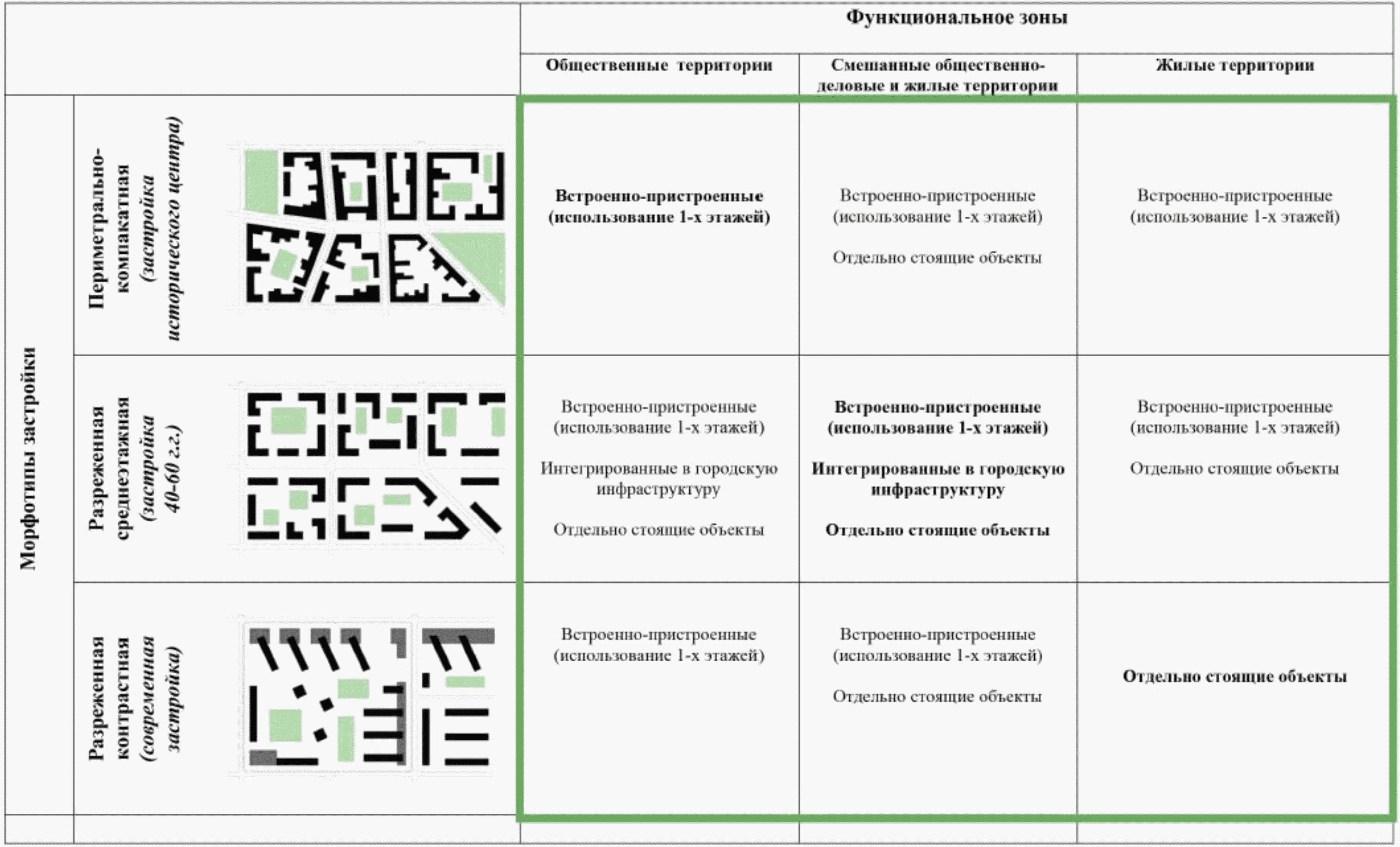 Приложение N 2к приказу Минпромторга Россииот 20 августа 2019 г. N 3061МОРФОТИП ЗАСТРОЙКИ: ПЕРИМЕТРАЛЬНО-КОМПАКТНЫЙВ ИСТОРИЧЕСКОЙ ЧАСТИ ГОРОДА1. Пешеходная торговая улица (площадь) в исторической части города.Территория относится к морфотипу периметральной застройки с плотностью (4 - 8 тыс. кв. м/га) с контрастной этажностью (2 - 7 этажей) и интенсивностью застройки 20 - 25%. Здания, как правило, различных периодов строительства, преимущественно - дореволюционные и довоенные, индивидуальные.В данной зоне полностью запрещено движение автотранспорта (за исключением экстренных служб и уборочной техники). Вся загрузка товаров осуществляется со смежных проездов и тыльной стороны фасадов.Движение пешеходов - линейно-поперечное.Формат стрит-ритейла - в основном малый с преобладанием объектов общественного питания.Допустимое размещение объектов стрит-ритейла:первые и цокольные этажи зданий с обязательным входом с уровня земли;приобъектные/пристроенные летние кафе;организованные площадки мини-ярмарок сельхозпродукции и торговые ряды (в том числе возле торцевых и глухих участков зданий);рассредоточенное размещение киосков и мобильных точек обслуживания (фаст-фуды, кофе-пойнты и др.), вернисажей.Допустимое размещение объектов рекреаций - на свободных незастроенных участках возле торцевых и глухих участков зданий, во внутренних дворах и курдонерах.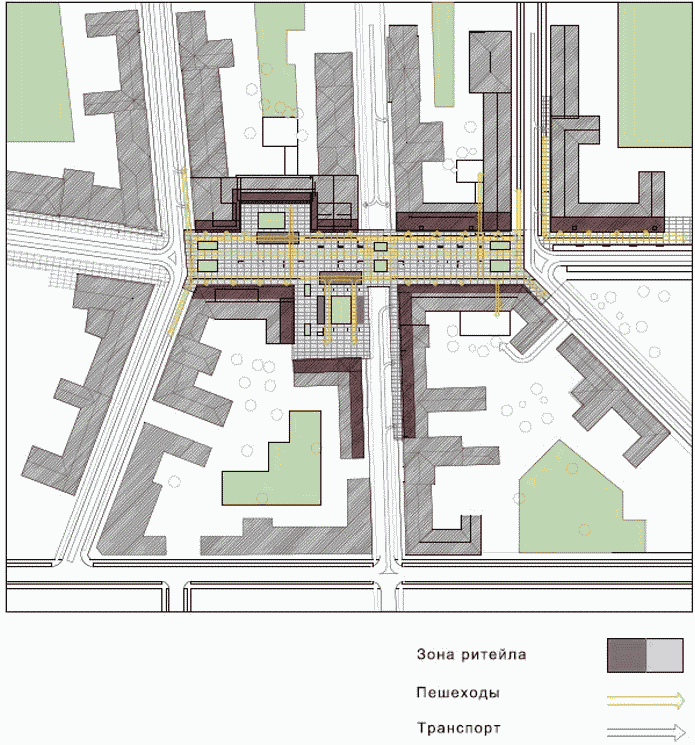 Модель организации пешеходной торговой улицыв исторической части города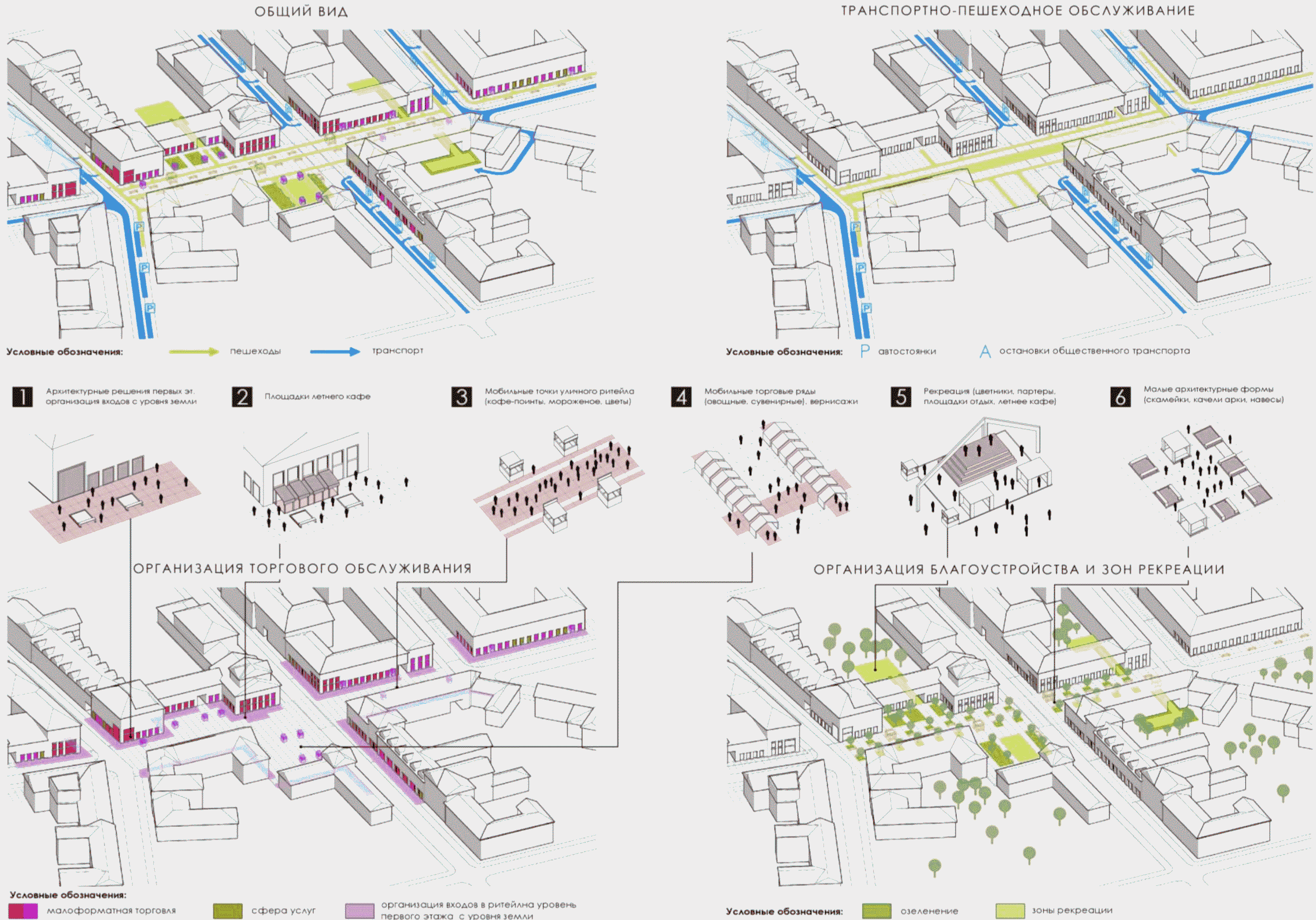 Пешеходная торговая улица в исторической части городаСуществующее положениепериметрально-компактный морфотип застройки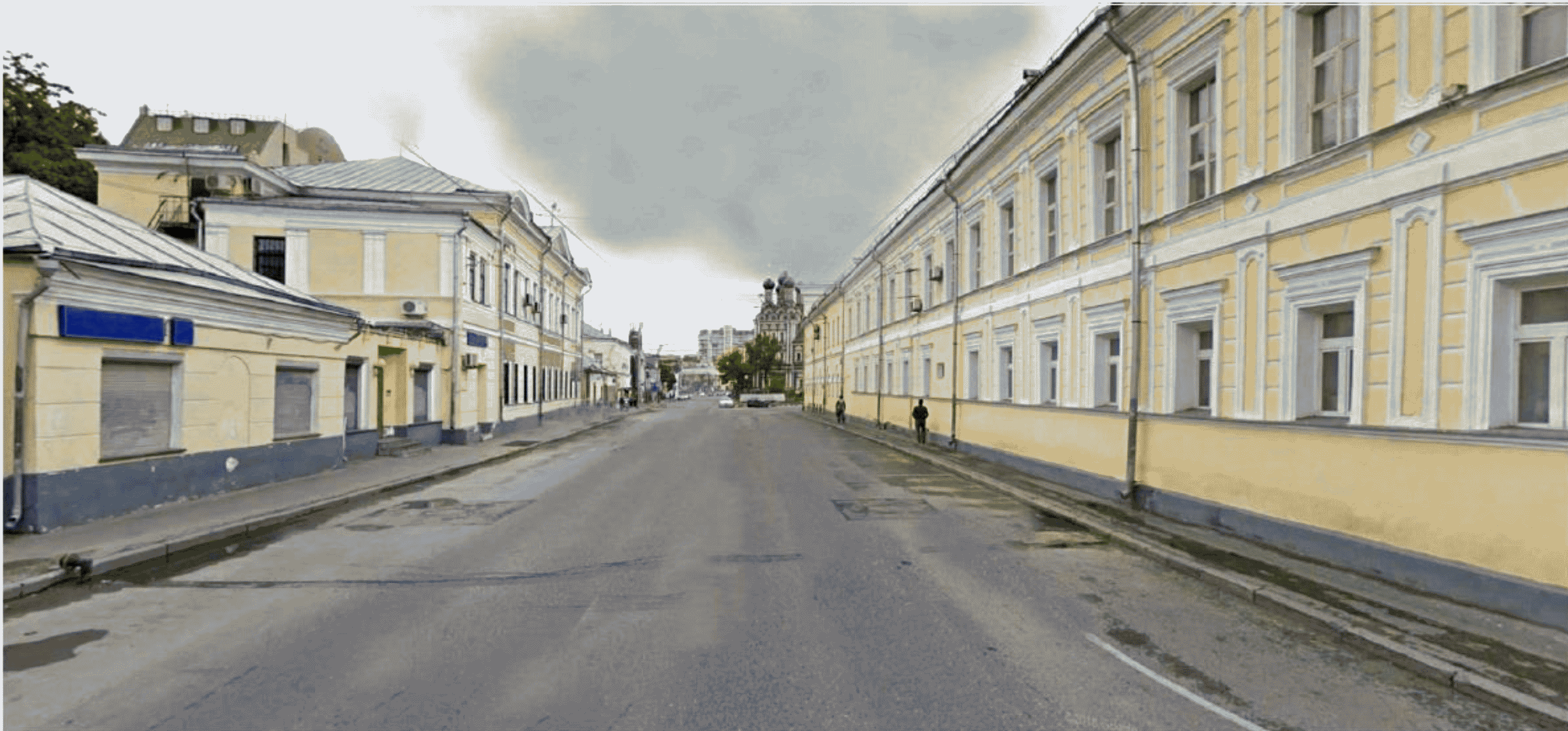 - отсутствуют торговые объекты и места рекреации- улица пуста и безжизненнаПешеходная торговая улица в исторической части городаТиповое предложениепериметрально-компактный морфотип застройки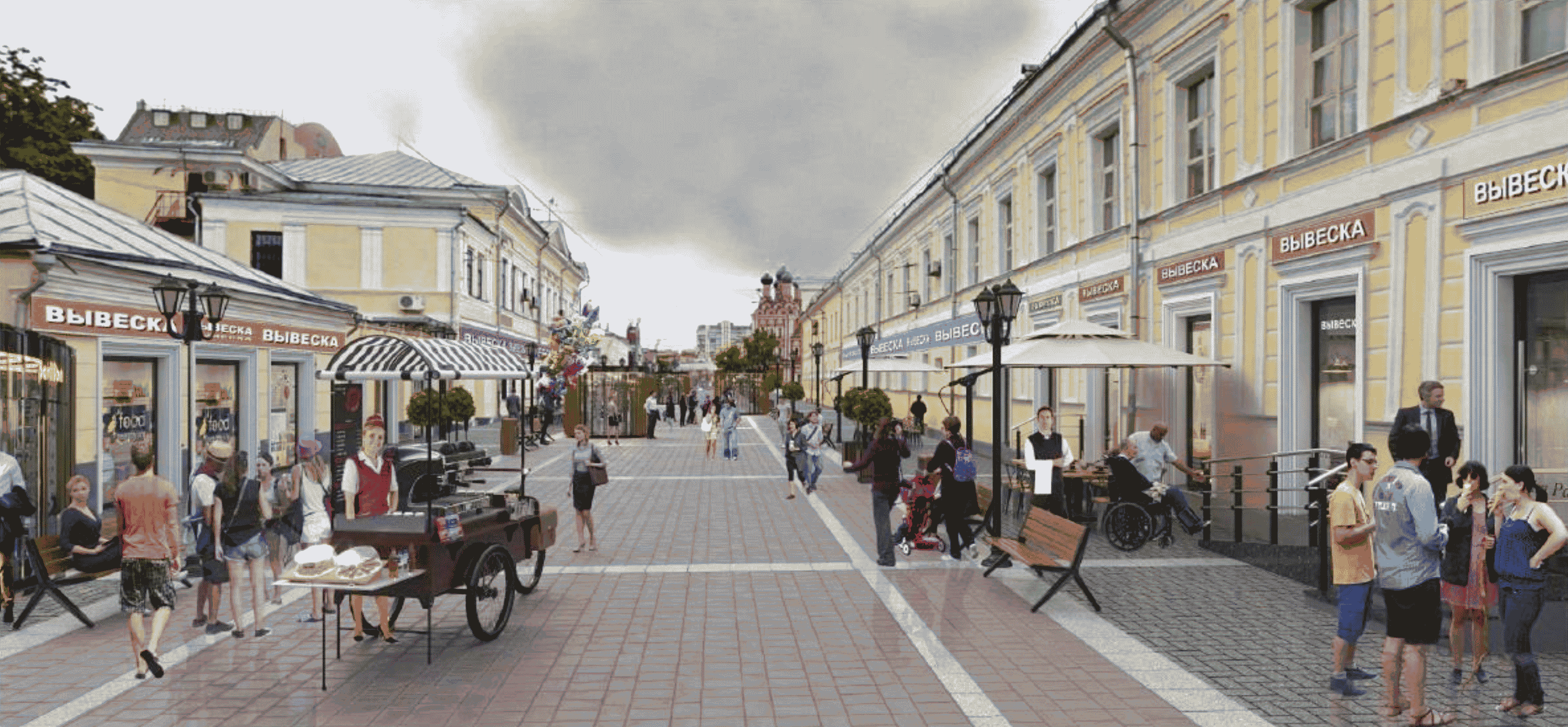 - размещены объекты стрит-ритейла разного формата- организованы летние кафе- приведены в порядок входы и вывески магазинов- проведено комплексное благоустройство территории- объекты на первых этажах оборудованы пандусамиПешеходная торговая улица в исторической части городаТиповое предложение в вечернее времяпериметрально-компактный морфотип застройки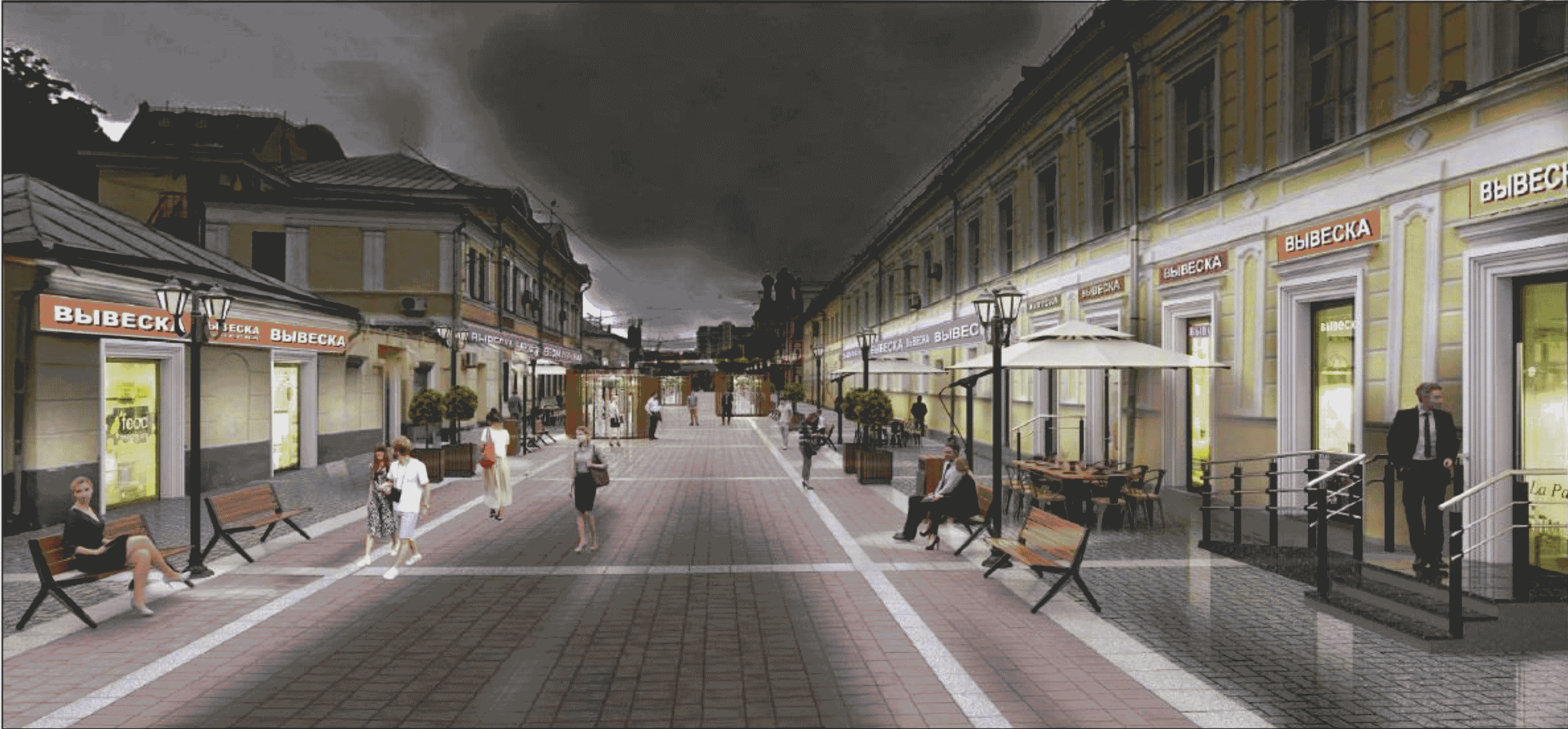 - подсветка зданий позволяет "удлинить" время торговой жизни- создается уютная атмосфераПешеходная торговая улица в исторической части городаТиповое предложениепериметрально-компактный морфотип застройки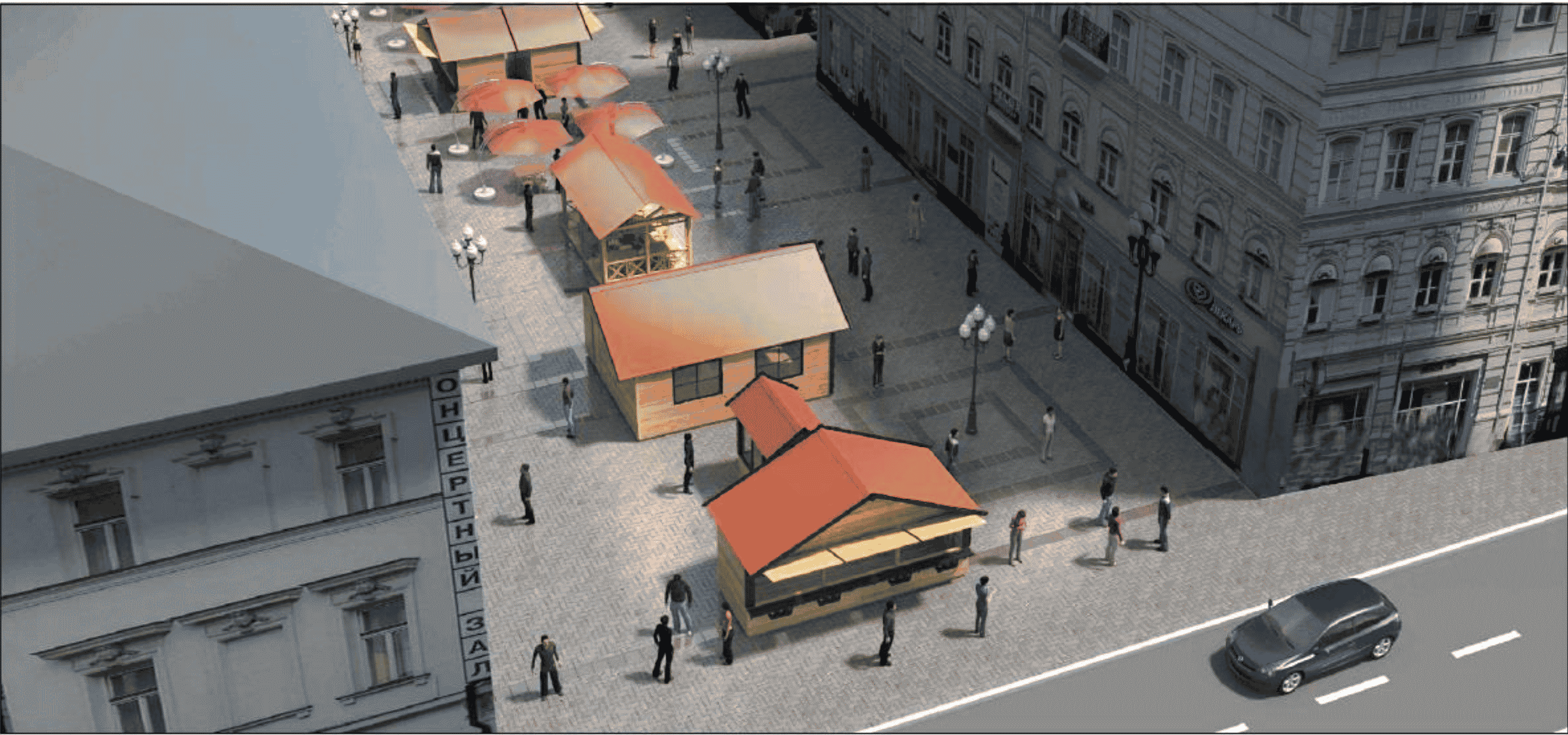 - организована ярмаркаПешеходная торговая улица в исторической части городаСуществующее положениепериметрально-компактный морфотип застройки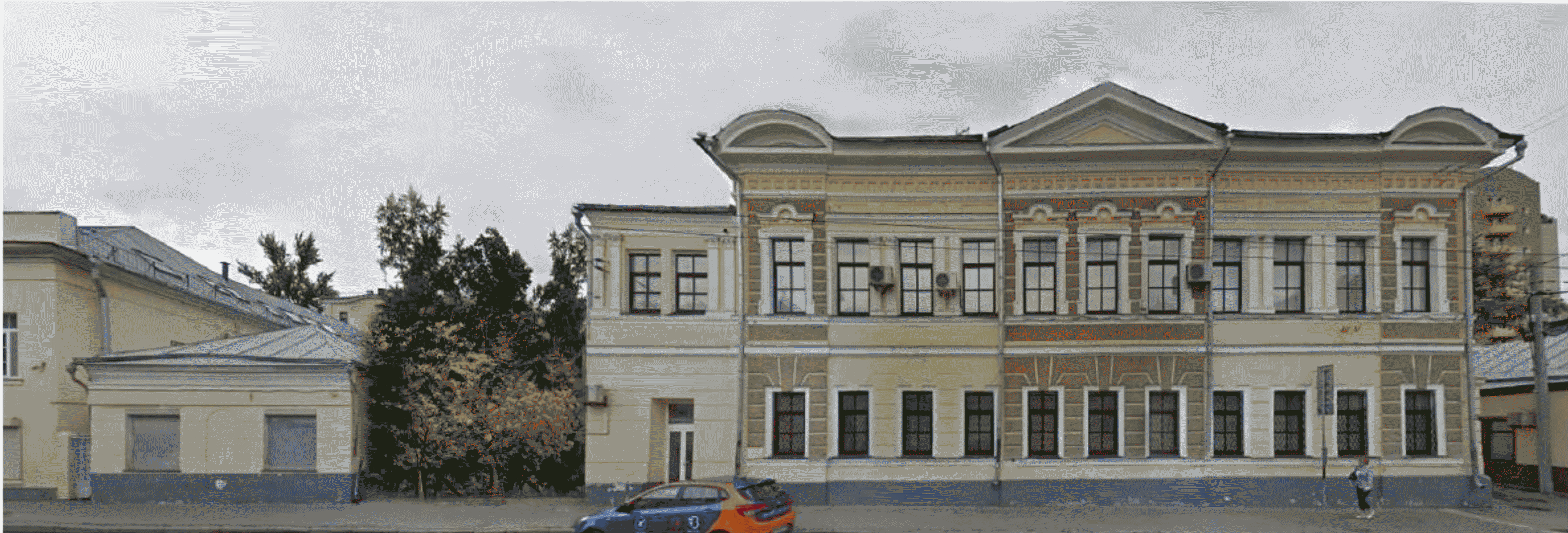 - отсутствуют торговые объекты- отсутствуют места рекреации- низкое качество благоустройстваПешеходная торговая улица в исторической части городаТиповое предложениепериметрально-компактный морфотип застройки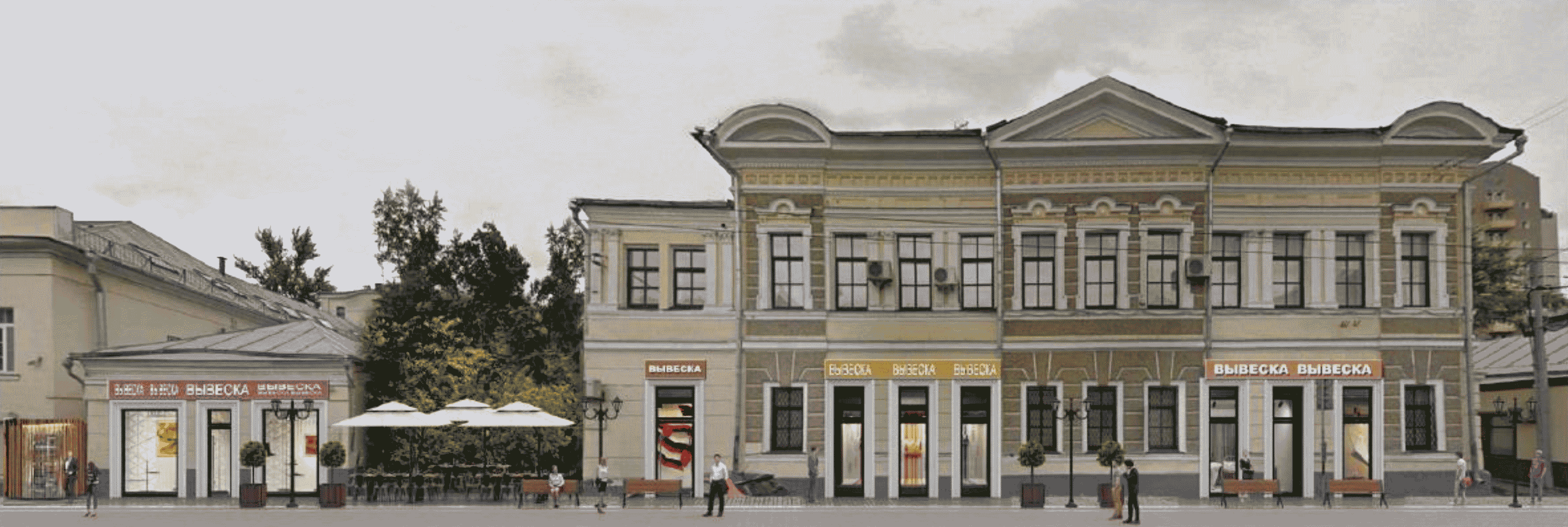 - размещены объекты стрит-ритейла разного формата- организованы летние кафе- приведены в порядок входы и вывески магазинов- проведена реконструкция фасадов 1-х этажей- проведено комплексное благоустройство территорииПриложение N 3к приказу Минпромторга Россииот 20 августа 2019 г. N 3061МОРФОТИП ЗАСТРОЙКИ: ПЕРИМЕТРАЛЬНО-КОМПАКТНЫЙВ ИСТОРИЧЕСКОЙ ЧАСТИ ГОРОДА2. Транспортно-пешеходная торговая улица (площадь) в исторической части города.Территория относится к морфотипу периметральной застройки с плотностью (4 - 8 тыс. кв. м/га) с контрастной этажностью (2 - 7 этажей) и интенсивностью застройки 20 - 25%. Здания, как правило, различных периодов строительства, преимущественно довоенные.Движение автотранспорта - 2-полосное с низкой интенсивностью и местным общественным транспортом. Вся загрузка товаров осуществляется с основного и смежных проездов. Парковки и остановки общественного транспорт - в дорожных карманах вдоль проезжей части.Формат стрит-ритейла - в основном, малый и средний; объекты общественного питания, торговли, иные потребительские услуги и сервисы.Допустимое размещение объектов стрит-ритейла:первые и цокольные этажи зданий со входом с уровня земли и с цокольного уровня;приобъектные/пристроенные летние кафе;организованные площадки мини-ярмарок сельхозпродукции и торговые ряды (в том числе у торцевых и глухих участков зданий),рассредоточенное размещение киосков и мобильных точек обслуживания (фаст-фуды, кофе-пойнты и др.).Допустимое размещение объектов рекреаций - на свободных незастроенных участках возле торцевых и глухих участков зданий, во внутренних дворах и курдонерах.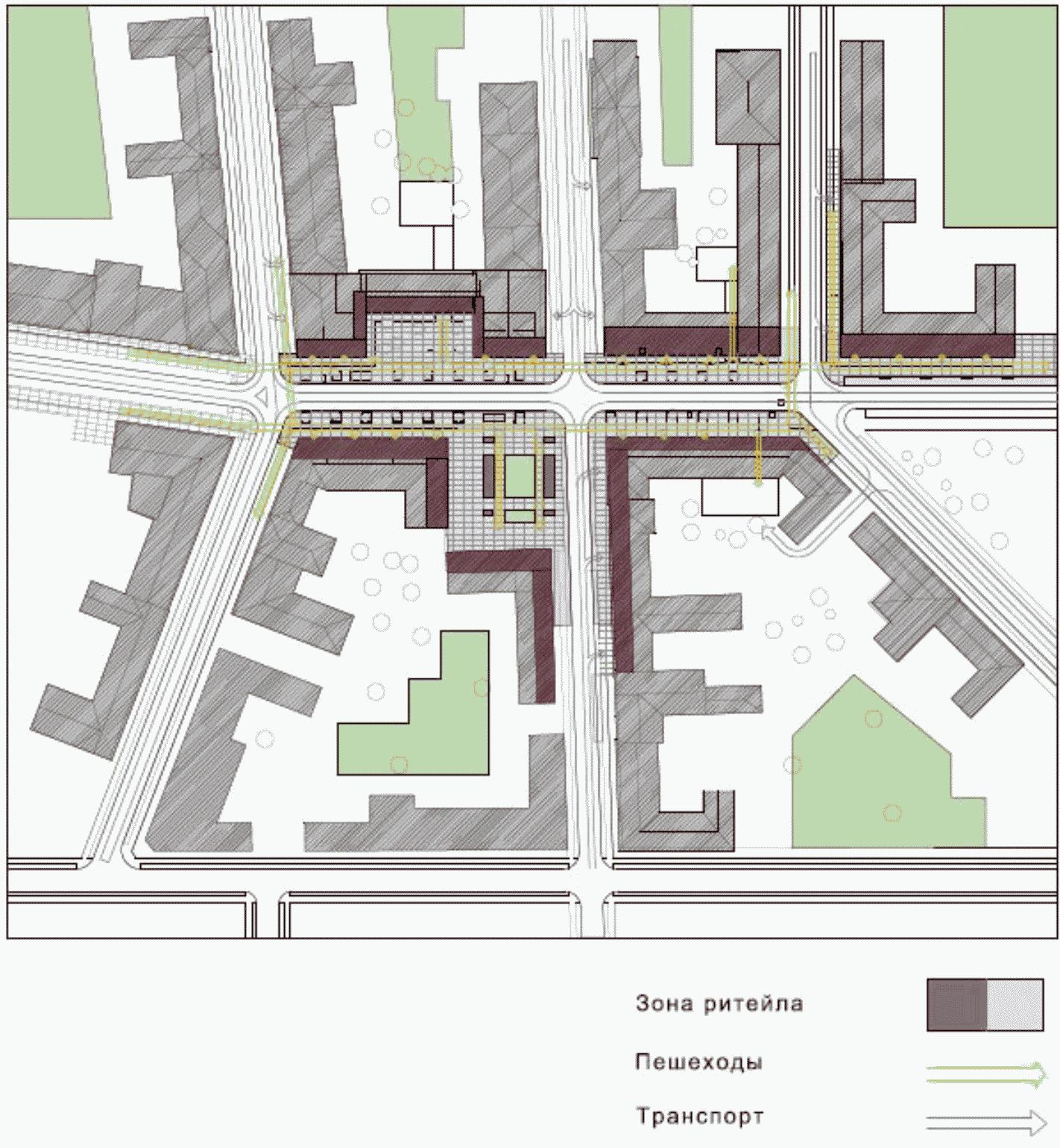 Модель организации транспортно-пешеходной торговой улицыв исторической части города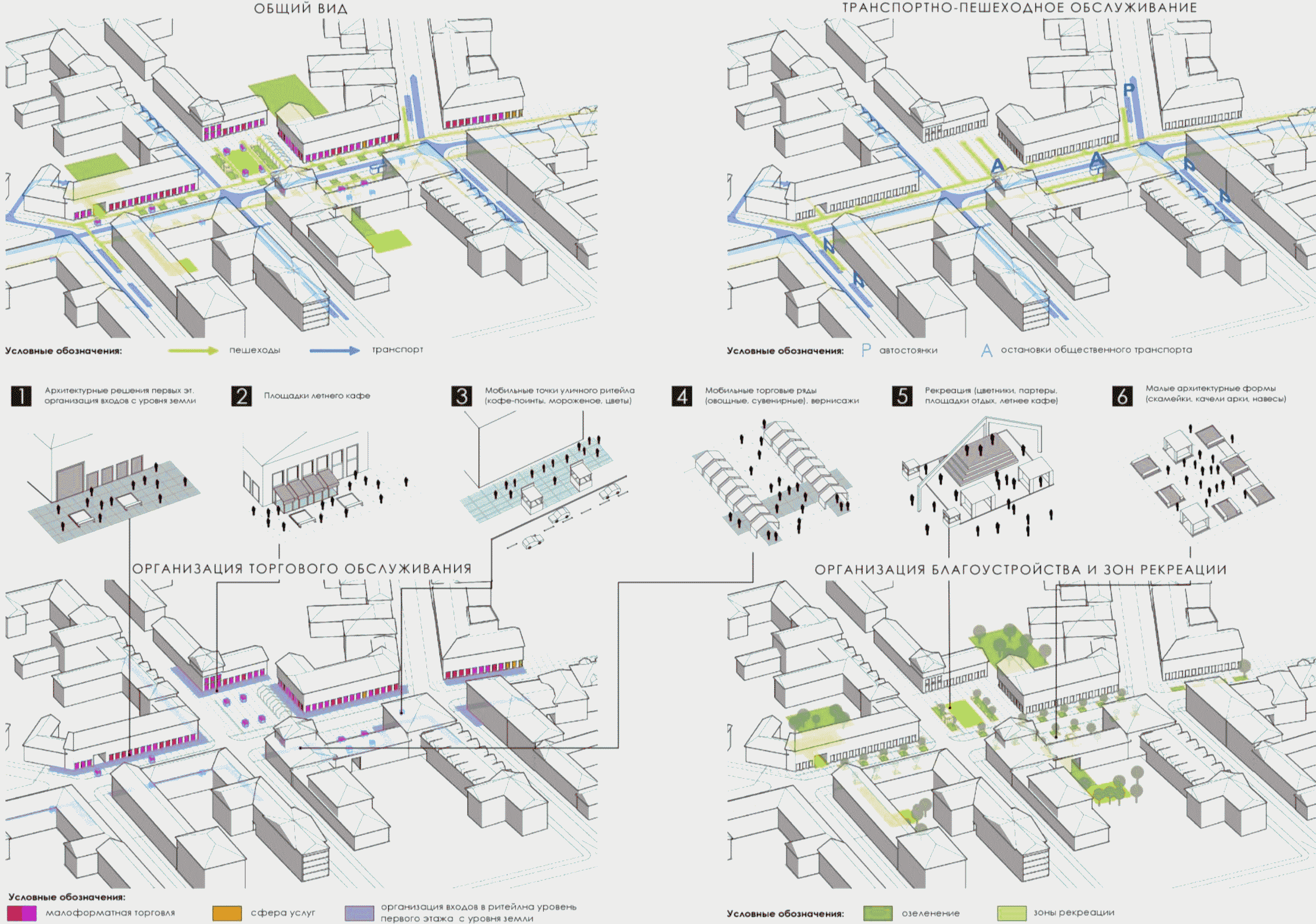 Транспортно-пешеходная торговая улицав исторической части городаСуществующее положениепериметрально-компактный морфотип застройки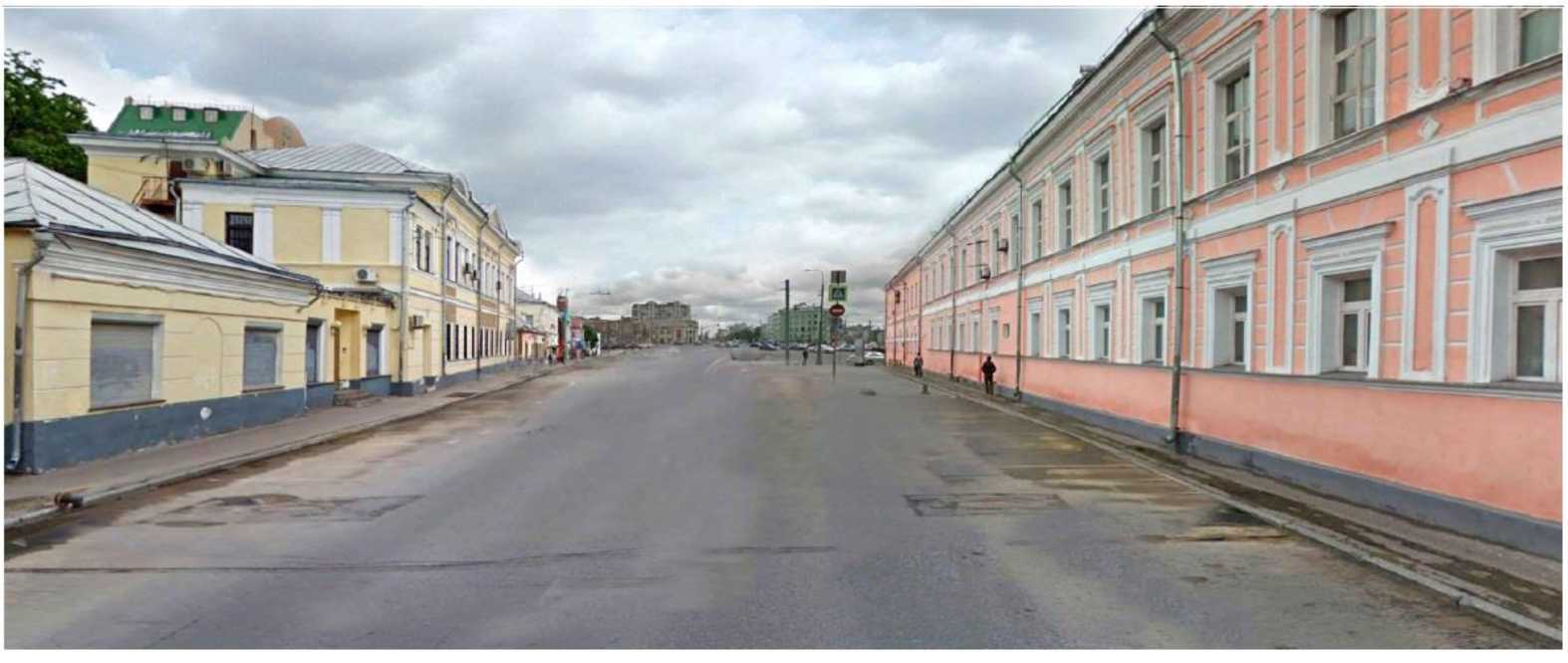 - отсутствуют объекты торговли- отсутствуют парковочные местаТранспортно-пешеходная торговая улицав исторической части городаТиповое предложениепериметрально-компактный морфотип застройки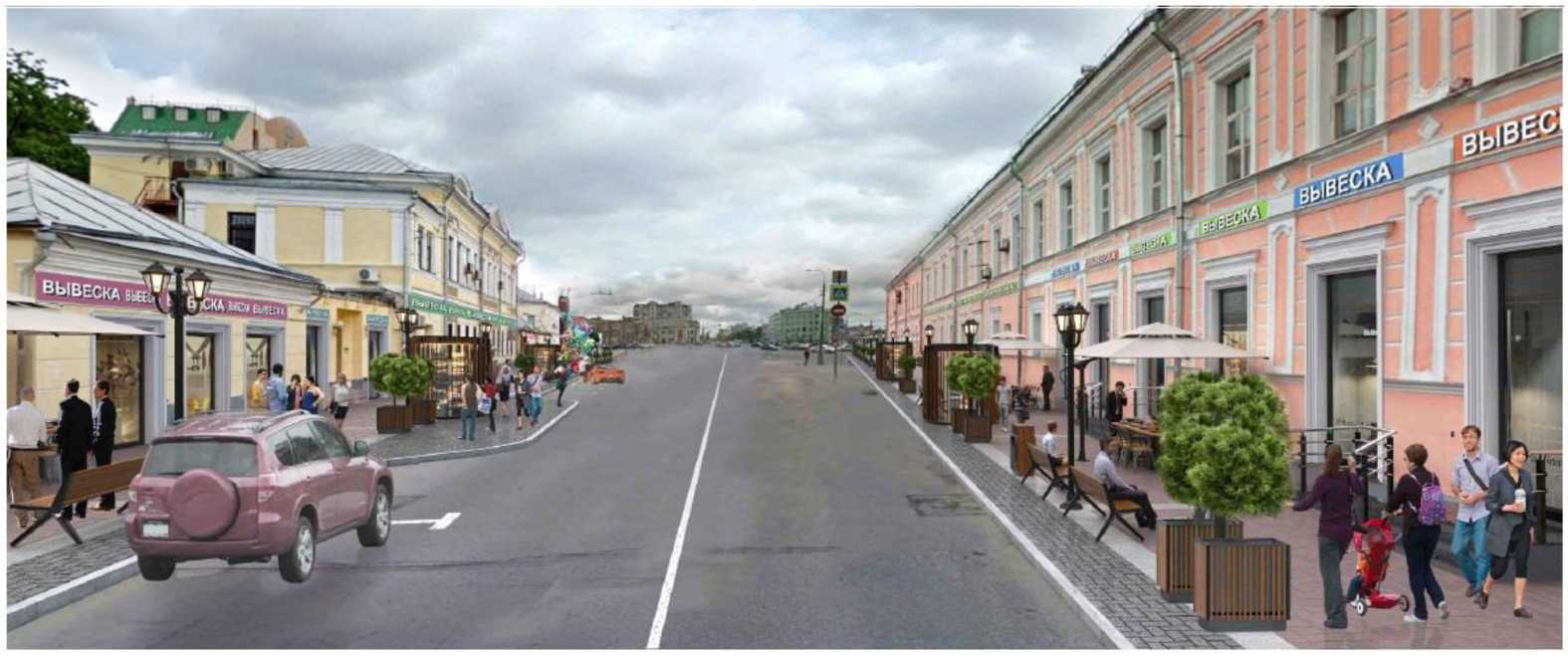 - размещены объекты стрит-ритейла разного формата- организованы летние кафе- приведены в порядок входы и вывески магазинов- организованы парковочные карманы- проведено комплексное благоустройство территории- объекты на первых этажах оборудованы пандусамиТранспортно-пешеходная торговаяулица в исторической части городаТиповое предложение в вечернее времяпериметрально-компактный морфотип застройки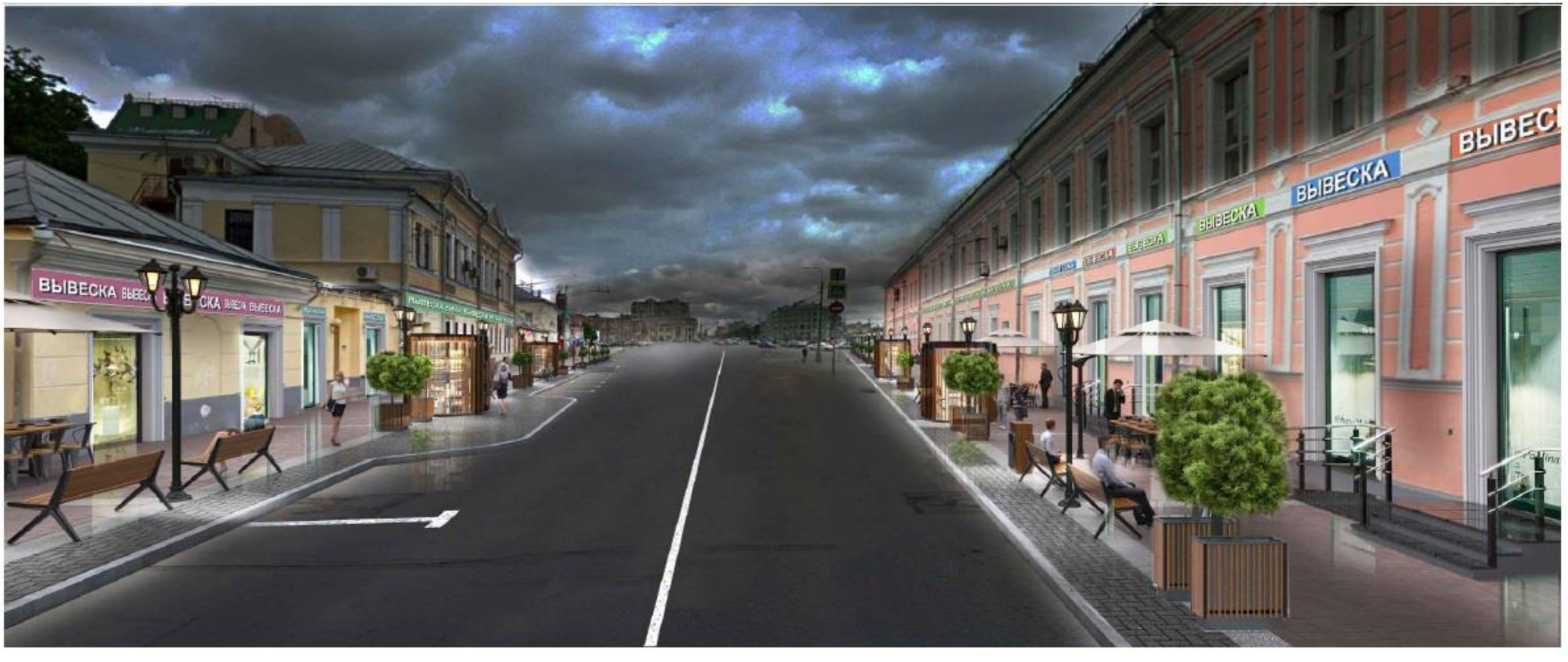 - обеспечена вечерняя подсветка 1-х этажей зданий- создана уютная атмосфераТорговая улица в исторической части городаТиповое предложениепериметрально-компактный морфотип застройки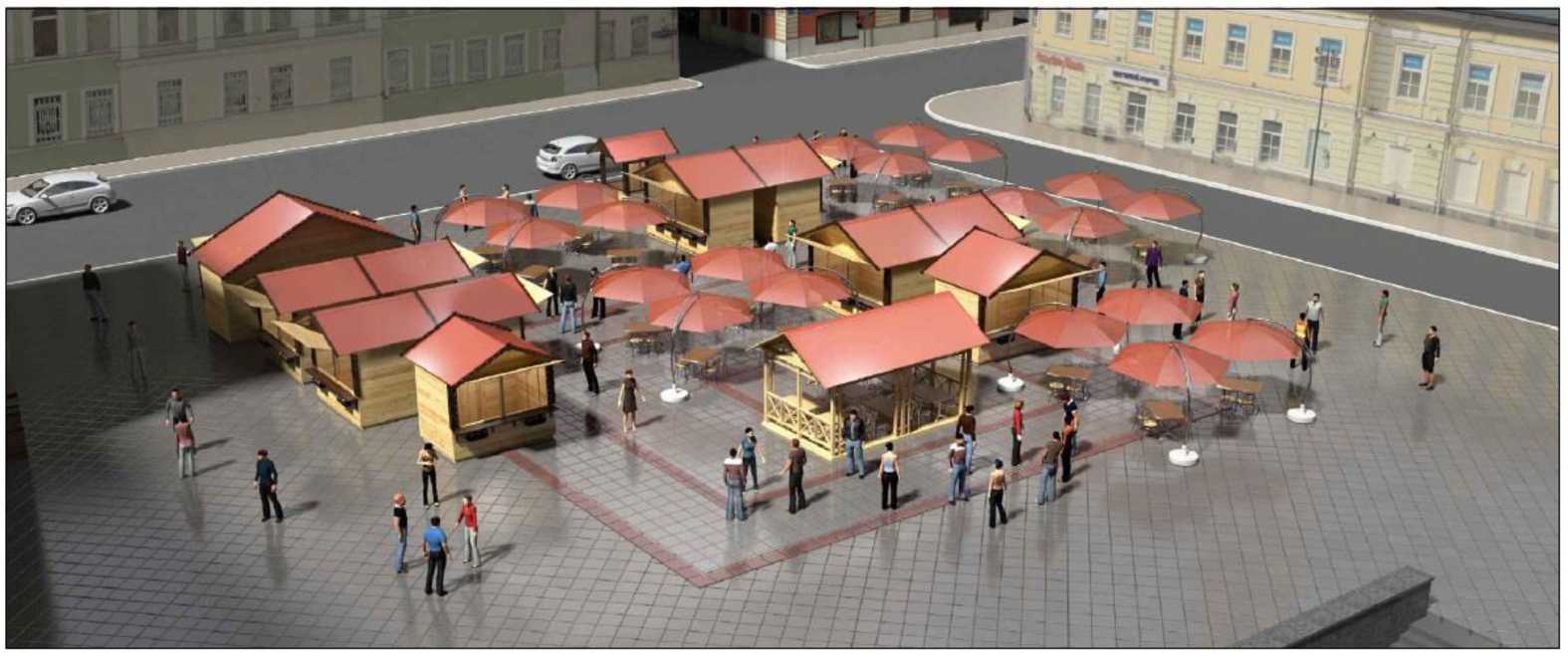 - организована ярмаркаПриложение N 4к приказу Минпромторга Россииот 20 августа 2019 г. N 3061МОРФОТИП ЗАСТРОЙКИ: РАЗРЕЖЕННЫЙ СРЕДНЕЭТАЖНЫЙВ СРЕДИННОЙ ЧАСТИ ГОРОДА3. Транспортно-пешеходная торговая улица в срединной части города.Территория относится к морфотипу разреженной застройки с плотностью (8 - 12 тыс. кв. м/га) со средней этажностью (4 - 7 этажей) и интенсивностью застройки 15 - 20%. Здания, как правило, различных периодов строительства, преимущественно - послевоенные, доиндустриального периода домостроения.Движение автотранспорта - 2 - 4-полосное со средней интенсивностью и местным общественным транспортом. Загрузка товаров осуществляется с основного и смежных проездов. Парковки и остановки общественного транспорт - в дорожных карманах вдоль проезжей части.Движение пешеходов - линейное.Формат стрит-ритейла - в основном, малый и средний; объекты торговли, общественного питания, бытового обслуживания, иные потребительские услуги и сервисы.Допустимое размещение объектов стрит-ритейла:первые и цокольные этажи зданий со входом с уровня земли и с цокольного уровня;приобъектные/пристроенные летние кафе;организованные площадки мини-ярмарок сельхозпродукции и торговые ряды (в том числе у торцевых и глухих участков зданий);размещение нестационарных объектов (торговые галереи, павильоны и др.) в промежутках между зданиями, в пределах "красных линий" кварталов;рассредоточенное размещение киосков и мобильных точек обслуживания (фаст-фуды, кофе-пойнты и др.).Допустимое размещение объектов рекреаций - на свободных незастроенных участках возле торцевых и глухих участков зданий, а также в промежутках между зданиями.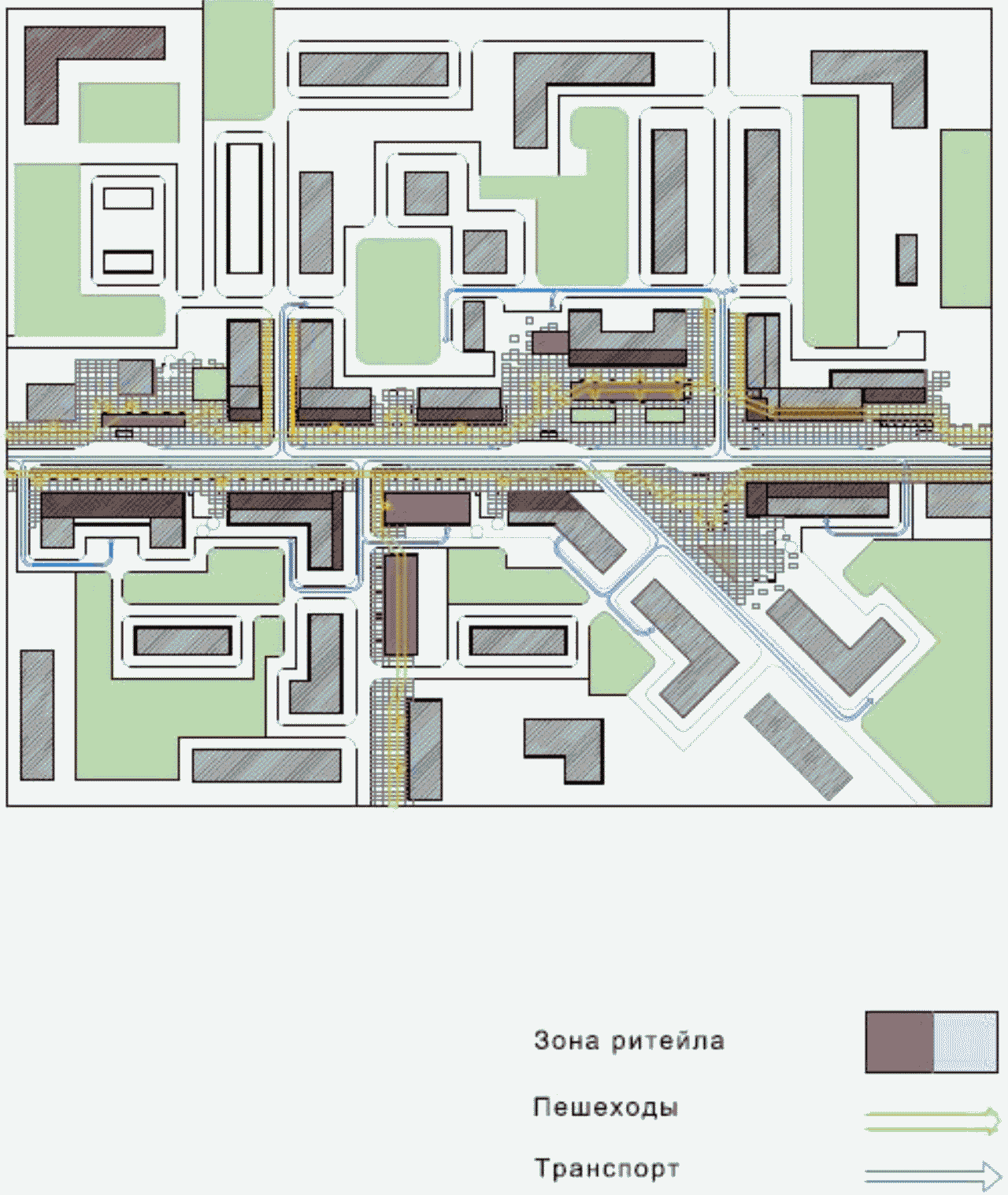 Модель организации транспортно-пешеходной торговой улицыв срединной части города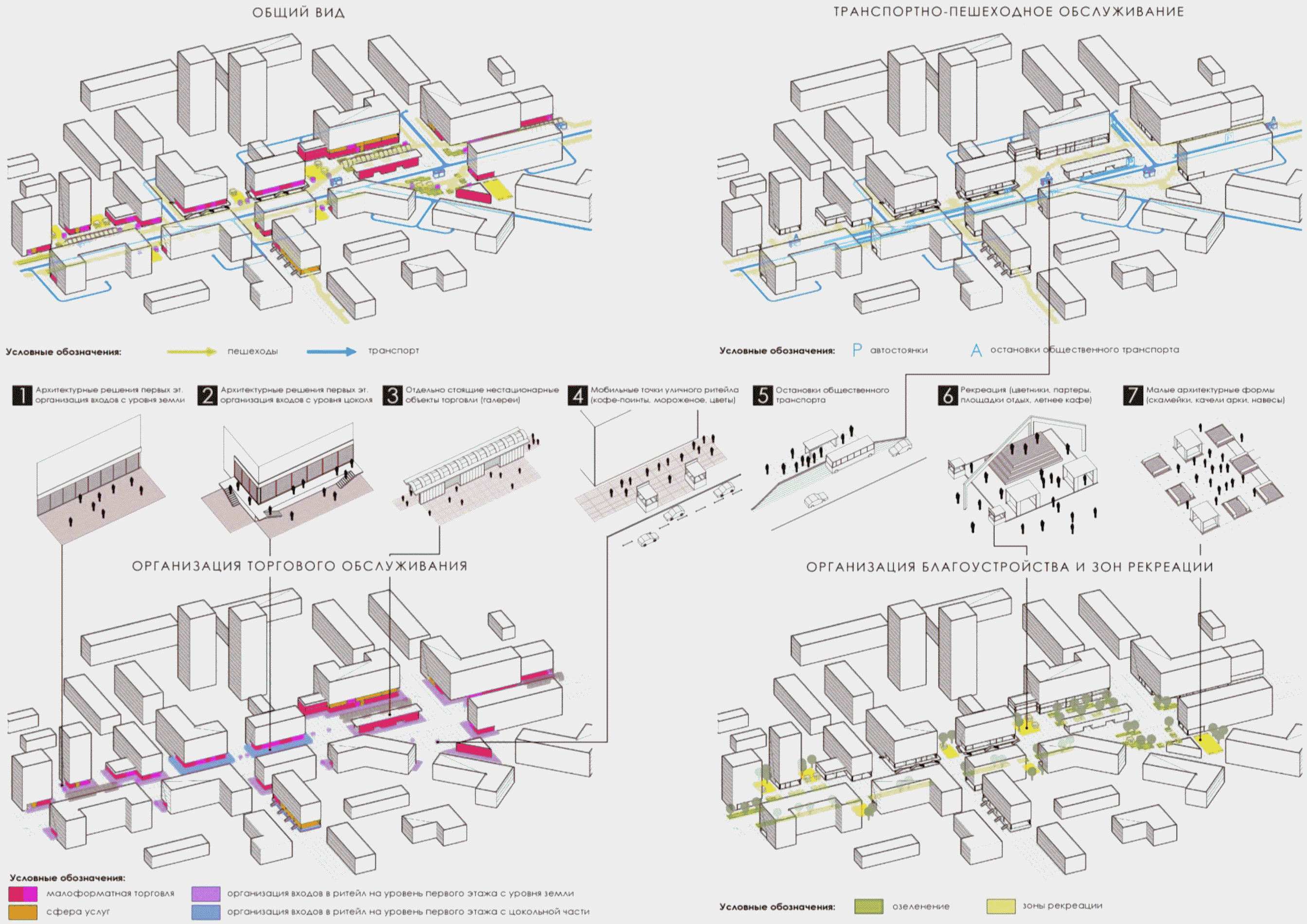 Транспортно-пешеходная торговая улицав срединной части городаСуществующее положениеразреженный среднеэтажный морфотип застройки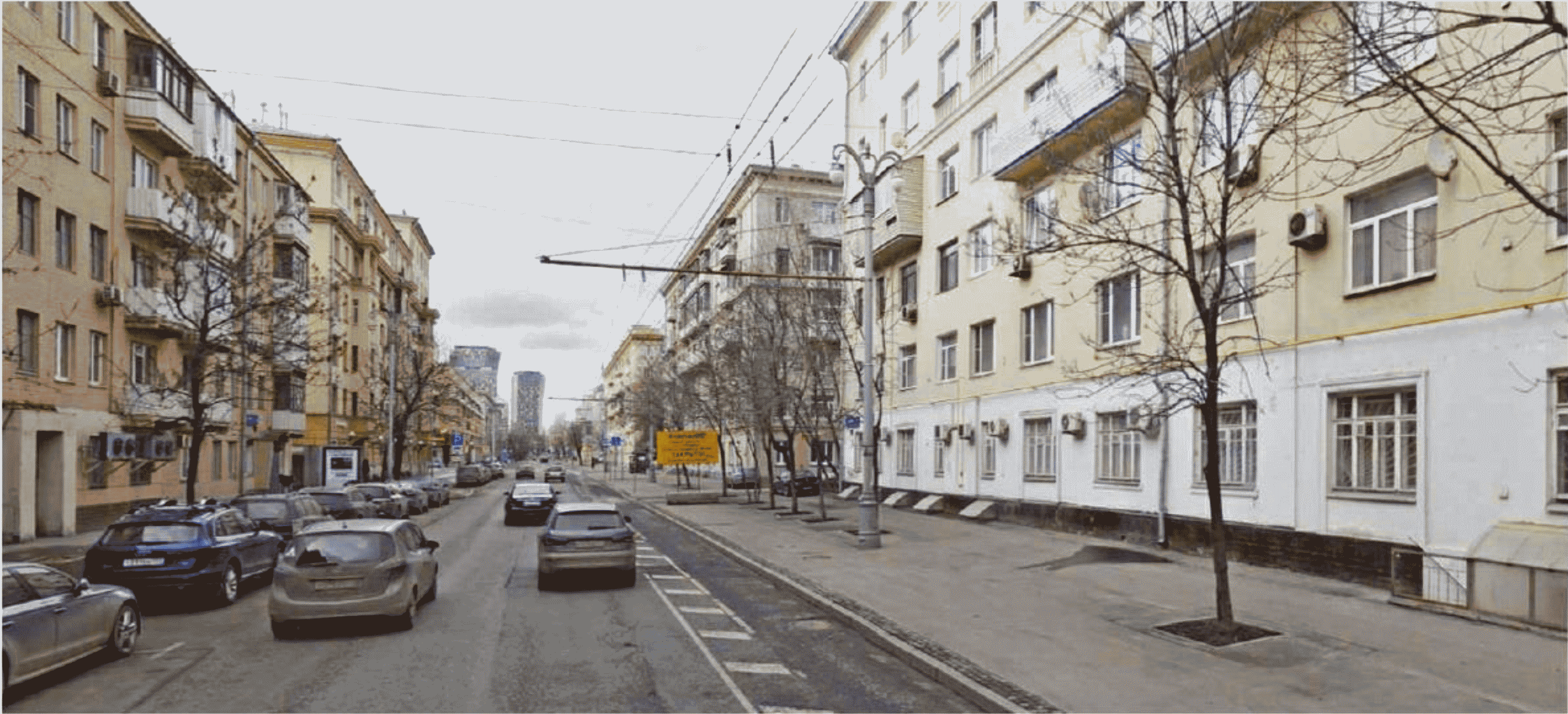 - отсутствуют торговые объекты- низкое качество благоустройства территории- отсутствуют места отдыха (рекреации)Транспортно-пешеходная торговая улицав срединной части городаТиповое предложениеразреженный среднеэтажный морфотип застройки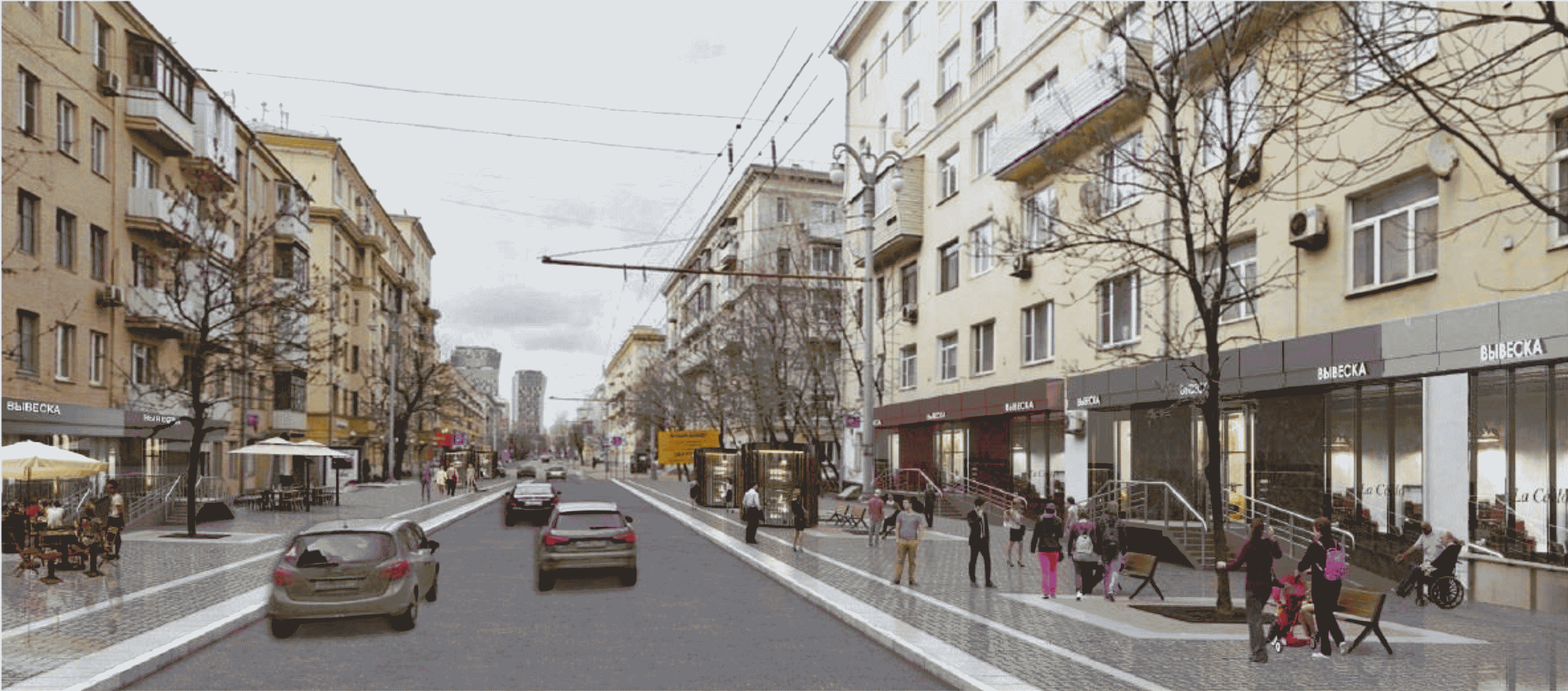 - размещены объекты стрит-ритейла разного формата- размещены информационные элементы (вывески и реклама)- произведен ремонт и реконструкция фасадов 1-х этажей- организованы летние кафе- проведено комплексное благоустройство территории- объекты на первых этажах оборудованы пандусамиТранспортно-пешеходная торговаяулица в срединной части городаТиповое предложение в вечернее времяразреженный среднеэтажный морфотип застройки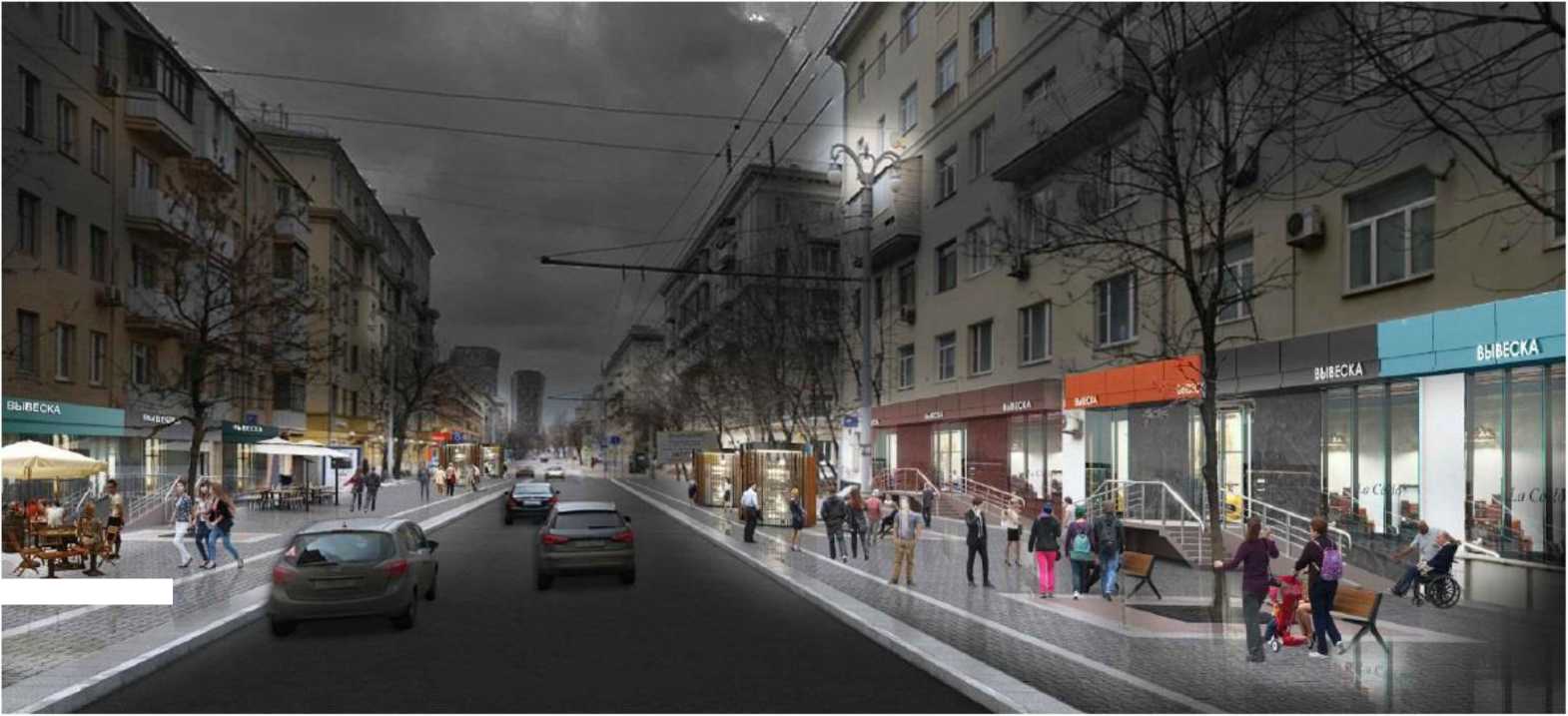 - обеспечена вечерняя подсветка 1-х этажей зданийТранспортно-пешеходная торговая улицав срединной части городаТиповое предложениеразреженный среднеэтажный морфотип застройки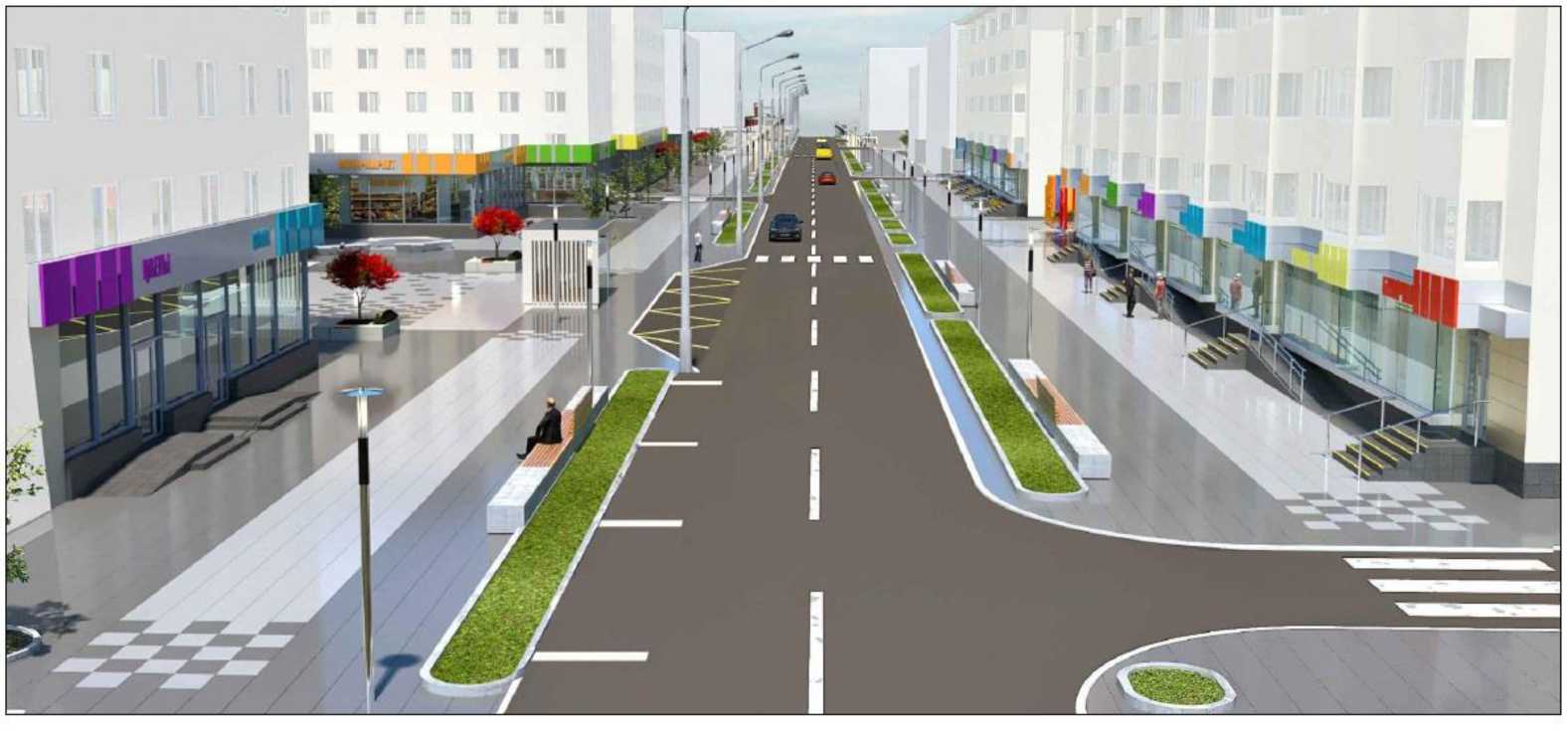 - размещены объекты стрит-ритейла разного формата- приведены в порядок входы и вывески магазинов- организованы парковочные места вдоль проезжей части и карманы для остановок общественного транспорта- объекты на первых этажах оборудованы пандусами- проведено комплексное благоустройство территорииТранспортно-пешеходная торговая улицав срединной части городаТиповое предложениеразреженный среднеэтажный морфотип застройки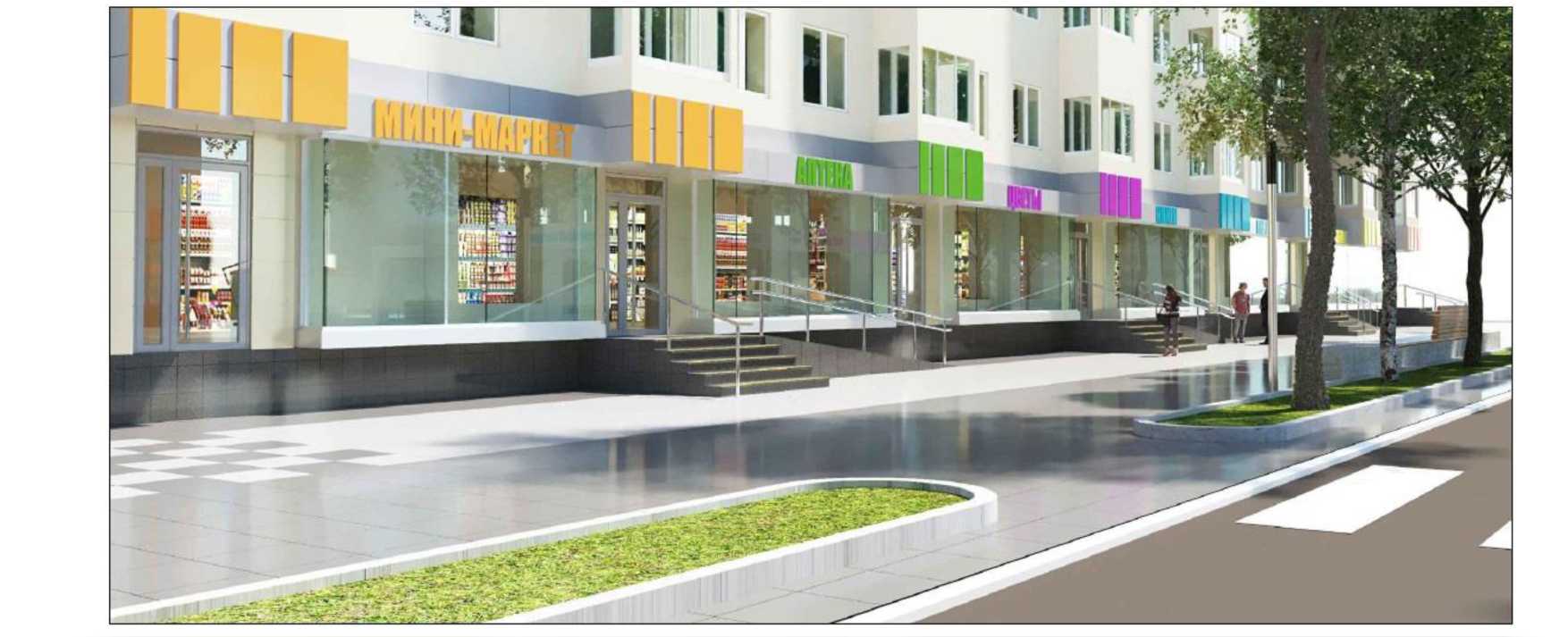 - приведены в порядок входы и вывески магазинов- проведено комплексное благоустройство территории- объекты на первых этажах оборудованы пандусамиТранспортно-пешеходная торговая улицав срединной части городаТиповое предложениеразреженный среднеэтажный морфотип застройки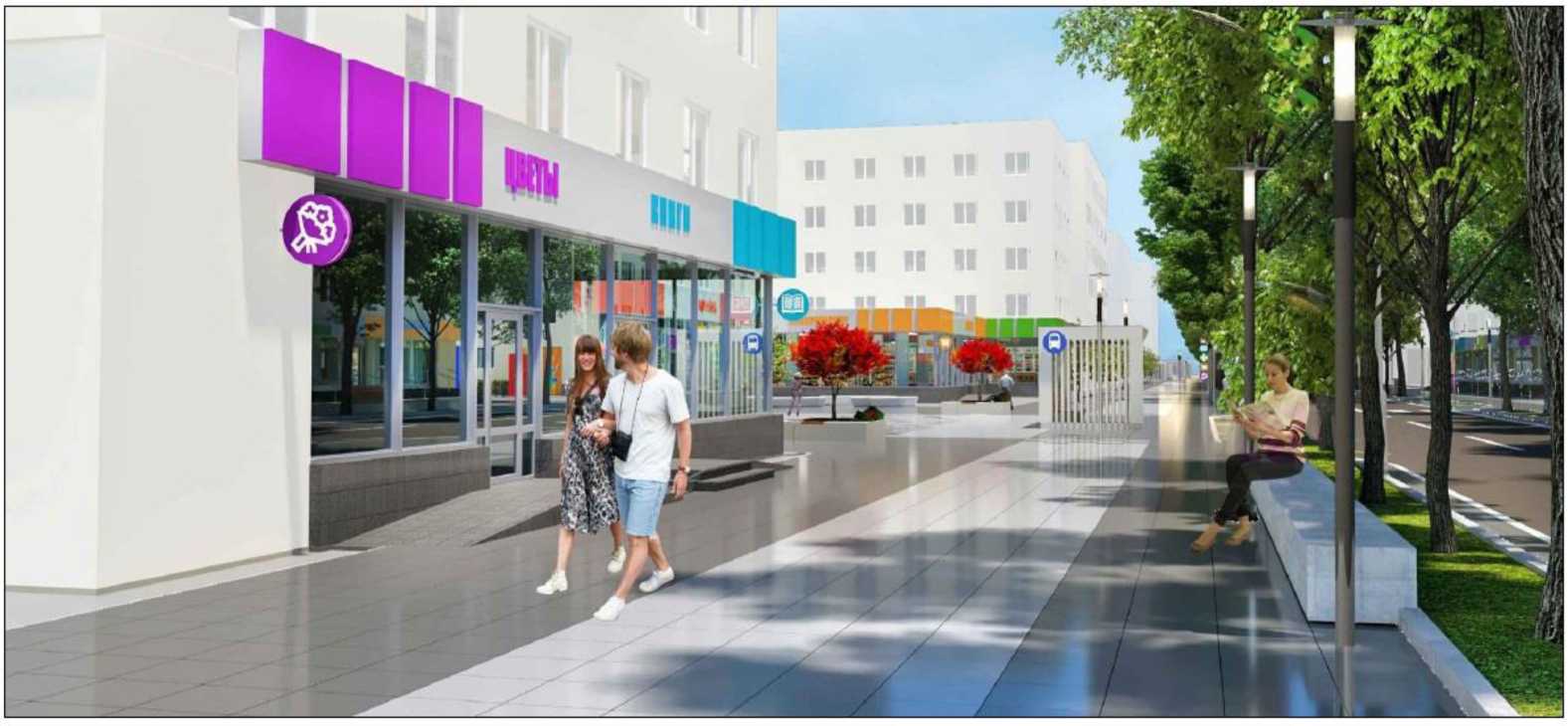 - приведены в порядок входы и вывески магазинов- проведено комплексное благоустройство территории- объекты на первых этажах оборудованы пандусами.Приложение N 5к приказу Минпромторга Россииот 20 августа 2019 г. N 3061МОРФОТИП ЗАСТРОЙКИ: РАЗРЕЖЕННЫЙ СРЕДНЕЭТАЖНЫЙ В СРЕДИННОЙЧАСТИ ГОРОДА4. Транспортно-пешеходная торговая площадь (узел) в срединной части города.Территория относится к морфотипу разреженной застройки с плотностью (8 - 12 тыс. кв. м/га) со средней этажностью (4 - 7 этажей) и интенсивностью застройки 15 - 20% по периметру площади-узла. В состав площади, как правило включен транспортно-пересадочный узел авто- или ж/д станции.Здания преимущественно послевоенные, доиндустриального периода домостроения.Движение автотранспорта - 2 - 4-полосное со средней интенсивностью и местным общественным транспортом. Загрузка товаров осуществляется с основного и смежных проездов. Парковки и остановки общественного транспорта - в дорожных карманах вдоль проезжей части.Формат стрит-ритейла - в основном, малый и средний; объекты торговли, общественного питания, бытового обслуживания, иные потребительские услуги и сервисы.Допустимое размещение объектов стрит-ритейла:первые этажи зданий со входом с уровня земли или повышенной стилобатной части;отдельные летние кафе при рекреациях;организованные площадки мини-ярмарок (сельскохозяйственных и универсальных);размещение нестационарных объектов (павильоны, киоски, палатки и др.) - в группах, в том числе в виде торговых рядов;рассредоточенное размещение мобильных точек обслуживания (фаст-фуды, кофе-пойнты и др.).Допустимое размещение объектов рекреаций - на свободных незастроенных участках площади.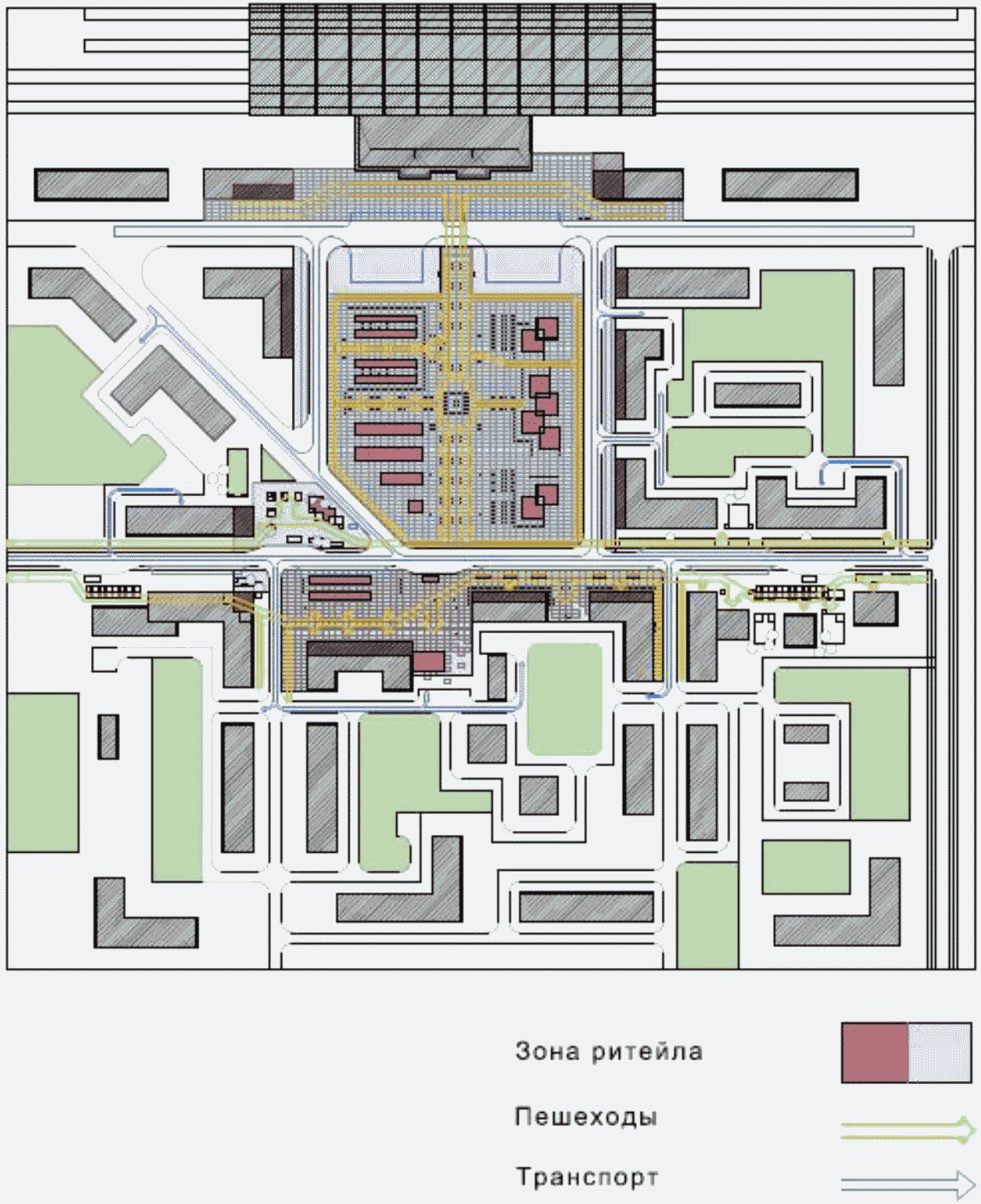 Модель организации транспортно-пешеходной торговой площадив срединной части города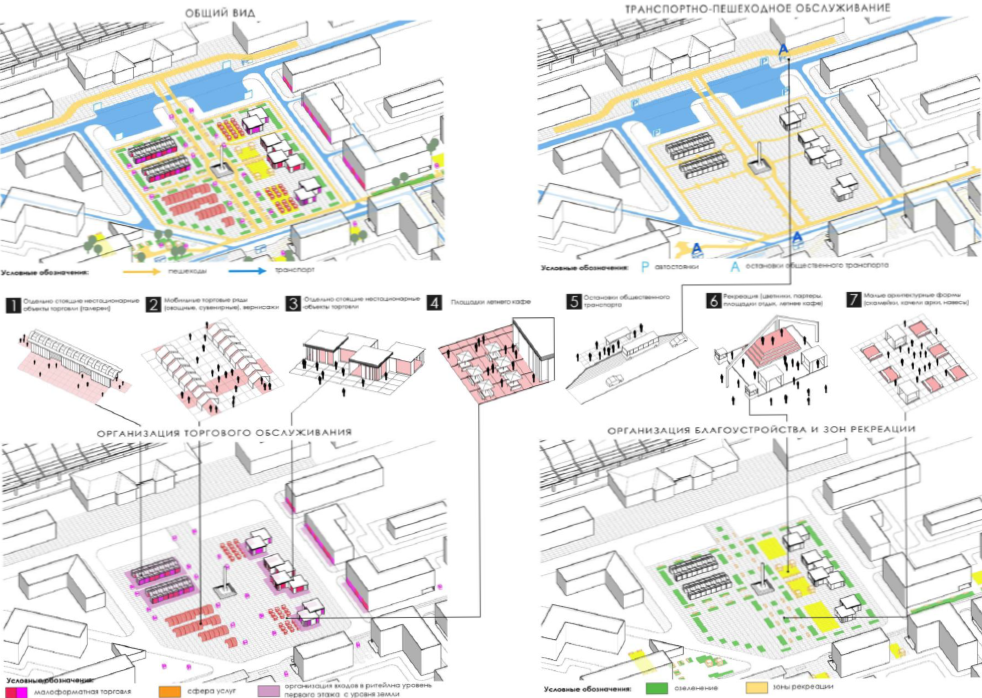 Транспортно-пешеходная торговая площадьв срединной части городаСуществующее положениеразреженный среднеэтажный морфотип застройки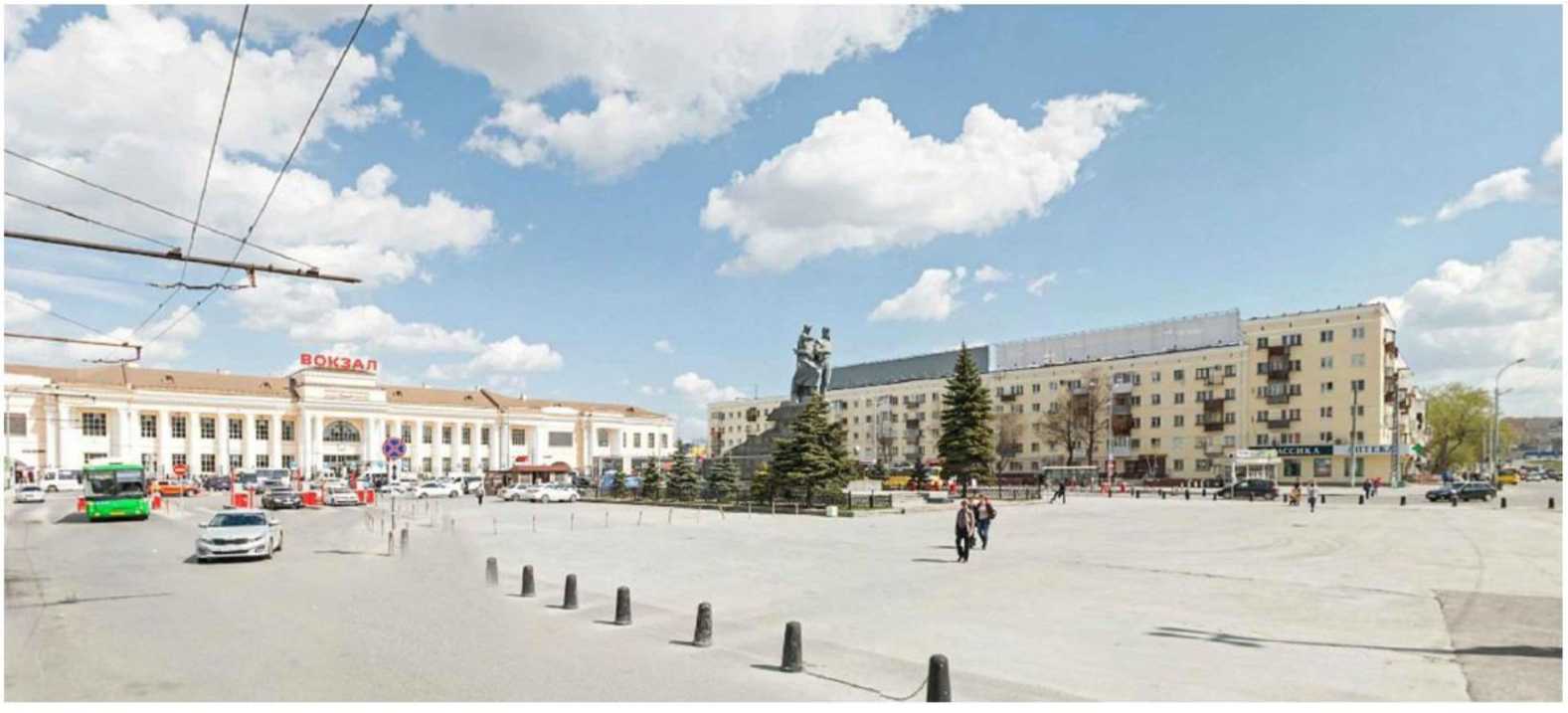 - отсутствуют торговые объекты разных форматов- площадь пуста и безжизненна- непривлекательность территории- пешеходные потоки не организованы- отсутствует зонирование территории по видам торговли и мест отдыха (рекреации)Транспортно-пешеходная торговая площадьв срединной части городаТиповое предложениеразреженный среднеэтажный морфотип застройки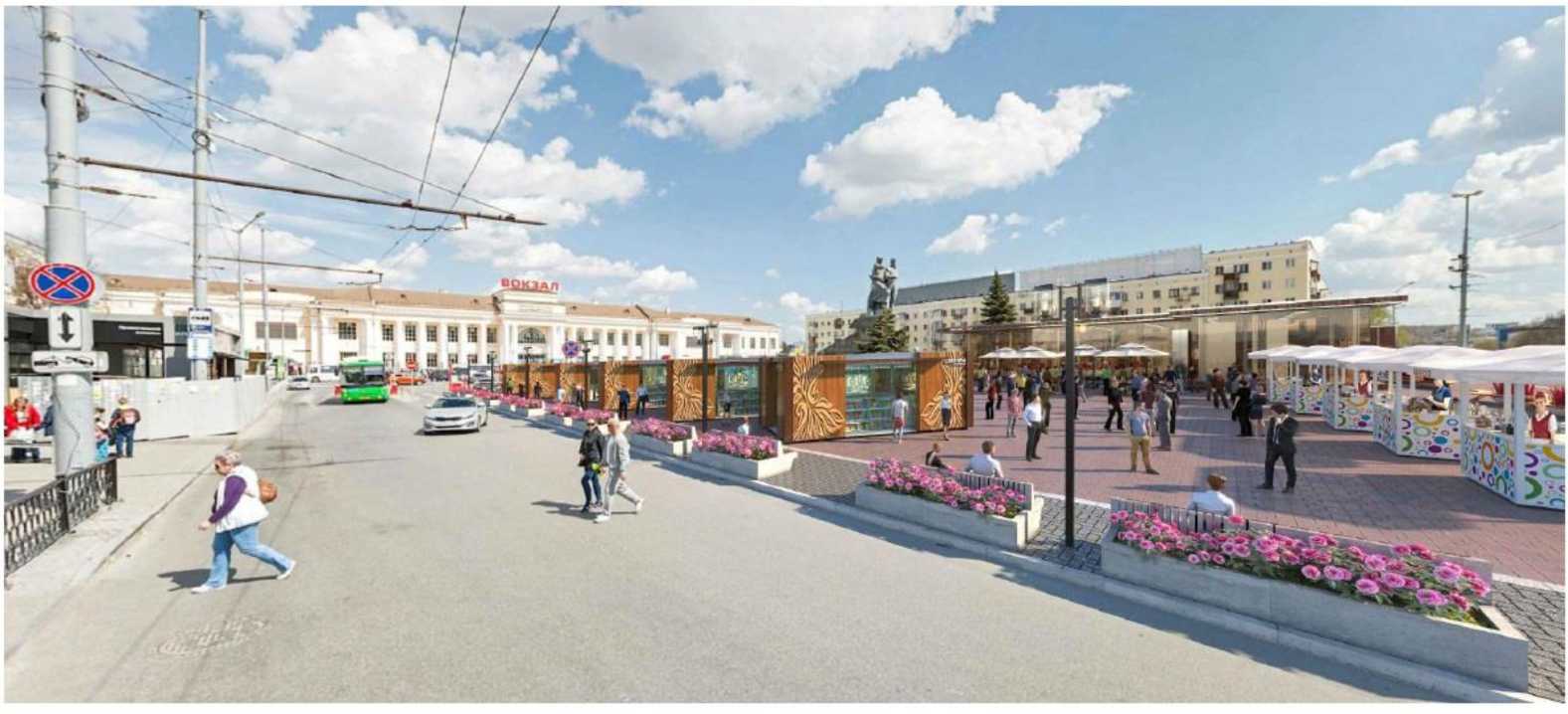 - проведено зонирование территории по видам торговли и мест отдыха (рекреации)- разграничена площадь от проезжей части- проведено комплексное благоустройство территорииТранспортно-пешеходная торговая площадьв срединной части городаТиповое предложениеразреженный среднеэтажный морфотип застройки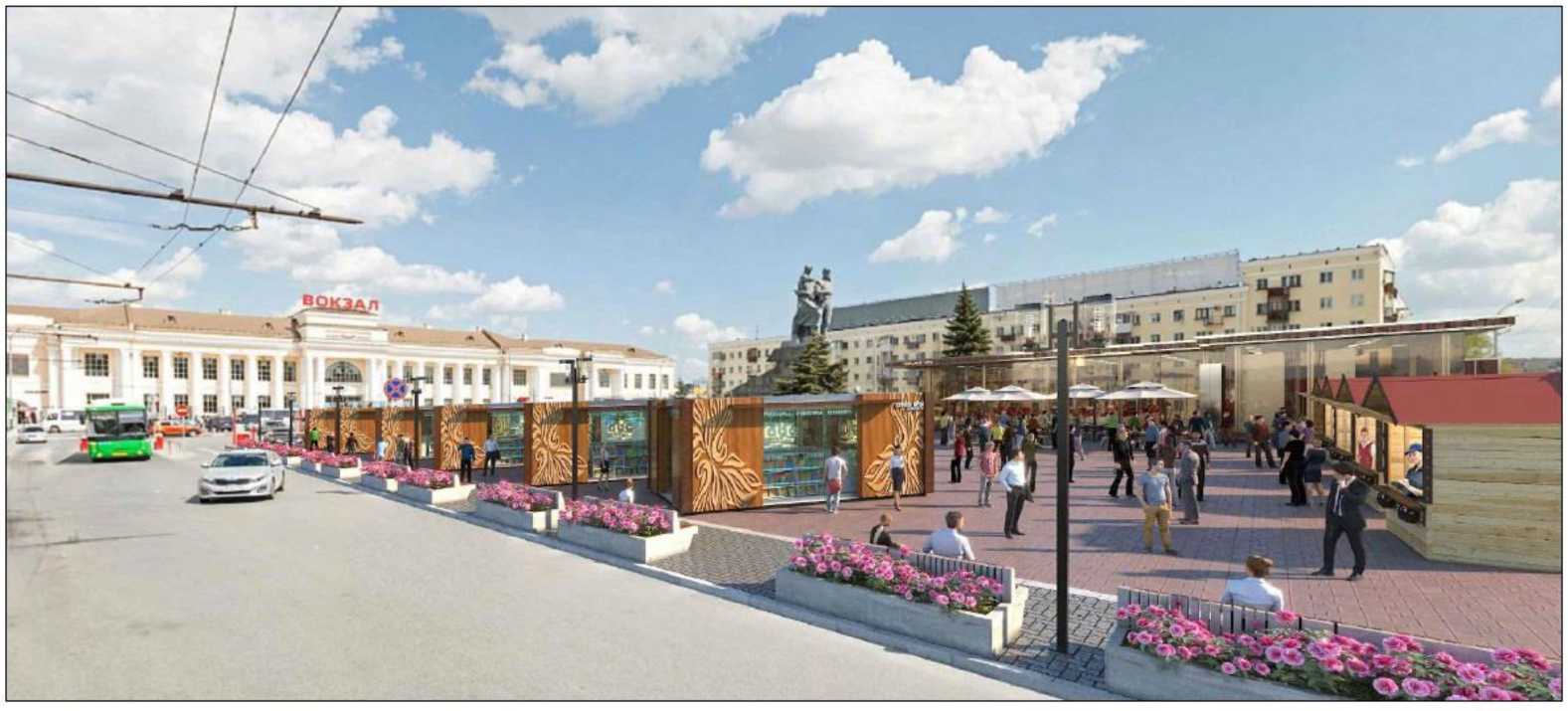 - проведено зонирование территории по видам торговли и мест отдыха (рекреации)- разграничена площадь от проезжей части- проведено комплексное благоустройство территорииТранспортно-пешеходная торговая площадьв срединной части городаТиповое предложение в вечернее времяразреженный среднеэтажный морфотип застройки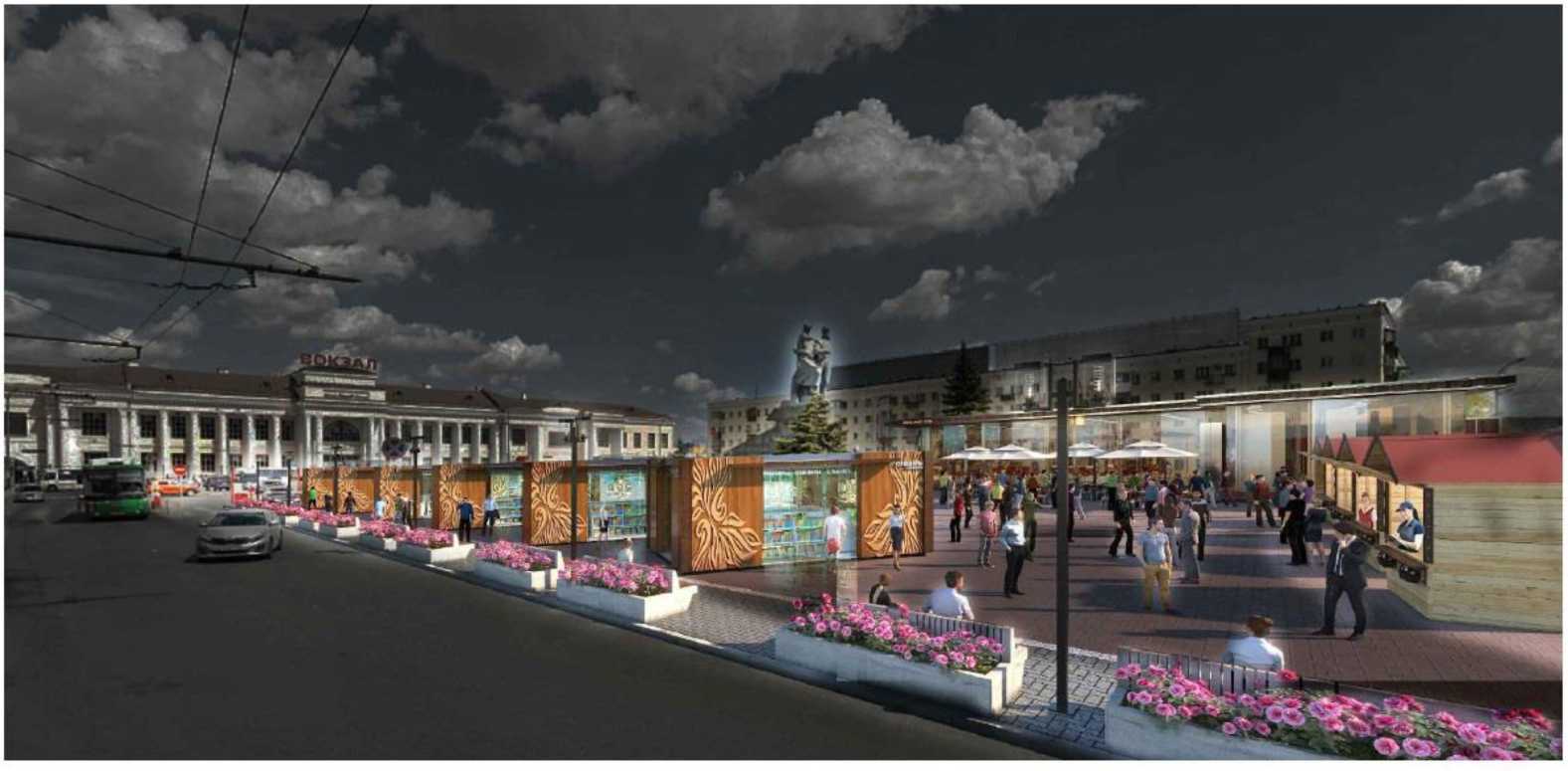 - обеспечено разнообразное уличное и архитектурное освещениеТранспортно-пешеходная торговая площадьв срединной части городаТиповое предложениеразреженный среднеэтажный морфотип застройки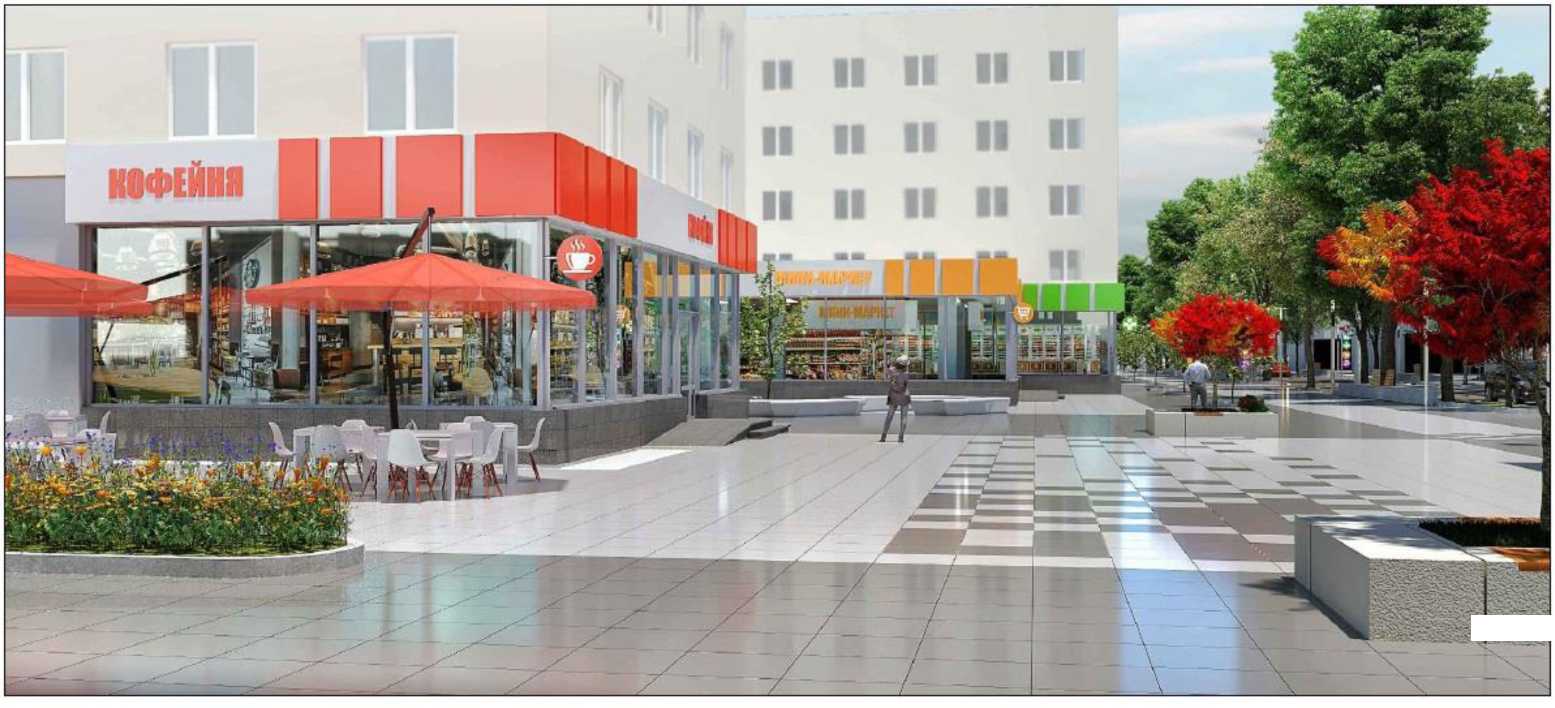 - организованы летние кафе- приведены в порядок входы и вывески магазинов- проведено комплексное благоустройство территории- объекты на первых этажах оборудованы пандусамиТранспортно-пешеходная торговая площадьв срединной части городаТиповое предложениеразреженный среднеэтажный морфотип застройки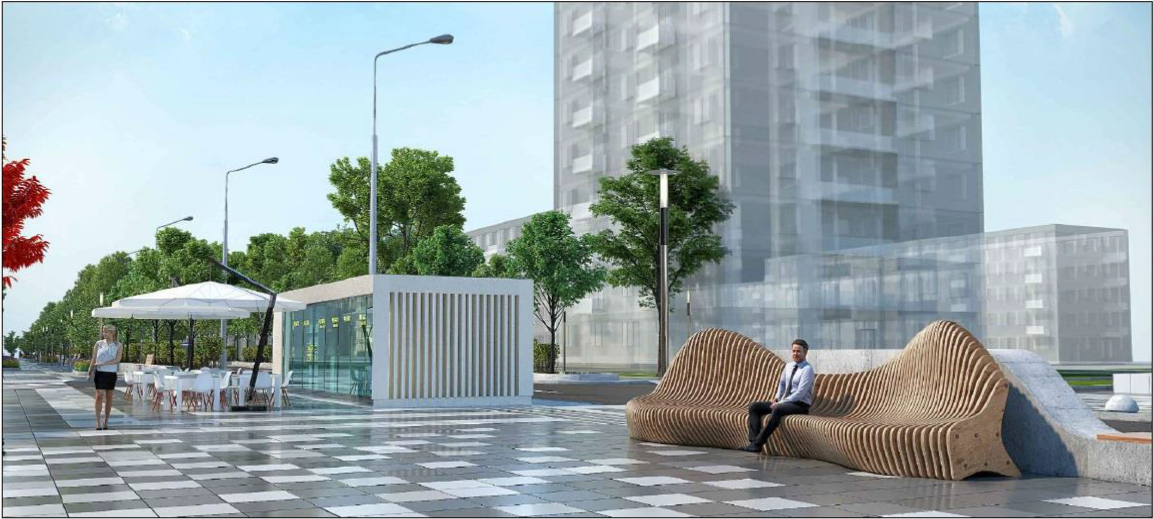 - организованы летние кафе- проведено комплексное благоустройство территории.Приложение N 6к приказу Минпромторга Россииот 20 августа 2019 г. N 3061МОРФОТИП ЗАСТРОЙКИ: РАЗРЕЖЕННЫЙ МНОГОЭТАЖНЫЙ В ПЕРИФЕРИЙНОЙЧАСТИ ГОРОДА5. Транспортно-пешеходная торговая улица в периферийной части города.Территория относится к морфотипу разреженной застройки с плотностью (5 - 8 тыс. кв. м/га) с контрастной этажностью (9 - 17 этажей) и интенсивностью застройки 20 - 25%. Здания преимущественно индустриального периода домостроения 70 - 80-х г.г. со встроенными помещениями магазинов в первых этажах, с отдельно стоящими объектами КБО и универсамами.Движение автотранспорта - 4-полосное со средней интенсивностью и местным общественным транспортом. Загрузка товаров осуществляется с основного и смежных проездов, иногда с дублеров. Парковки и остановки общественного транспорт - в дорожных карманах вдоль проезжей части.Формат стрит-ритейла - в основном, малый и средний; объекты торговли (преимущественно), общественного питания, бытового обслуживания, иные потребительские услуги и сервисы.Допустимое размещение объектов стрит-ритейла:первые этажи зданий со входом с уровня земли или повышенной стилобатной части;размещение летних кафе при группах торговых объектов и рекреации, а также за переделами "красных линий" жилой застройки в составе поперечного профиля улиц;организованные площадки ярмарок (сельскохозяйственных и универсальных) на общественных участках возле перекрестков;размещение нестационарных объектов (павильоны - в группах, торговые галереи) за переделами "красных линий" жилой застройки, в составе поперечного профиля улиц;рассредоточенное размещение киосков и мобильных точек обслуживания (фаст-фуды, кофе-пойнты и др.).Допустимое размещение объектов рекреаций - на свободных незастроенных участках, на эксплуатируемых кровлях подземных уровней.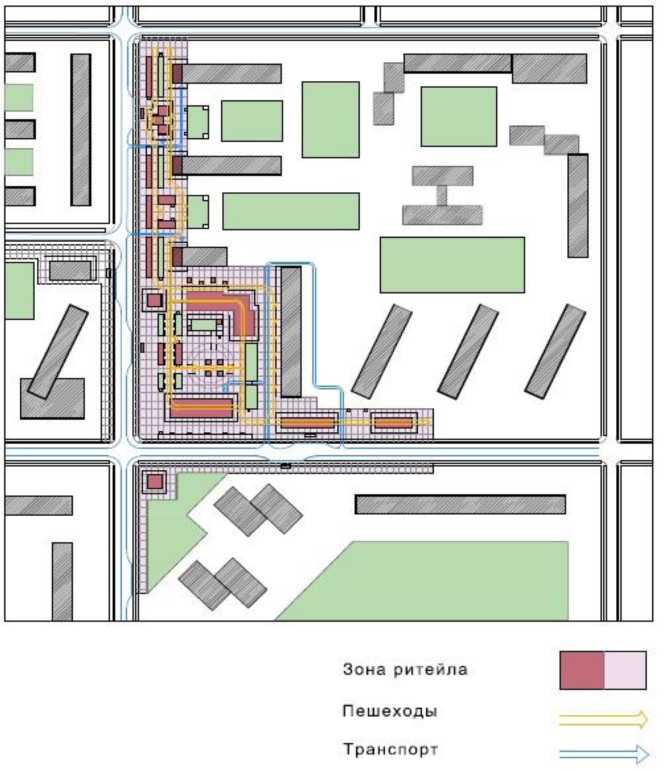 Модель организации транспортно-пешеходной торговой улицыв периферийной части города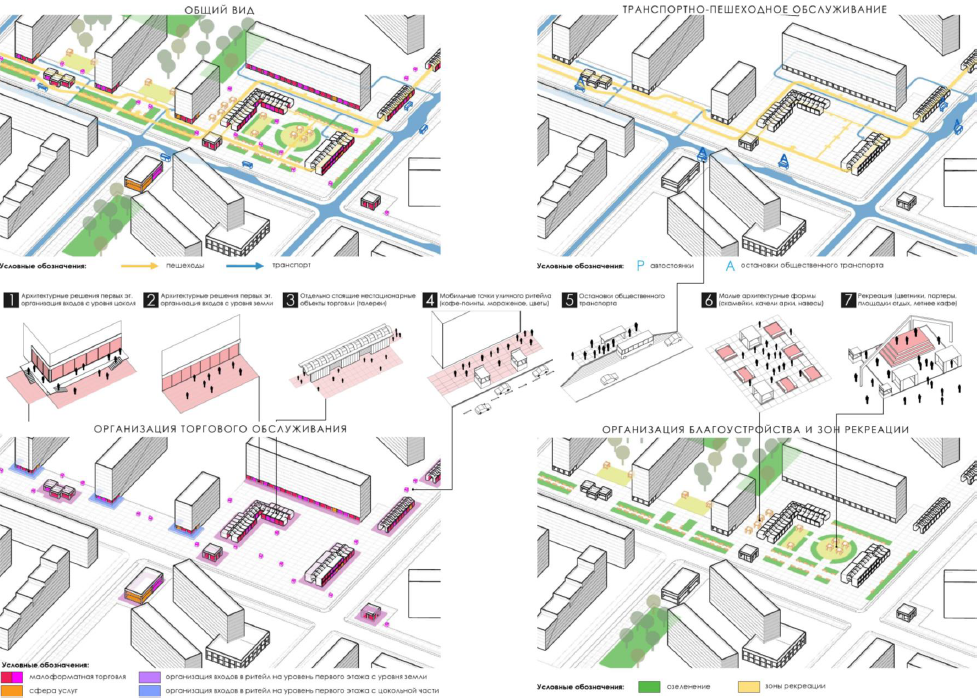 Транспортно-пешеходная торговая улицав периферийной части городаСуществующее положениеразреженный многоэтажный морфотип застройки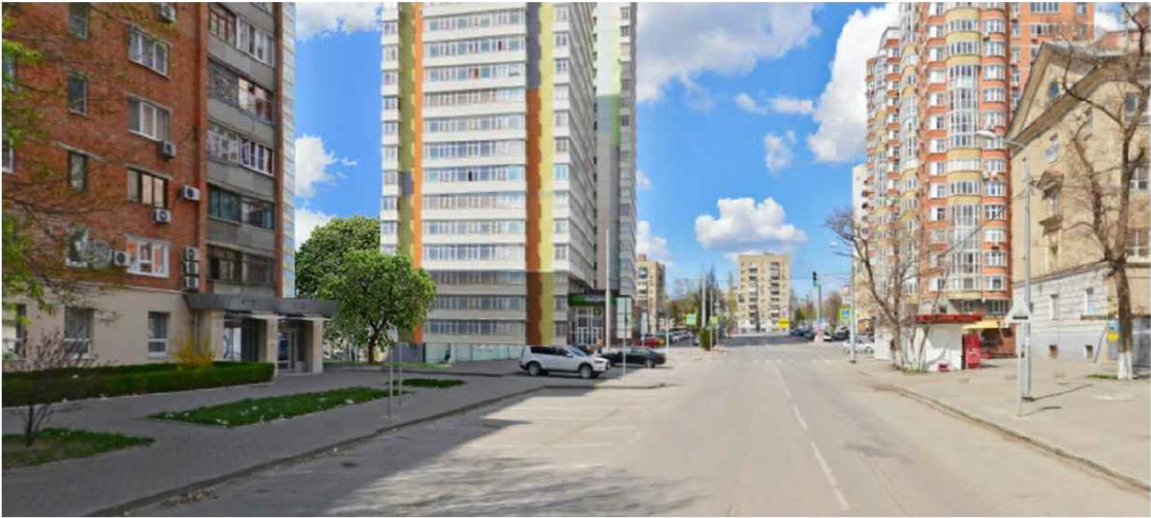 - отсутствуют торговые объекты- низкое качество благоустройства территории- отсутствуют места отдыха (рекреации)Транспортно-пешеходная торговая улицав периферийной части городаТиповое предложениеразреженный многоэтажный морфотип застройки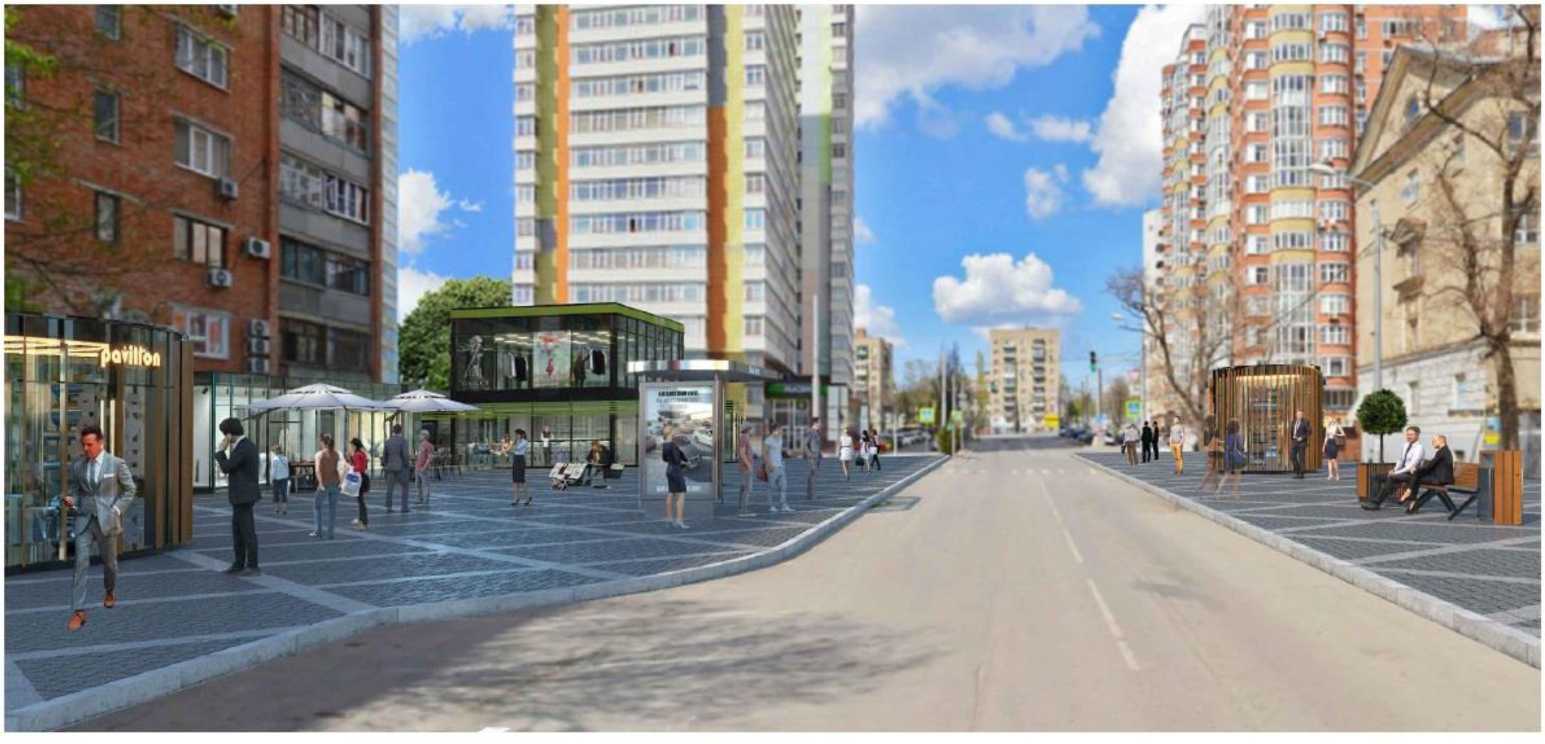 - размещены объекты стрит-ритейла разного формата- размещены информационные элементы (вывески и реклама)- организованы парковочные карманы- организованы летние кафе- проведено комплексное благоустройство территории- произведен ремонт и реконструкция фасадов 1-х этажейТранспортно-пешеходная торговаяулица в периферийной части городаТиповое предложение в вечернее времяразреженный многоэтажный морфотип застройки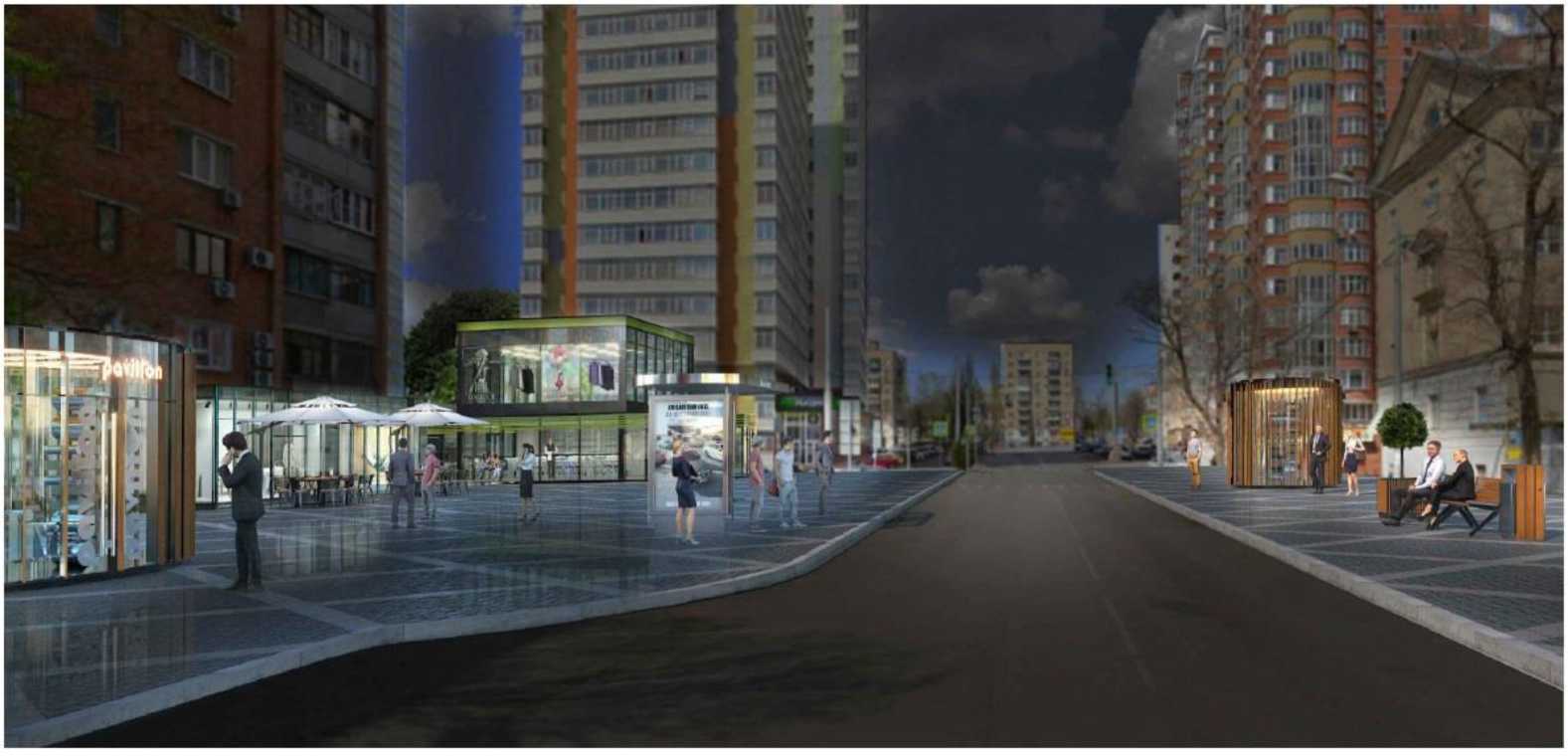 - обеспечены различные виды подсветки зданий и вечернего архитектурного освещения улицы.Приложение N 7к приказу Минпромторга Россииот 20 августа 2019 г. N 3061МОРФОТИП ЗАСТРОЙКИ: РАЗРЕЖЕННЫЙ МНОГОЭТАЖНЫЙ В ПЕРИФЕРИЙНОЙЧАСТИ ГОРОДА6. Транспортно-пешеходная торговая площадь (узел) в периферийной части города.Территория относится к морфотипу разреженной застройки с плотностью (5 - 8 тыс. кв. м/га) с контрастной этажностью (9 - 17 этажей) и интенсивностью застройки 20 - 25%. Здания преимущественно индустриального периода домостроения 70 - 80-х г.г. со встроенными помещениями магазинов в первых этажах, с отдельно стоящими объектами КБО. В состав площади, как правило включен транспортно-пересадочный узел авто- или ж/д станции, крупного общественного объекта.Движение автотранспорта - 4-полосное со средней интенсивностью и местным общественным транспортом. Загрузка товаров осуществляется с основного и смежных проездов. Парковки и остановки общественного транспорт - в дорожных карманах вдоль проезжей части или специализированных карманах.Движение пешеходов - линейно-поперечное.Формат стрит-ритейла - в основном, малый и средний; объекты торговли (преимущественно), общественного питания, бытового обслуживания, иные потребительские услуги и сервисы.Допустимое размещение объектов стрит-ритейла:первые этажи зданий со входом с уровня земли или повышенной стилобатной части;организованные площадки ярмарок (сельскохозяйственных и универсальных рынков) на общественных участках возле перекрестков;размещение нестационарных объектов (павильоны - в группах, торговые галереи) за переделами "красных линий" жилой застройки, в составе поперечного профиля улиц;размещение летних кафе при группах торговых объектов и рекреации, также за переделами "красных линий" жилой застройки, в составе поперечного профиля улиц;компактное размещение киосков и мобильных точек обслуживания (фаст-фуды, кофе-пойнты и др.).Допустимое размещение объектов рекреаций - на свободных незастроенных участках, на эксплуатируемых кровлях подземных уровней.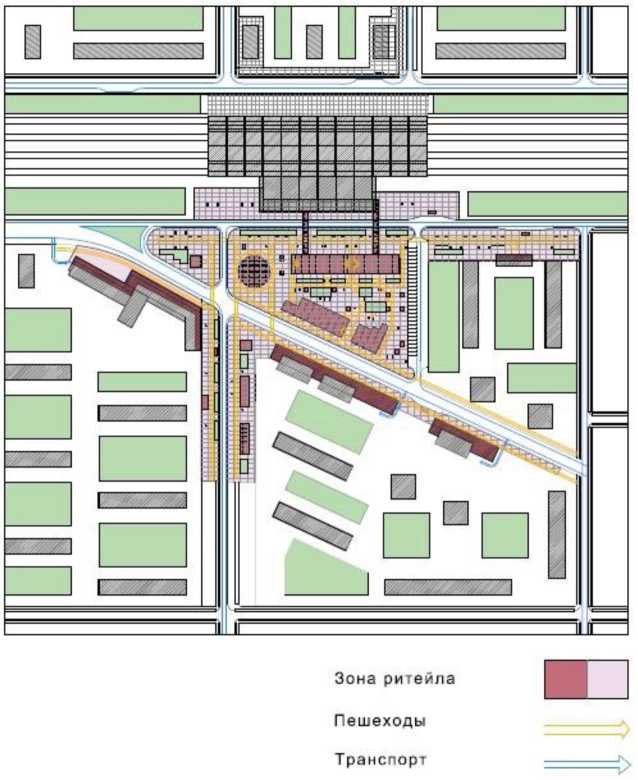 Модель организации транспортно-пешеходной торговой площадив периферийный части города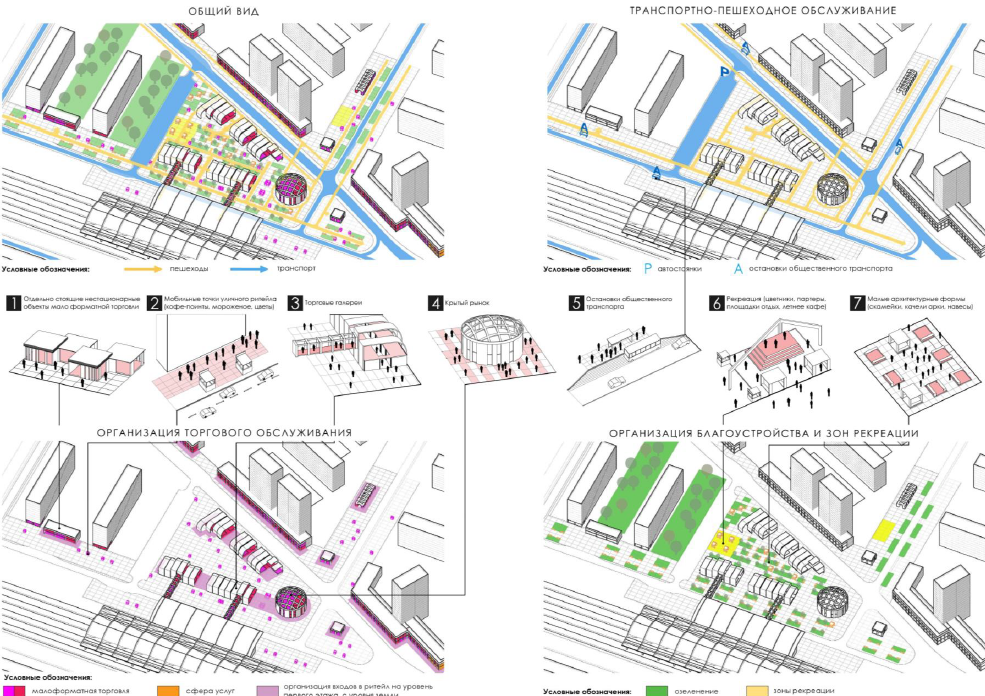 Транспортно-пешеходная торговая площадьв периферийной части городаСуществующее положениеразреженный многоэтажный морфотип застройки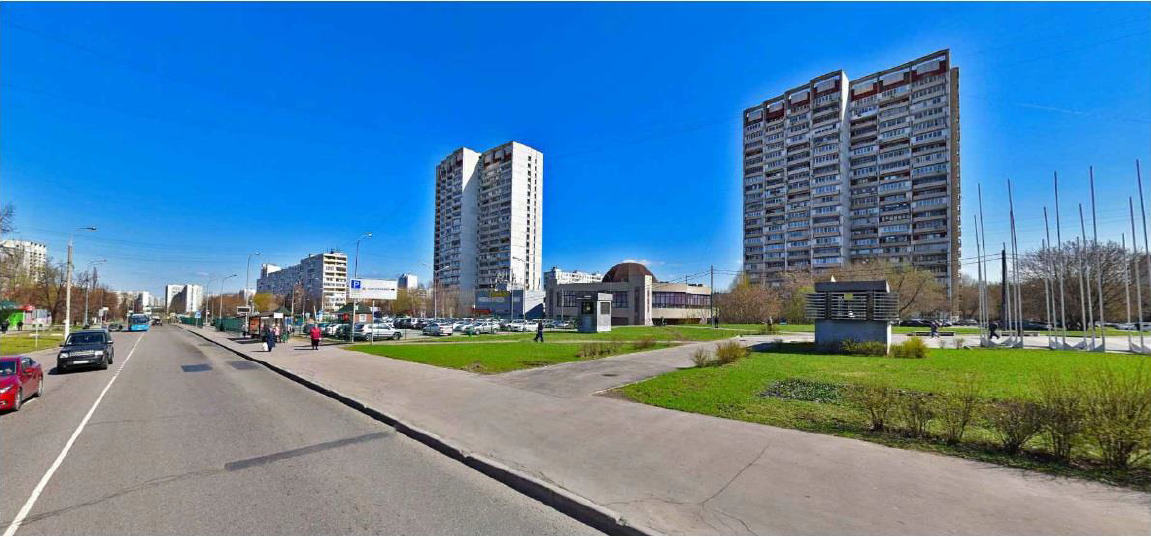 - отсутствуют торговые объекты разного формата- улица пуста и безжизненна- низкое качество благоустройства территорииТранспортно-пешеходная торговая площадьв периферийной части городаТиповое предложениеразреженный многоэтажный морфотип застройки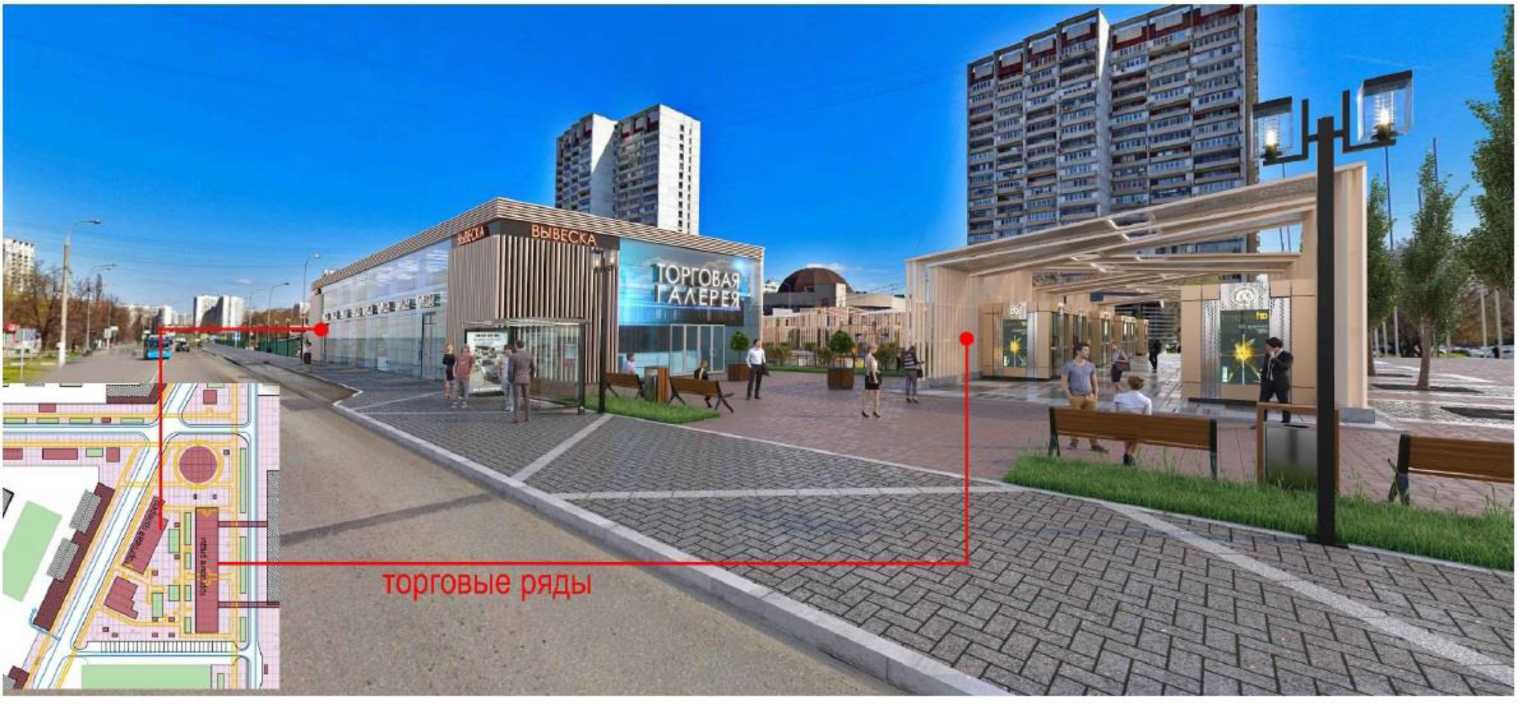 - размещены нестационарные торговые галереи и ряды с инженерной подготовкой площадок под их установку- разграничена площадь от проезжей части- проведено зонирование площади по видам торговли и мест отдыха (рекреации)- обеспечены парковочные места и зоны обслуживания торговых галерей- проведено комплексное благоустройство территорииТранспортно-пешеходная торговая площадьв периферийной части городаТиповое предложениеразреженный многоэтажный морфотип застройки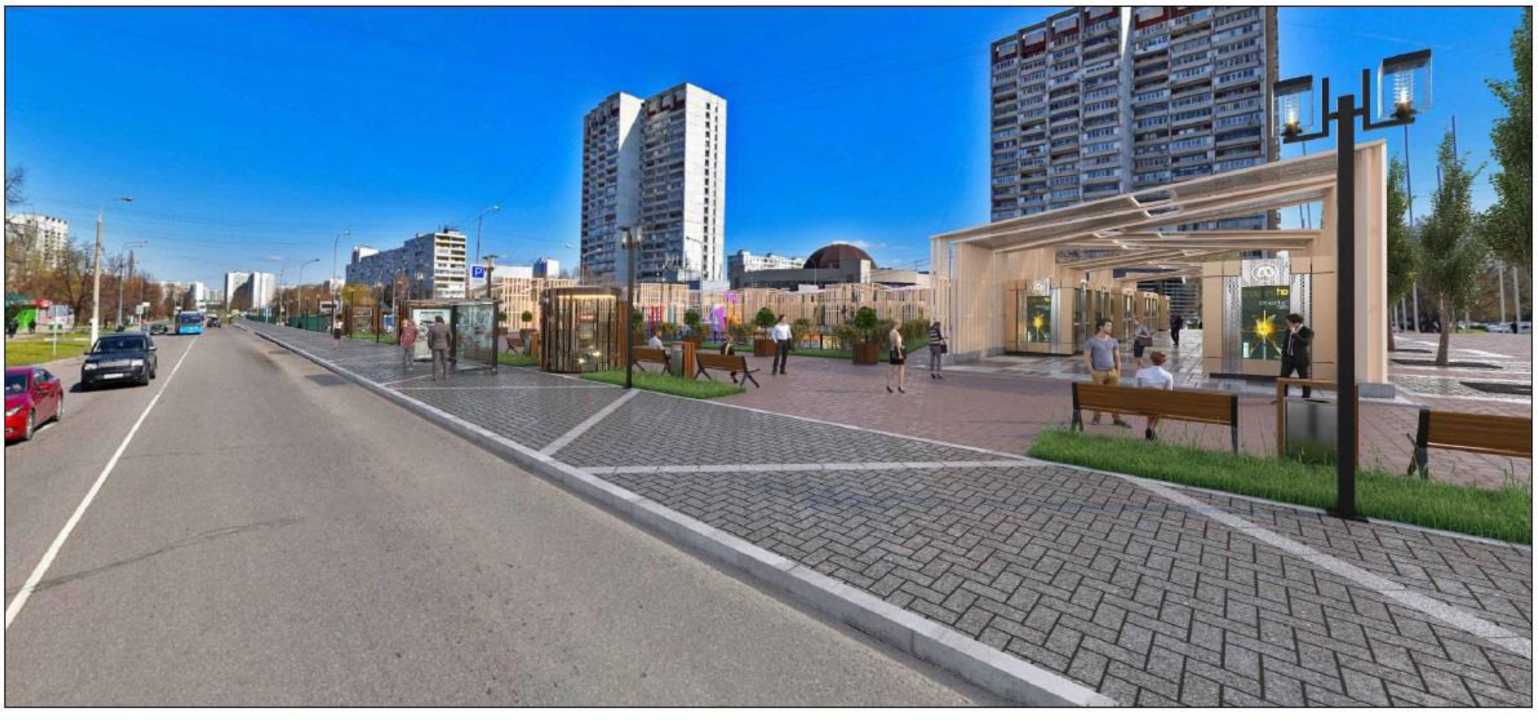 - размещены нестационарные торговые галереи и ряды с инженерной подготовкой площадок под их установку- разграничена площадь от проезжей части- проведено зонирование площади по видам торговли и мест отдыха (рекреации)- обеспечены парковочные места и зоны обслуживания торговых галерей- проведено комплексное благоустройство территорииТранспортно-пешеходная торговая площадьв периферийной части городаТиповое предложение в вечернее времяразреженный многоэтажный морфотип застройки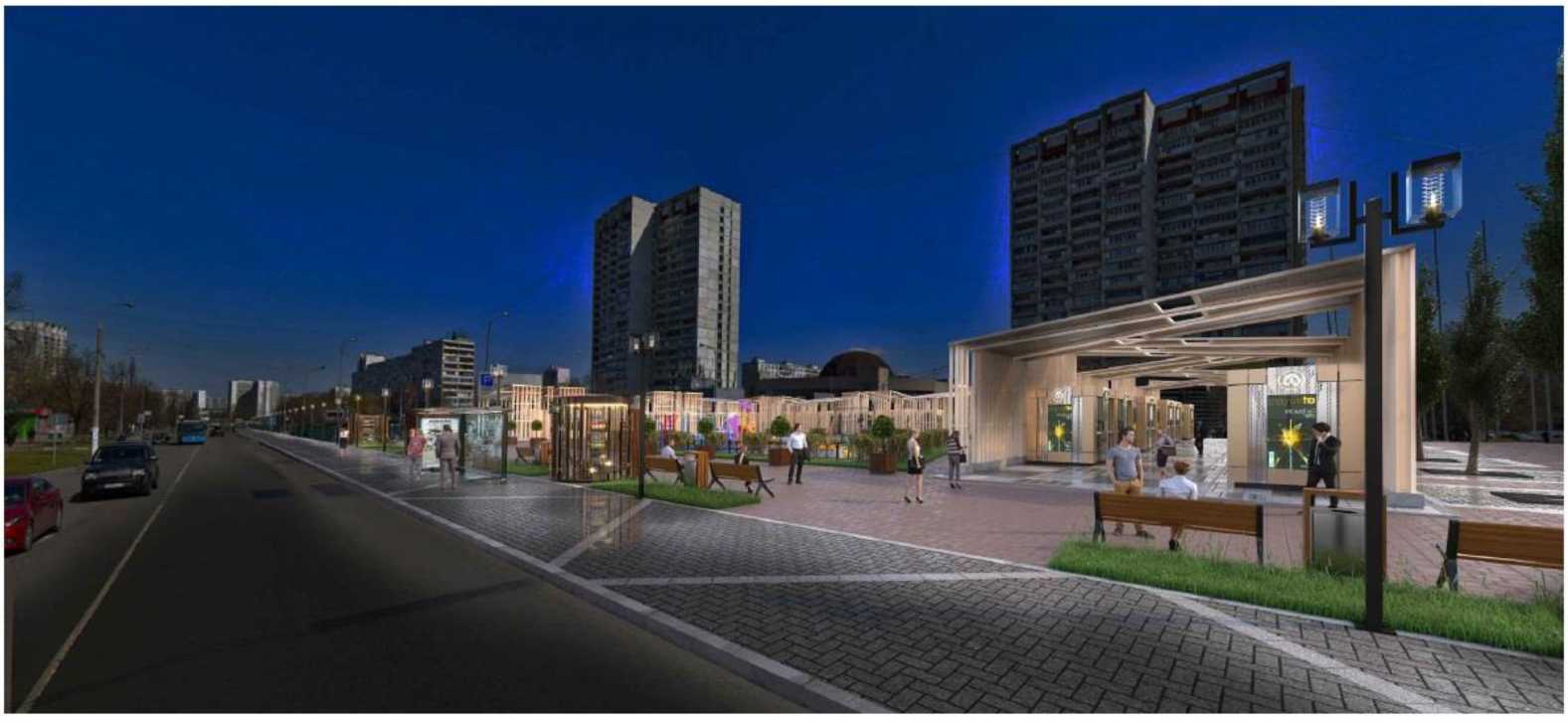 - обеспечены различные виды уличного и архитектурного освещения площади и торговых объектов.Приложение N 8к приказу Минпромторга Россииот 20 августа 2019 г. N 3061МОРФОТИП ЗАСТРОЙКИ: СМЕШАННЫЙ СРЕДНЕЭТАЖНЫЙ В КУРОРТНОЙЗОНЕ ГОРОДА7. Транспортно-пешеходная торговая улица в курортной зоне города.Морфотип данной категории улиц многообразен - от городской набережной до кварталов смешанной частной застройки с различными вариантами планировки квартала. Данная территория рассматривается только в увязке с непосредственной близостью к объектам курортного назначения.Основное условие - направленность объектов ритейла на разнообразие обслуживающих функций.Формат стрит-ритейла - малый.Принцип размещения объектов стрит-ритейла - формирование компактных функциональных групп: зона развлечений для детей;зоны спортивного досуга для взрослых и подростков;зоны мини-ресторанов и легких кафе (баров);зоны купально-оздоровительного профиля торговли - открытые торговые галереи и торговые ряды;зоны небольших частных гостиниц.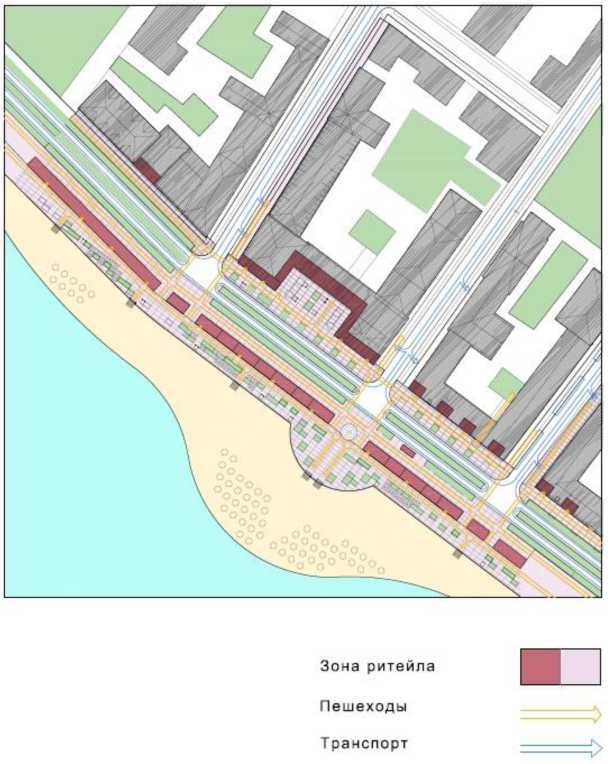 Модель организации транспортно-пешеходной торговой улицыв курортной зоне города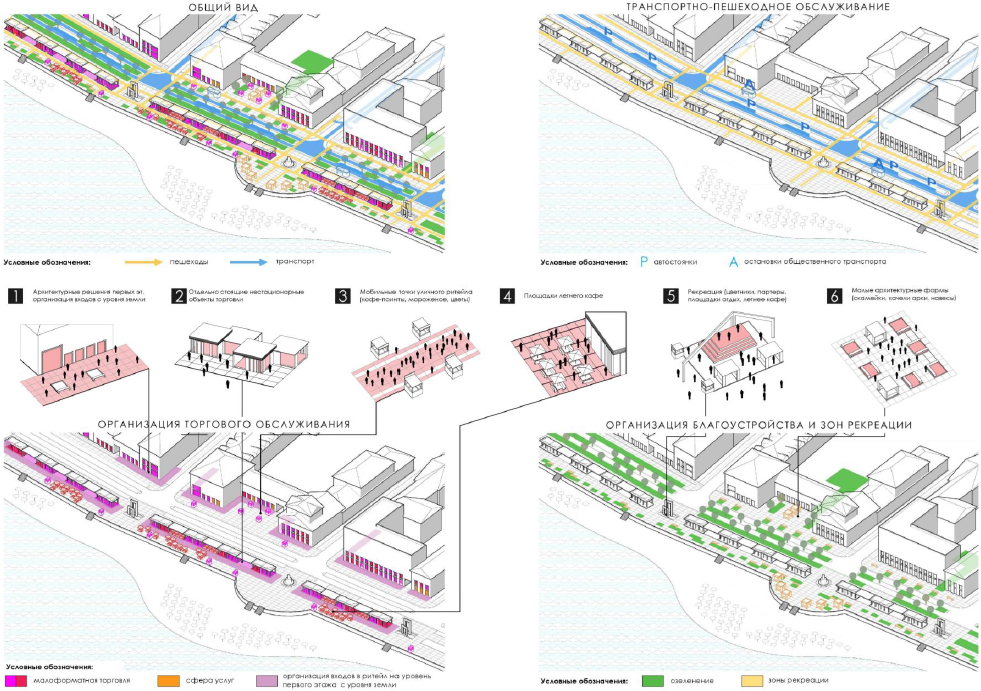 Транспортно-пешеходная торговая улицав курортной зоне городаСуществующее положениеморфотип застройки: смешанный среднеэтажный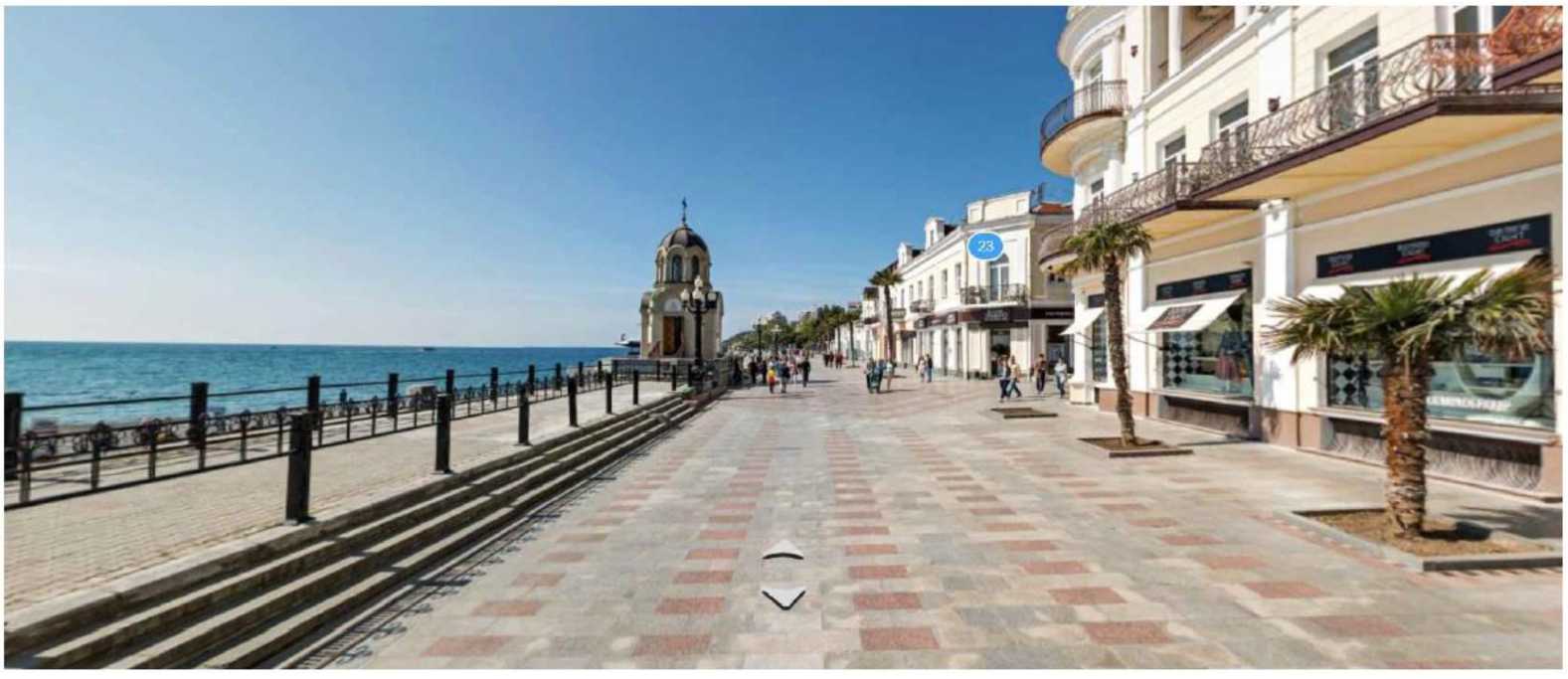 - набережная пуста и безжизненна- отсутствуют торговые объекты малого форматаТранспортно-пешеходная торговая улицав курортной зоне городаТиповое предложениеморфотип застройки: смешанный среднеэтажный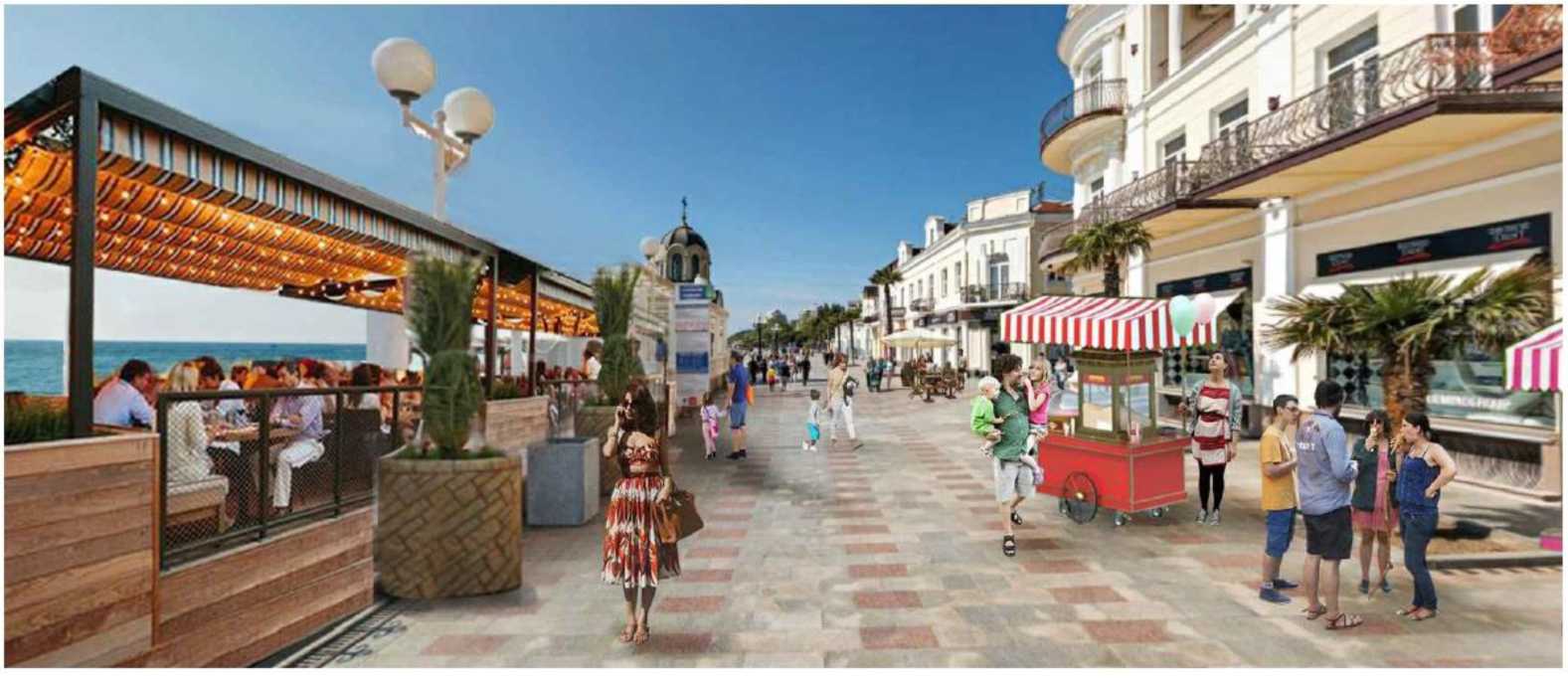 - размещены летние кафе- размещены нестационарные объекты торговлиТранспортно-пешеходная торговая улицав курортной зоне городаСуществующее положениеморфотип застройки: смешанный среднеэтажный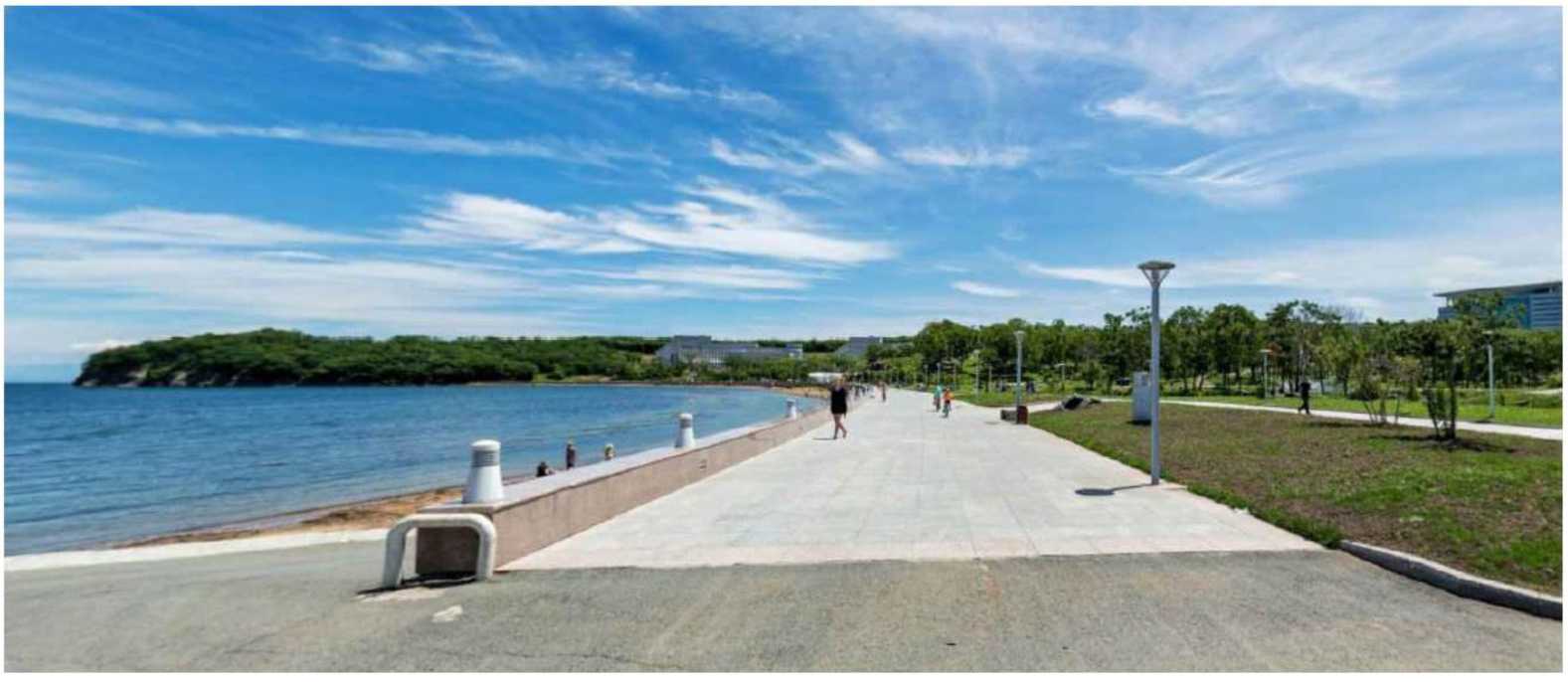 - пустынный характер набережной- отсутствуют нестационарные объекты торговли и общественного питания- низкое качество благоустройства территорииТранспортно-пешеходная торговая улицав курортной зоне городаТиповое предложениеморфотип застройки: смешанный среднеэтажный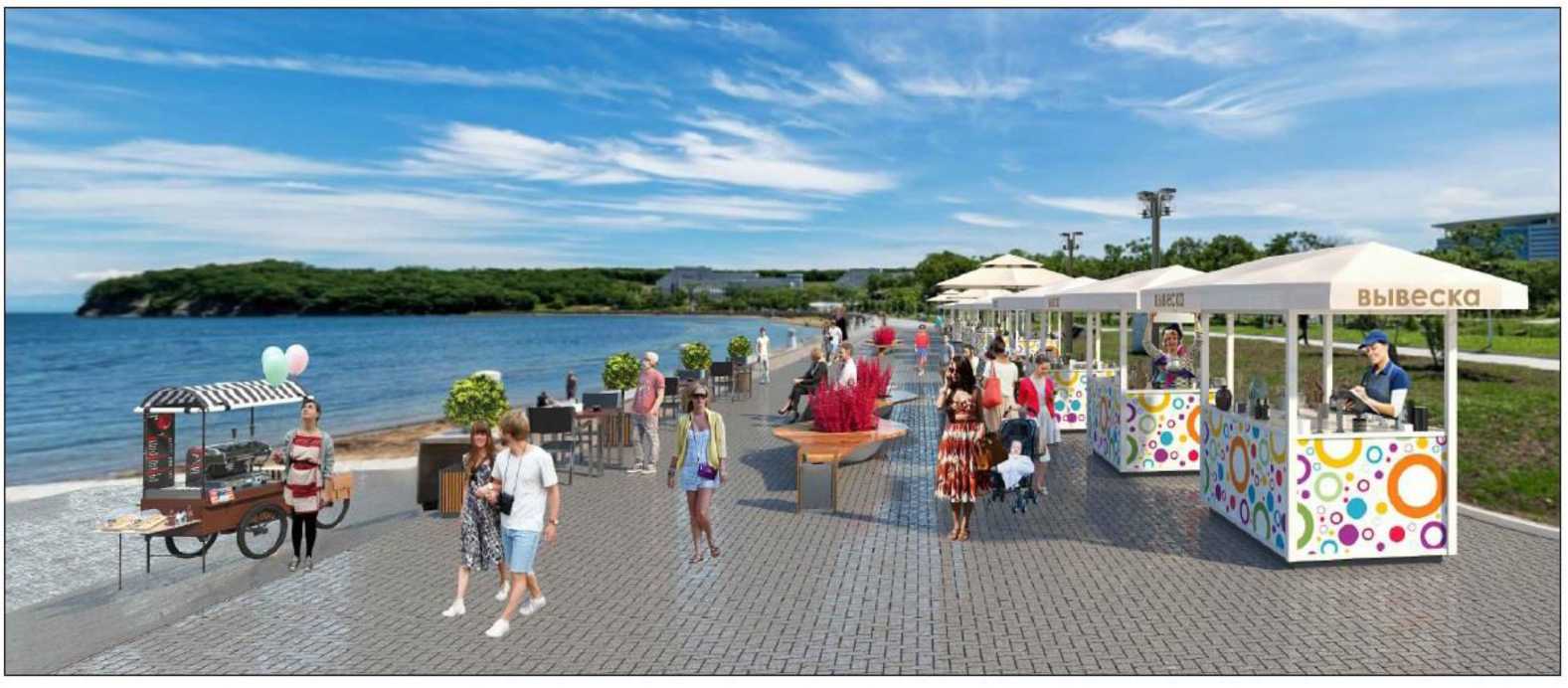 - размещены нестационарные объекты торговли и общественного питания- организованы летние кафе- проведено комплексное благоустройства территорииТранспортно-пешеходная торговая улицав курортной зоне городаТиповое предложениеморфотип застройки: смешанный среднеэтажный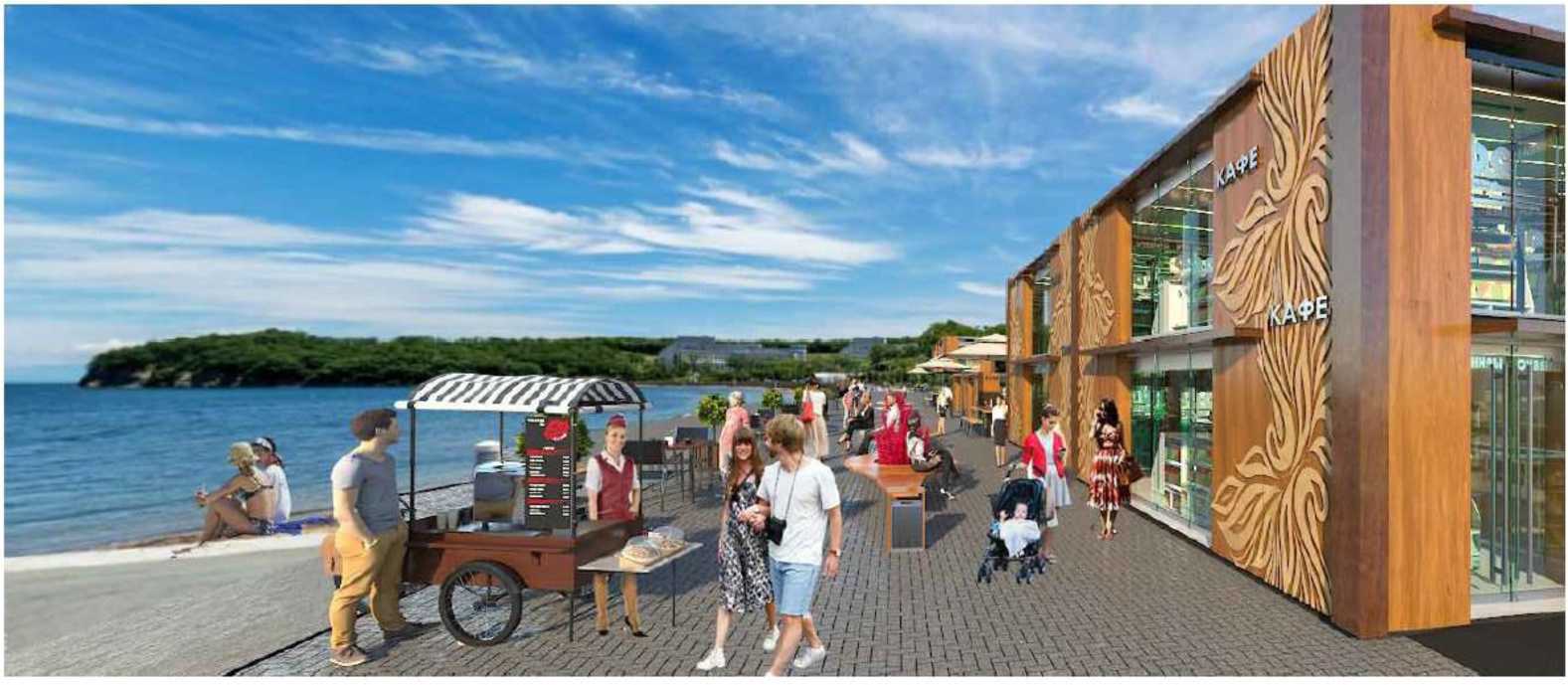 - размещены нестационарные объекты торговли и общественного питания- организованы летние кафе- проведено комплексное благоустройство территорииТранспортно-пешеходная торговая улицав курортной зоне городаТиповое предложение в вечернее времяморфотип застройки: смешанный среднеэтажный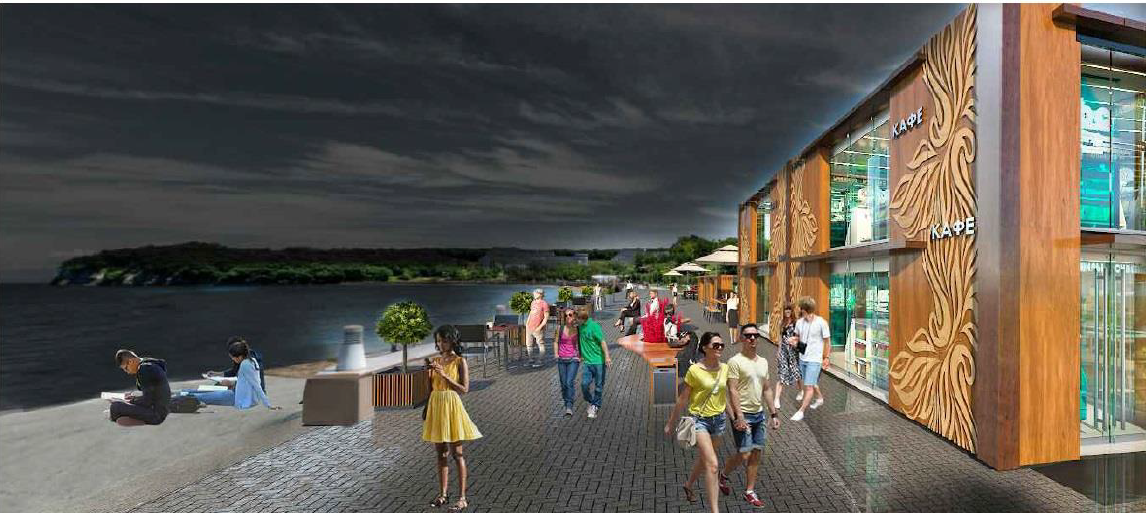 - организована подсветка зон отдыха и архитектурное освещение набережной.Приложение N 9к приказу Минпромторга Россииот 20 августа 2019 г. N 3061МОРФОТИП ЗАСТРОЙКИ: ПЕРИМЕТРАЛЬНО-КОМПАКТНЫЙВ ТУРИСТИЧЕСКОЙ ЗОНЕ ГОРОДА8. Пешеходная торговая площадь в туристической зоне города.Морфотип данного элемента города можно отнести к пешеходной площади 1-го типа - периметральная застройка с плотностью (2 - 4 тыс. кв. м/га) и контрастной этажностью (2 - 5 этажей), с интенсивностью застройки 15 - 20%. Существенная разница здесь заключается в наличии культурного объекта (монастыря, групп исторических зданий или памятного места) как центра туристического притяжения или паломничества.Здания, как правило, различных периодов строительства, преимущественно - дореволюционные и довоенные, индивидуальные.В данной зоне преимущественно запрещено движение автотранспорта (за исключением экстренных служб и уборочной техники). Вся загрузка товаров осуществляется со смежных проездов и тыльной стороны фасадов. Для экскурсионных автобусов выделяется спецпарковка.Движение пешеходов - линейно-поперечное.Формат стрит-ритейла - в основном, малый с преобладанием объектов общественного питания и торговли сувенирной продукцией. Размещение отдельно стоящих торговых объектов регулируется по высоте во избежание "засорения" панорамного обзора исторической застройки.Допустимое размещение объектов стрит-ритейла:первые и цокольные этажи зданий с обязательным входом с уровня земли;использование объединенных помещений первых этажей по галерейному типу;организованные участки сувенирных торговых рядов;приобъектные/пристроенные летние кафе;рассредоточенное размещение киосков и мобильных точек обслуживания (фаст-фуды, кофе-пойнты и др.).Допустимое размещение объектов рекреаций - на свободных незастроенных участках возле торцевых и глухих участков зданий, во внутренних дворах и курдонерах.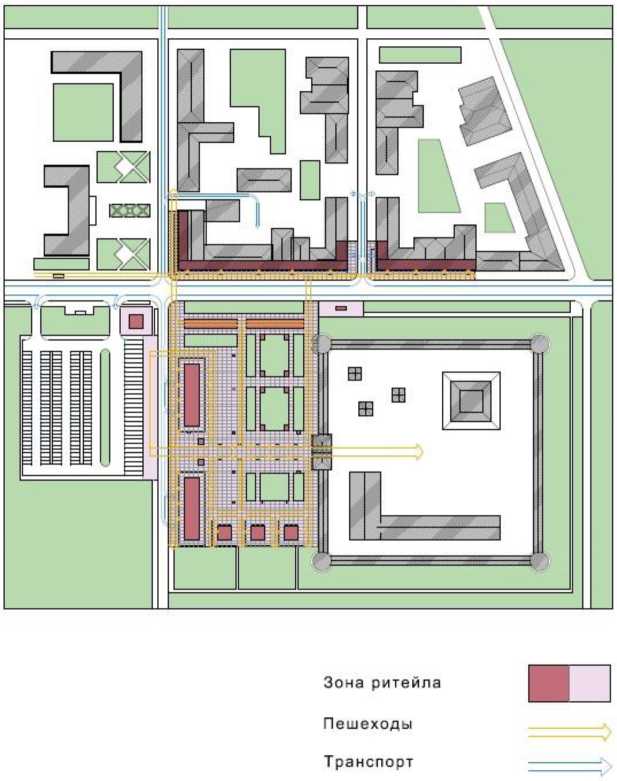 Модель организации пешеходной торговой площадив туристической зоне города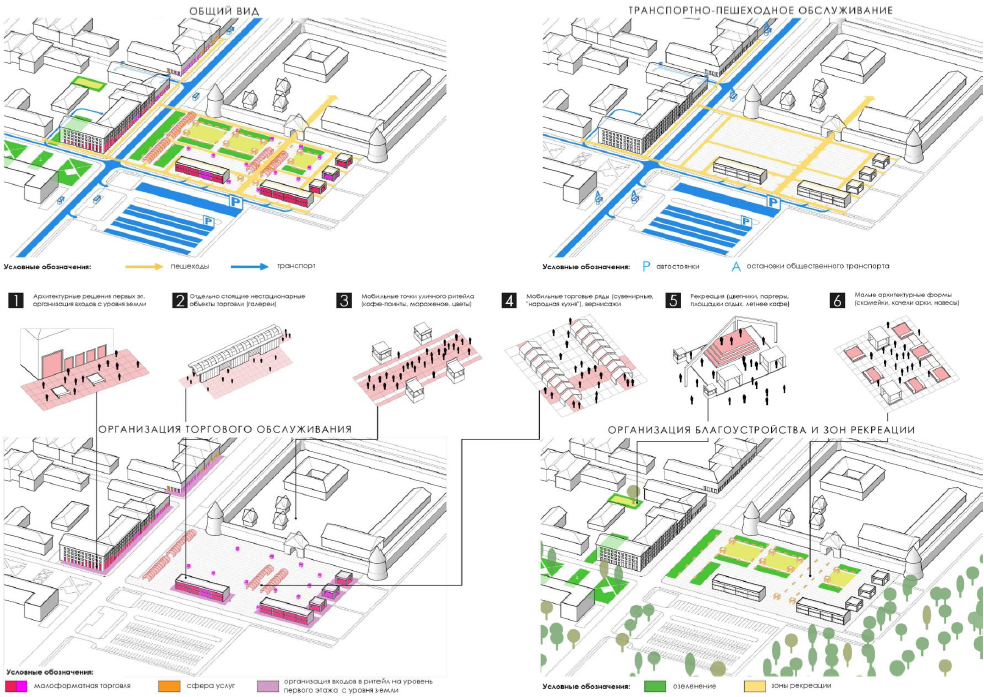 Пешеходная торговая площадь в туристической зоне городаСуществующее положениепериметрально-компактный морфотип застройки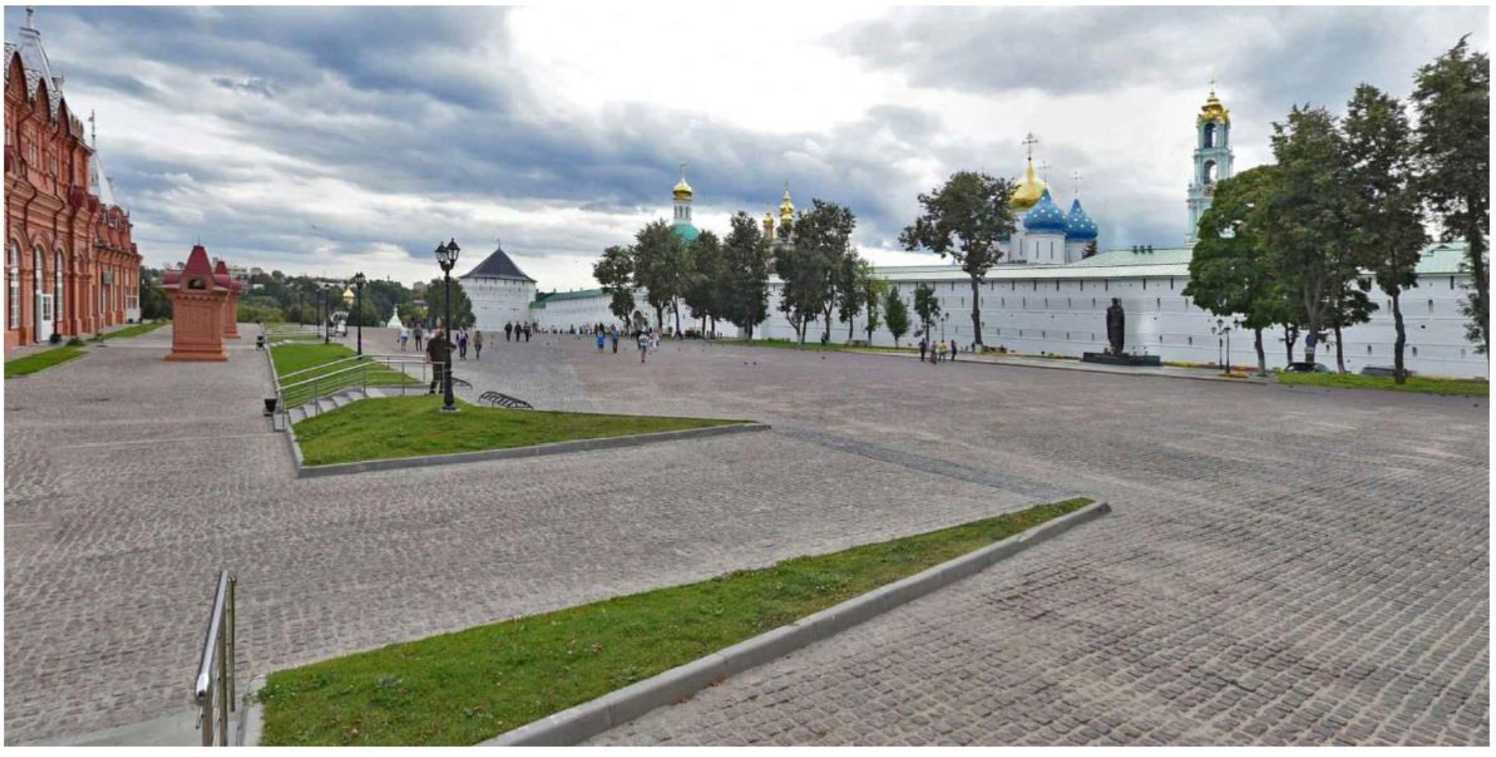 - пустынный характер площади- отсутствуют объекты торговли сувенирной продукцией и объекты общественного питания- отсутствует зонирование площади по видам торговли и мест отдыха (рекреации)Пешеходная торговая площадь в туристической зоне городаТиповое предложениепериметрально-компактный морфотип застройки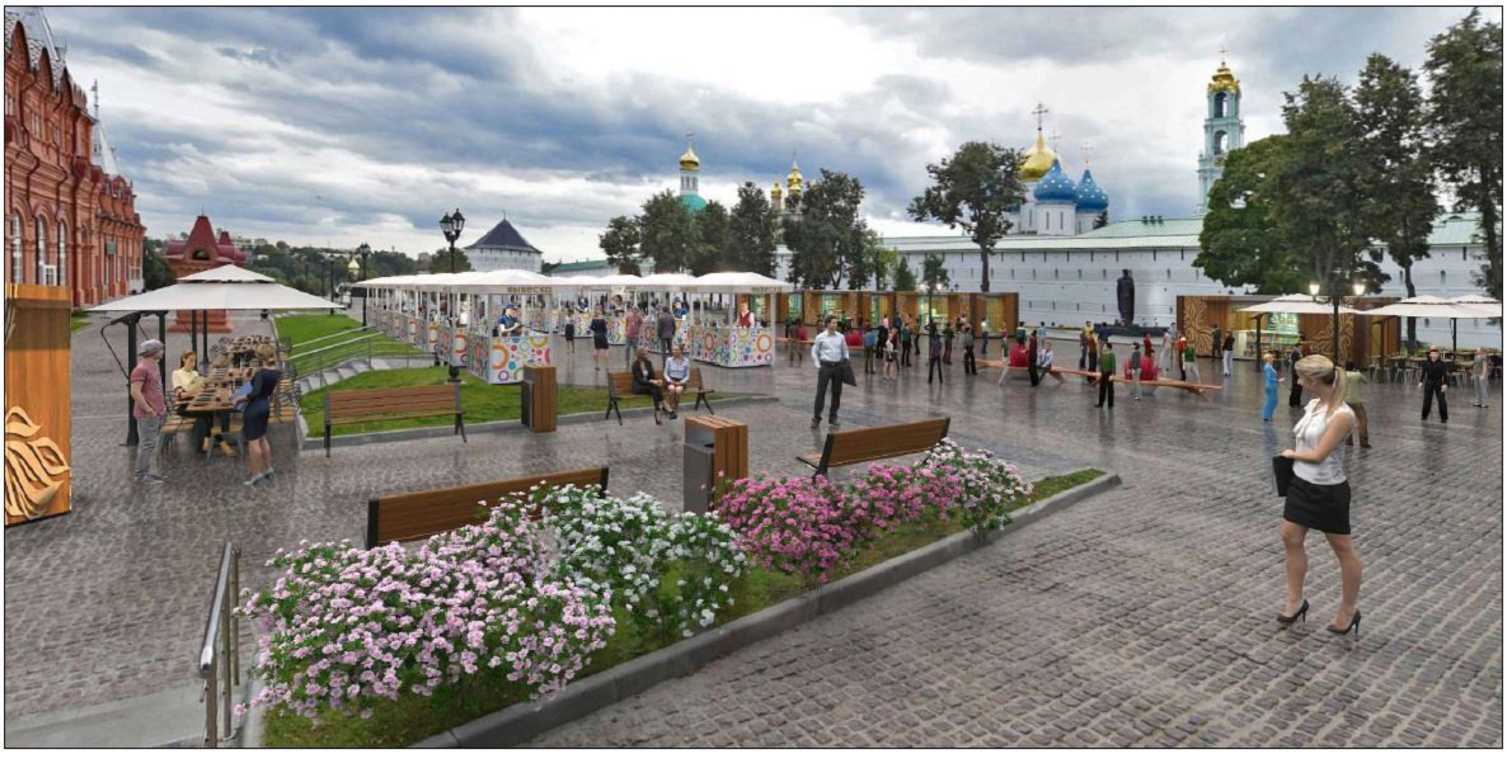 - проведено зонирование площади по видам нестационарной торговли сувенирной продукцией- организованы летние кафе- проведено комплексное благоустройство территорииПешеходная торговая площадь в туристической зоне городаТиповое предложениепериметрально-компактный морфотип застройки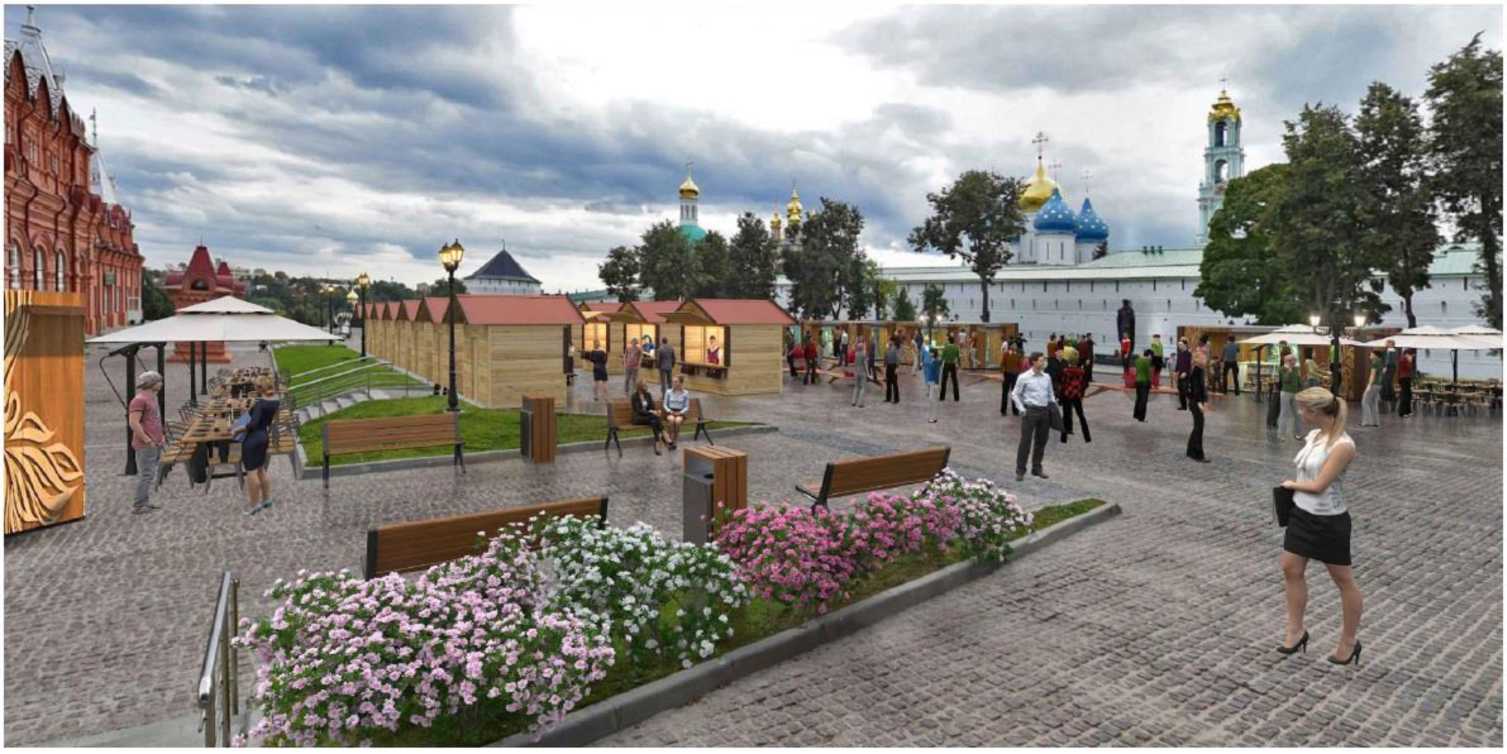 - проведено зонирование площади по видам нестационарной торговли сувенирной продукцией- организованы летние кафе- проведено комплексное благоустройство территорииПешеходная торговая площадь в туристической зоне городаТиповое предложение в вечернее времяпериметрально-компактный морфотип застройки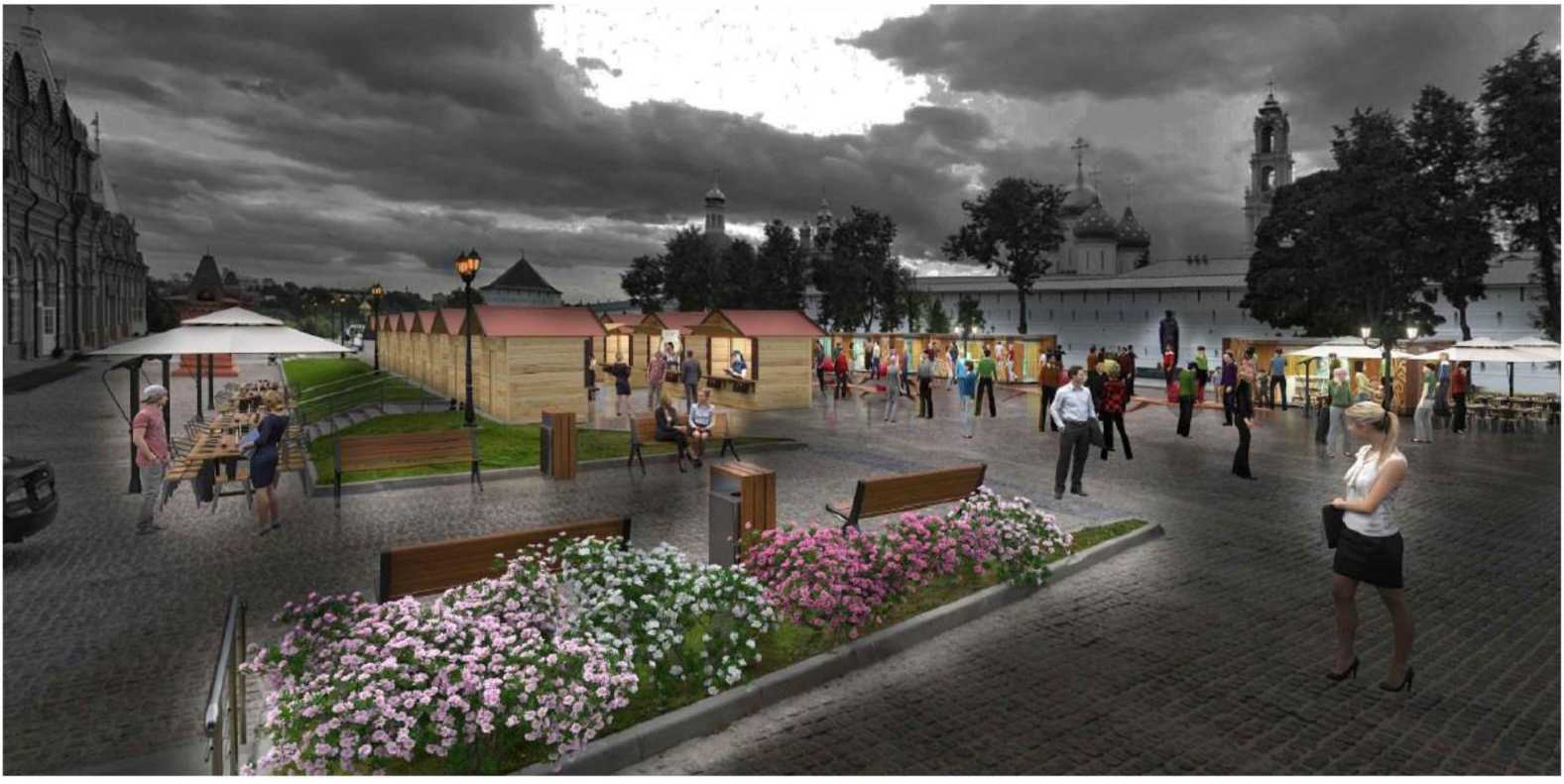 - организована подсветка торговых объектов и архитектурное освещение площади.Приложение N 10к приказу Минпромторга Россииот 20 августа 2019 г. N 3061МОРФОТИП ЗАСТРОЙКИ: РАЗРЕЖЕННЫЙ РАЗНОЭТАЖНЫЙ9. Регулярные (сезонные) ярмарки для малых городов.Территория относится к морфотипу разреженной застройки с плотностью (4 - 6 тыс. кв. м/га) со средней этажностью (2 - 5 этажей) и интенсивностью застройки 15 - 20% по периметру площади-узла. В состав площади, как правило включен транспортно-пересадочный узел авто- или ж/д станции.Здания различных периодов доиндустриального домостроения.Движение автотранспорта - 2 - 4-полосное со средней интенсивностью и местным общественным транспортом. Загрузка товаров осуществляется с основного и смежных проездов. Парковки и остановки общественного транспорта - в дорожных карманах вдоль проезжей части.Движение пешеходов - линейно-поперечное.Формат стрит-ритейла - малый, с преобладанием сезонных сельскохозяйственных, всесезонных универсальных ярмарок.Допустимое размещение объектов стрит-ритейла:первые этажи зданий со входом с уровня земли и цокольного уровня;организованные участки торговых рядов;размещение нестационарных объектов общественного питания;в отдельных случаях (в северных районах) - торговые галереи с многофункциональным малым ритейлом.Объекты рекреаций как самостоятельные элементы застройки не предусматриваются.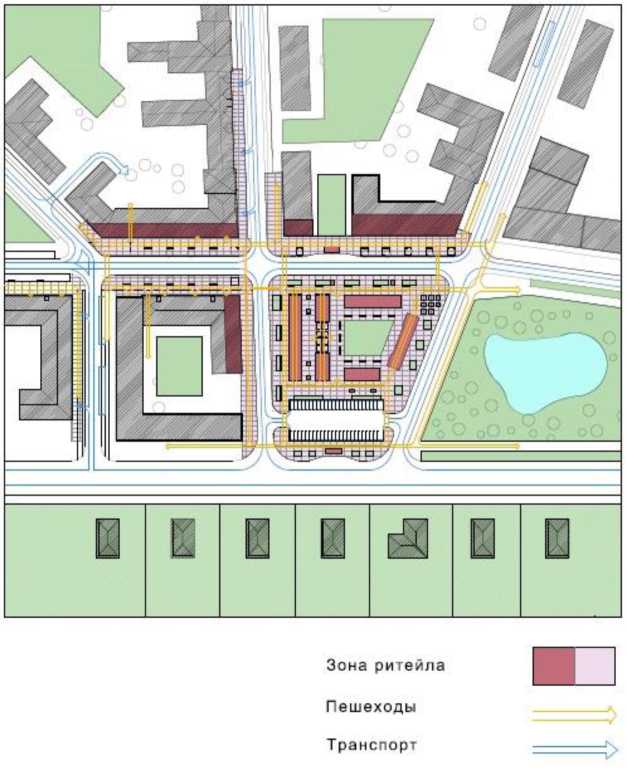 Модель организации регулярной ярмарки для малых городов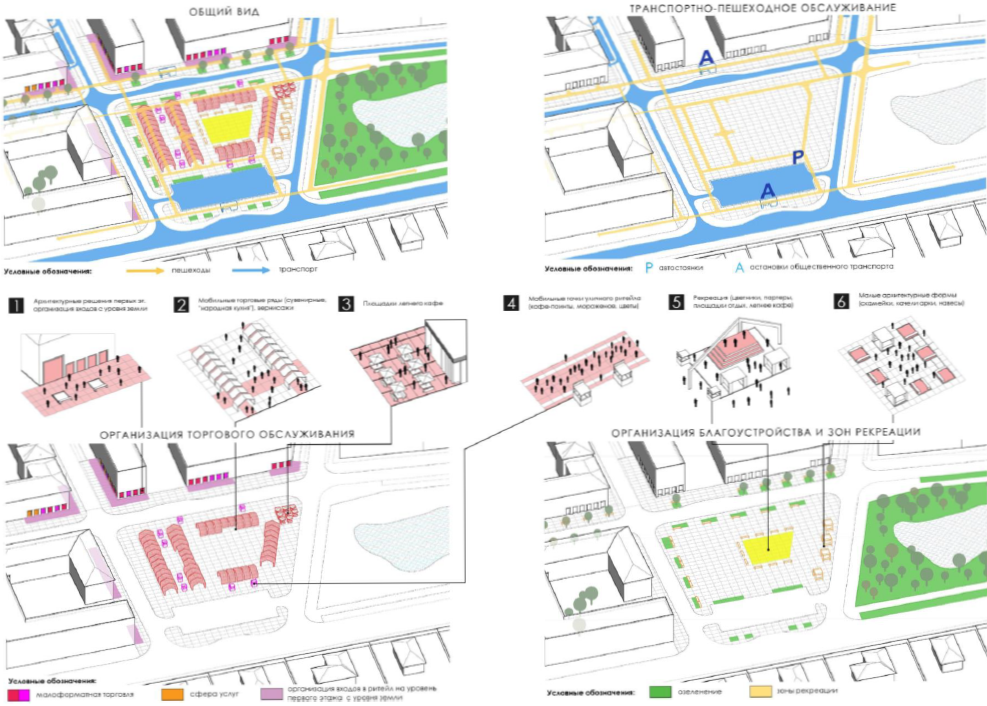 Регулярные ярмарки для малых городовСуществующее положениеразреженный разноэтажный морфотип застройки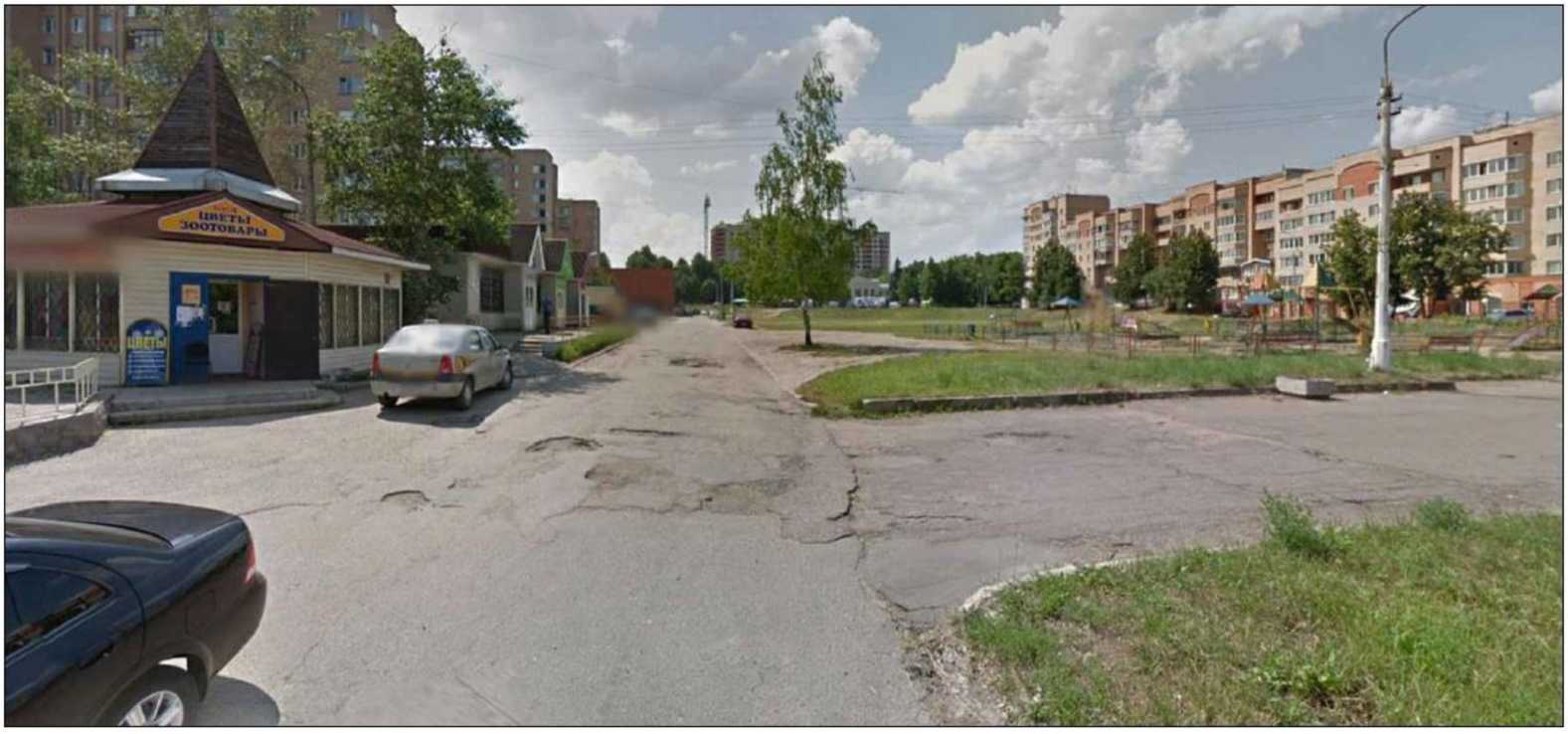 - отсутствуют объекты торговли- пустынный характер улицы- низкое качество благоустройстваРегулярные ярмарки для малых городовТиповое предложениеразреженный разноэтажный морфотип застройки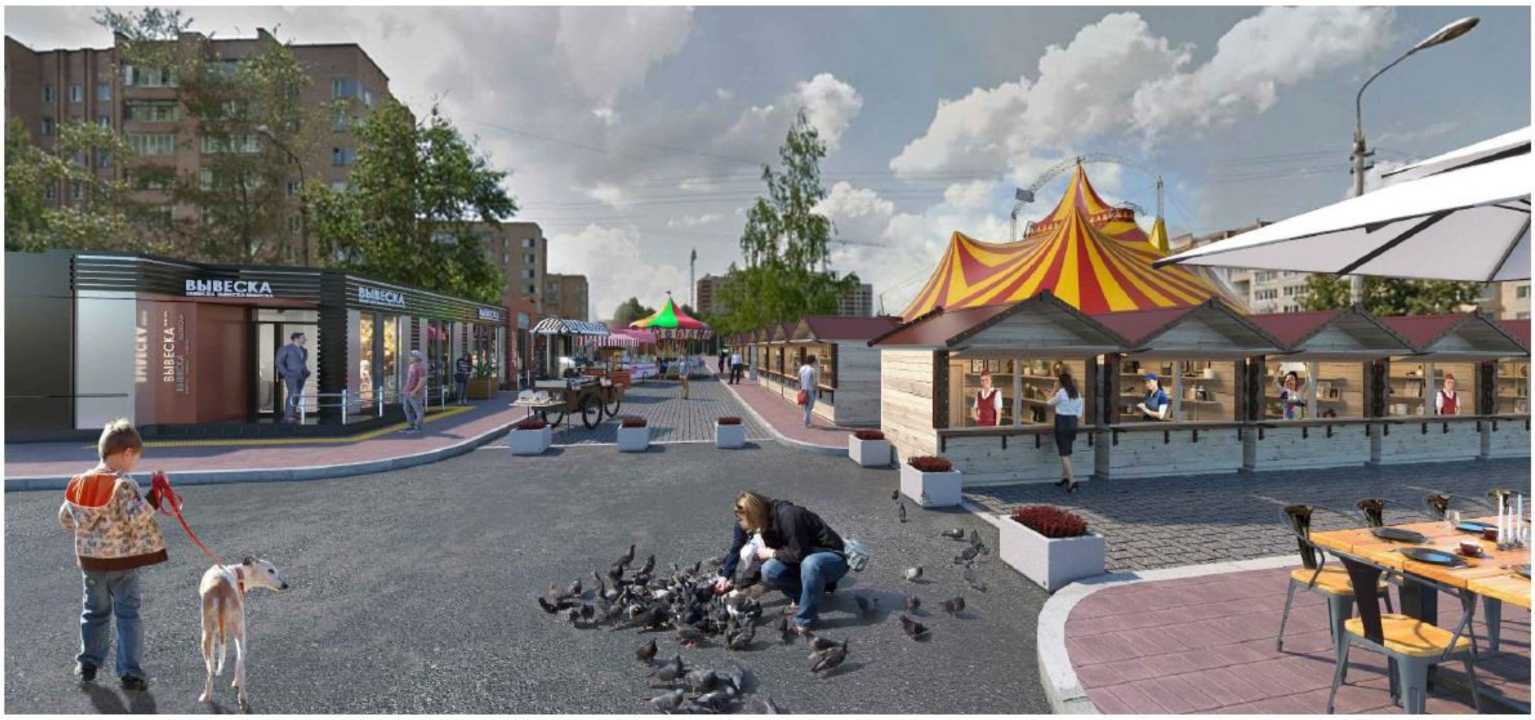 - пешеходные пространства отделены от проезжей части- проведено внутреннее зонирование ярмарки- размещены торговые объекты с различным ассортиментом товаров- проведено комплексное благоустройство территорииРегулярные ярмарки для малых городовТиповое предложение в вечернее времяразреженный разноэтажный морфотип застройки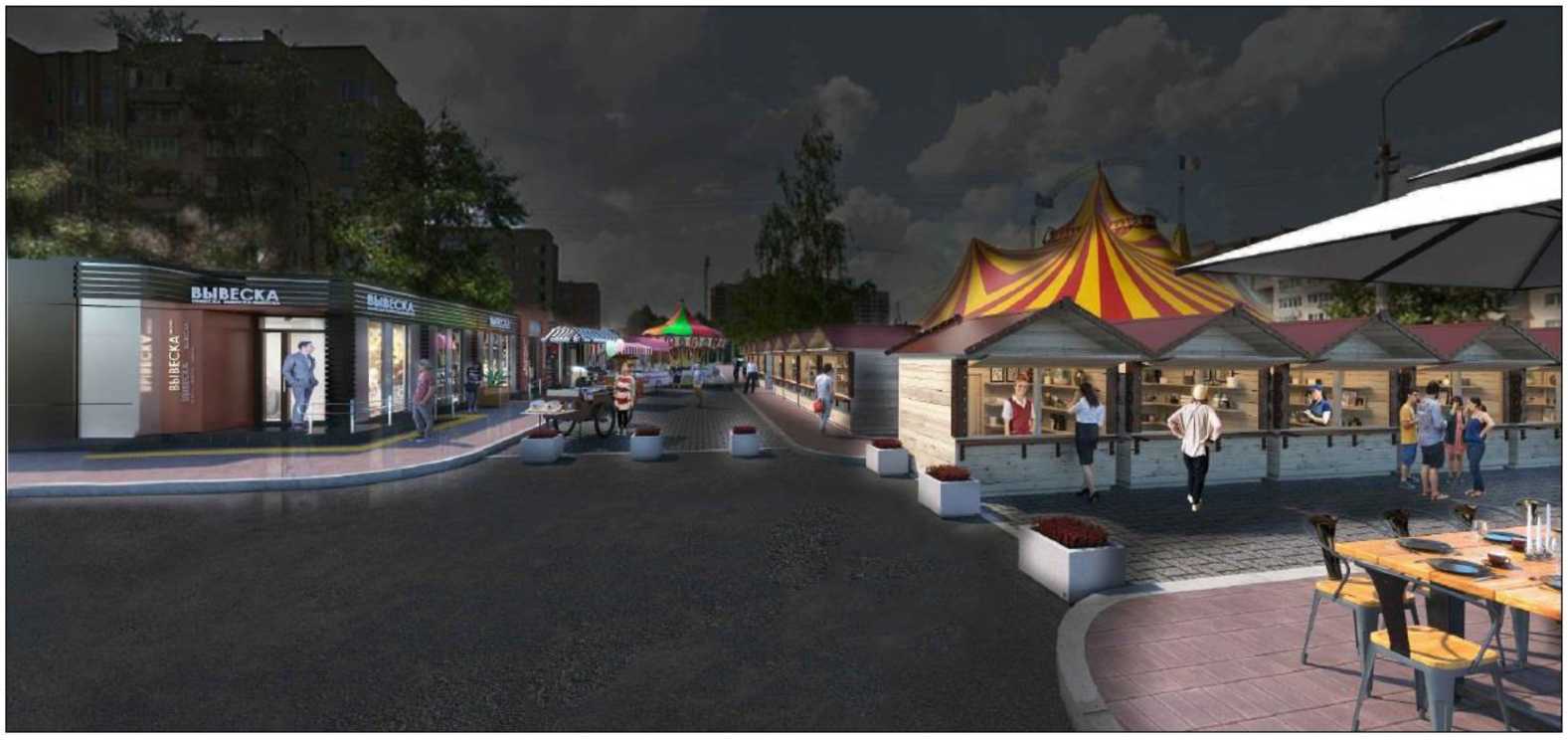 - обеспечена подсветка ярмарки и архитектурное освещение площадиПриложение N 11к приказу Минпромторга Россииот 20 августа 2019 г. N 3061МОРФОТИП ЗАСТРОЙКИ: НЕЗАСТРОЕННЫЕ ТЕРРИТОРИИ10. Общественные территории городской рекреации.К указанным территориям относятся участки скверов, бульваров, обустроенных набережных, открытых незастроенных и озелененных пространств, а также локации без явно выраженного (смешанного) градостроительного статуса. Сюда можно отнести и технические зоны инженерно-транспортных коммуникаций, участки над подземными и полуподземными объектами, ландшафтные фрагменты в черте города.Застройка на таких участках, как правило, отсутствует, кроме инженерно-технических сооружений.В данной зоне полностью запрещено движение автотранспорта (за исключением экстренных служб и уборочной техники).Движение пешеходов - рассредоточенное.Формат стрит-ритейла - малый.Допустимое размещение объектов стрит-ритейла:организованные участки вернисажей;размещение нестационарных объектов (малые павильоны, киоски и др.) - отдельно стоящие пункты общественного питания, в том числе летние кафе;использование мобильного торгового оборудования.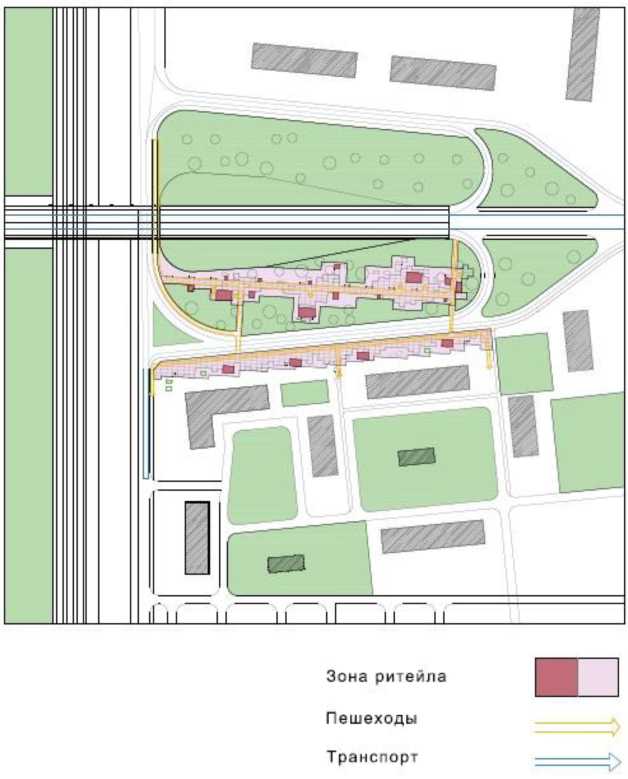 Модель организации общественных территорийгородской рекреации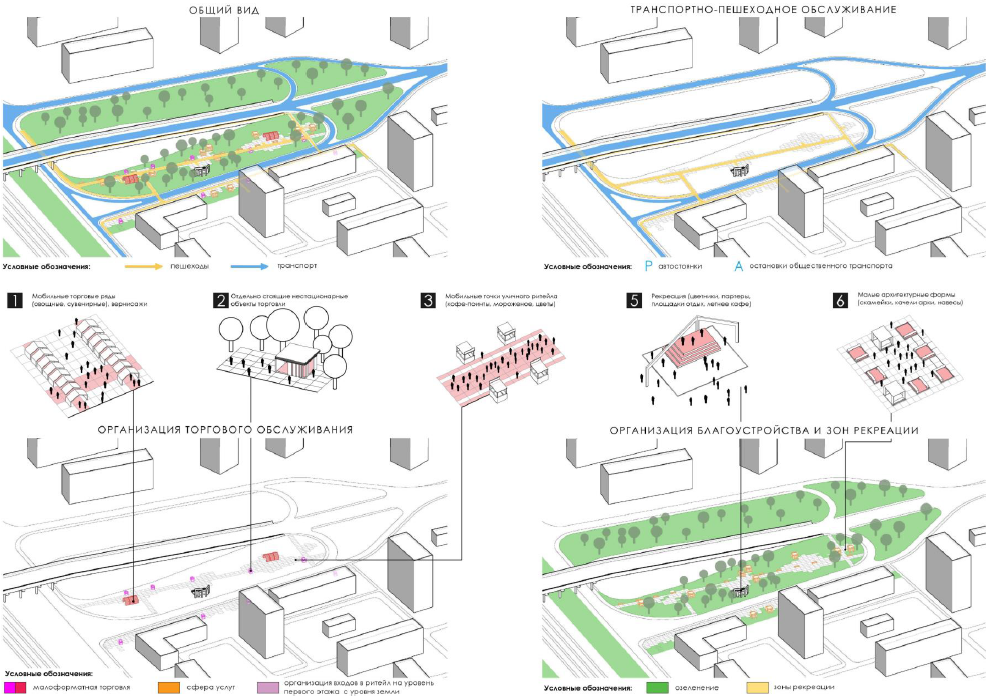 Общественные территории городской рекреацииСуществующее положениеморфотип застройки: незастроенные территории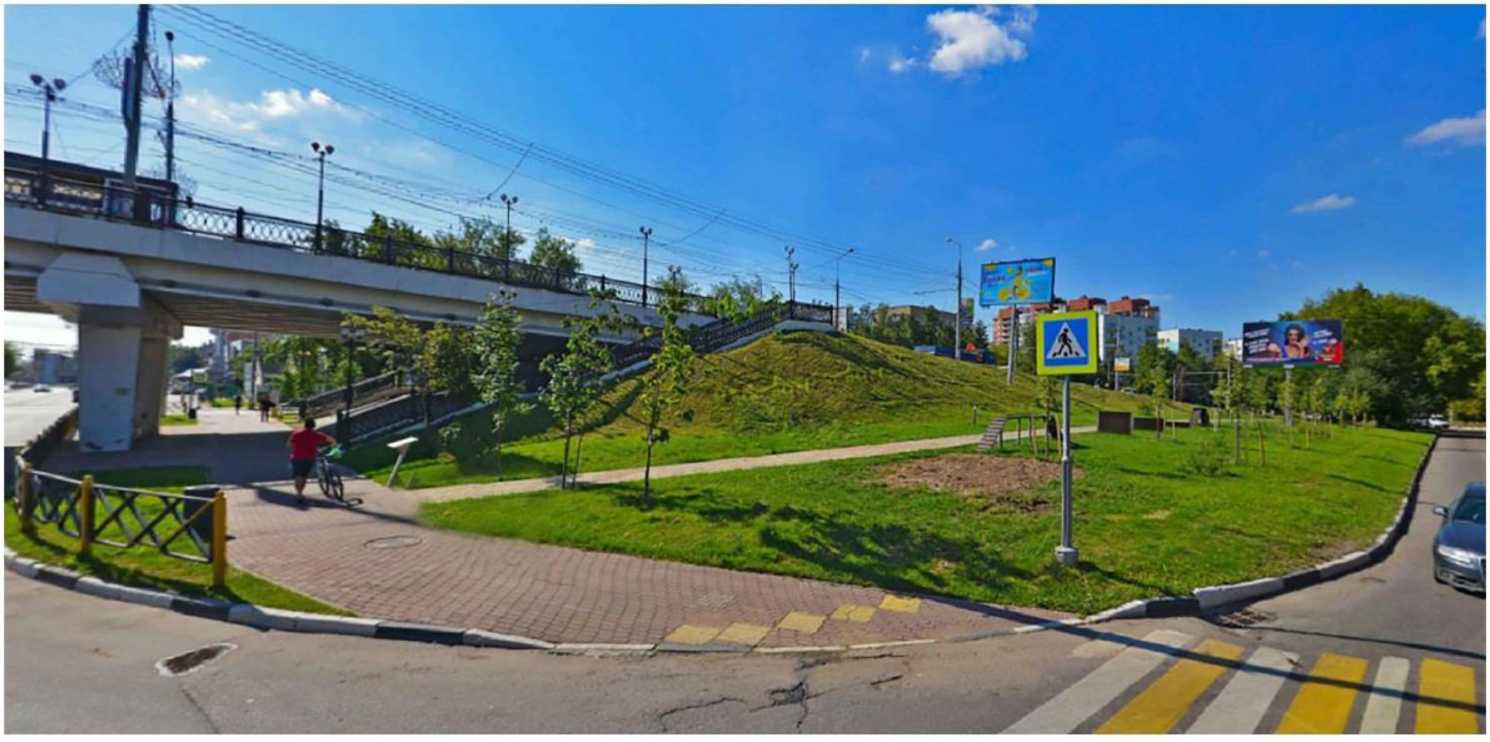 - ландшафтный потенциал территории не используется- отсутствуют нестационарные объекты торговли- низкое качество благоустройстваОбщественные территории городской рекреацииТиповое предложениеморфотип застройки: незастроенные территории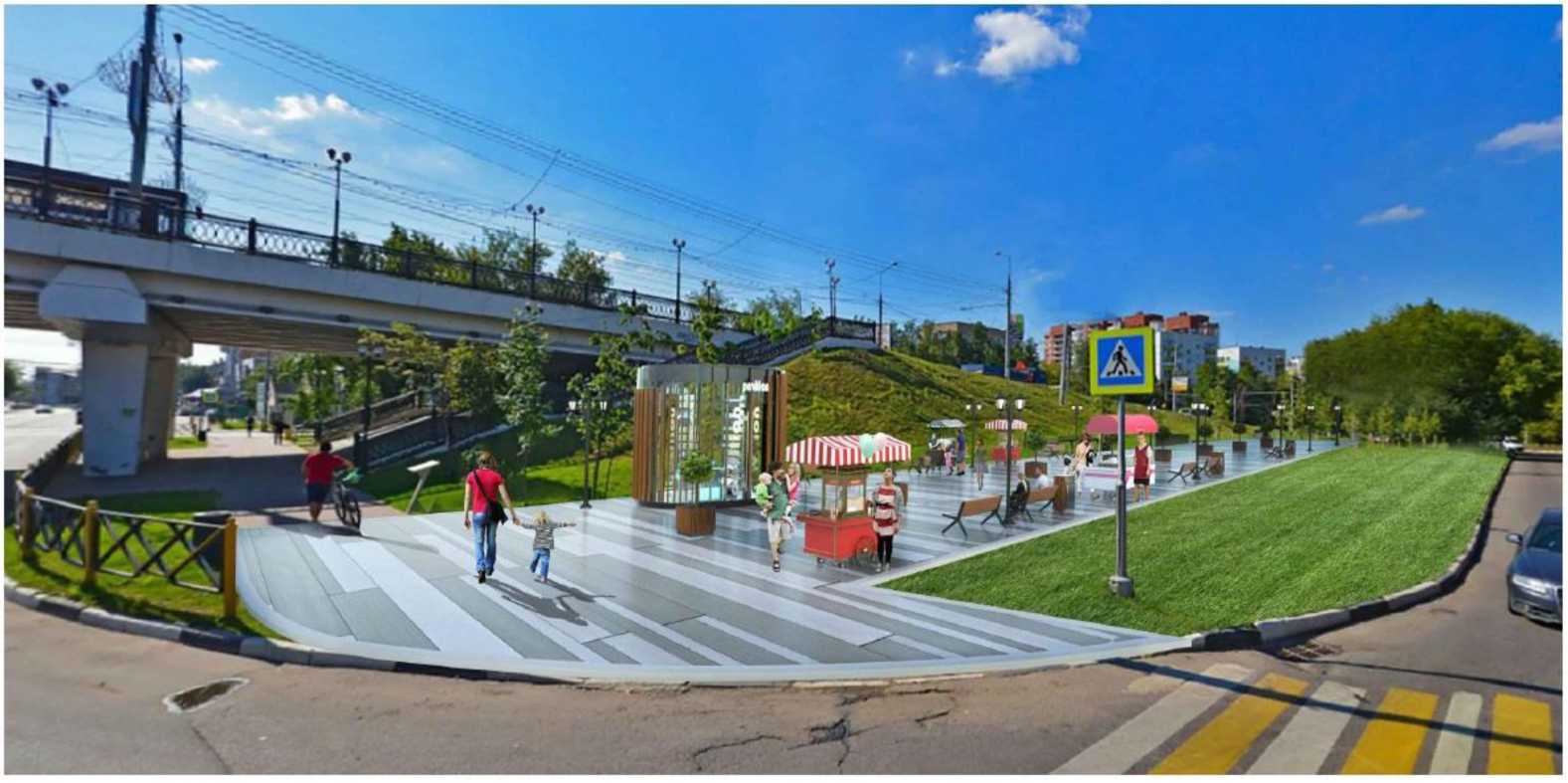 - размещены нестационарные объекты торговли и общественного питания- проведено комплексное благоустройство территорииОбщественные территории городской рекреацииТиповое предложение в вечернее времяморфотип застройки: незастроенные территории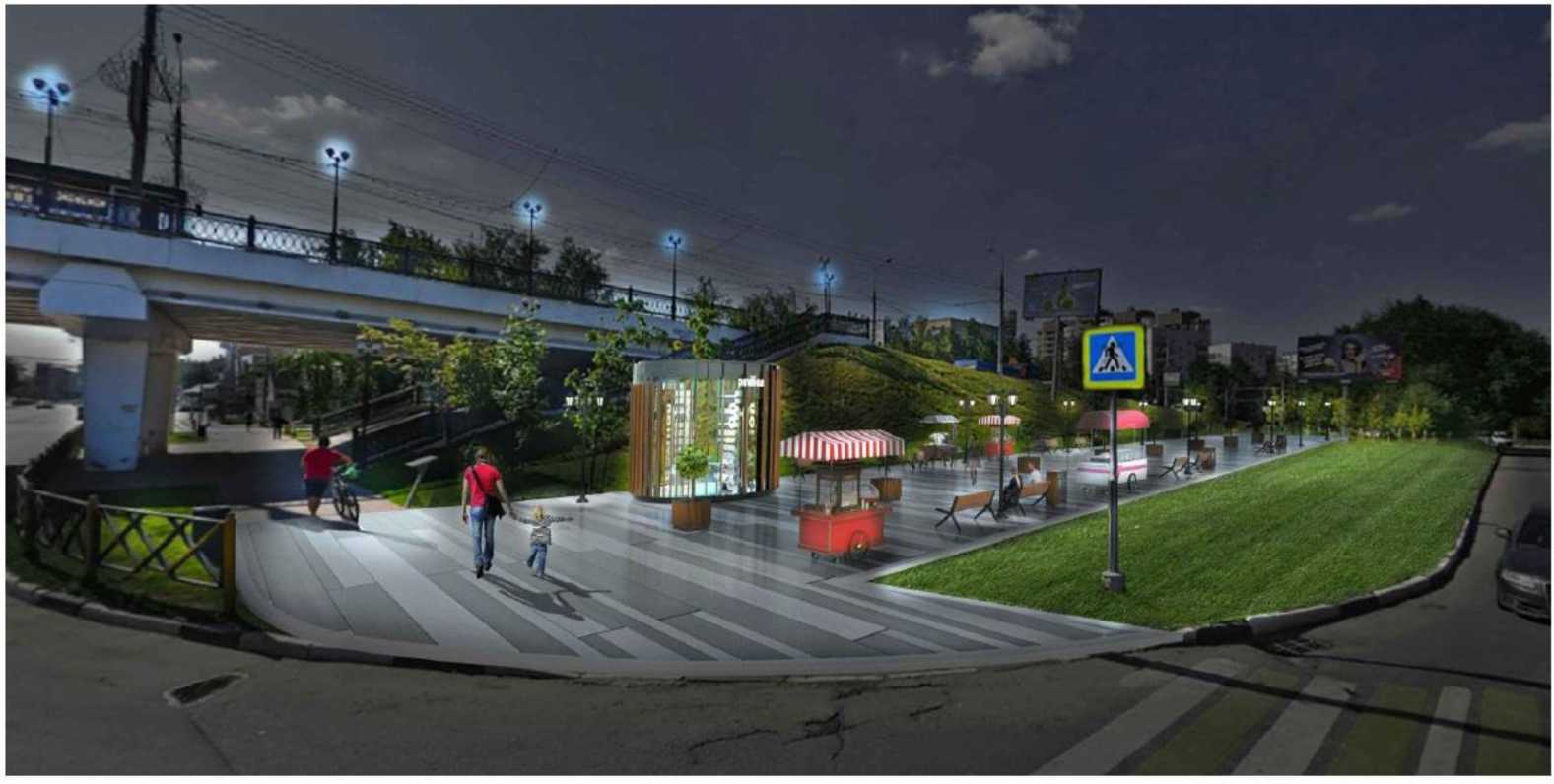 - обеспечено комплексное архитектурное освещение.Группы городовКрупнейшиеКрупныеБольшиеСредние и малыеМалые туристические и курортныеНаселение, тыс. чел.свыше 1000500 - 1000250 - 500100 - 250до 100Малые туристические и курортные